深圳市特力(集团)股份有限公司2023年年度报告2024年03月2023年年度报告第一节 重要提示、目录和释义公司董事会、监事会及董事、监事、高级管理人员保证年度报告内容的真实、准确、完整，不存在虚假记载、误导性陈述或重大遗漏，并承担个别和连带的法律责任。公司负责人富春龙、主管会计工作负责人黄田阳及会计机构负责人（会计主管人员）余太平声明：保证本年度报告中财务报告的真实、准确、完整。所有董事均已出席了审议本报告的董事会会议。公司需遵守《深圳证券交易所上市公司自律监管指引第3号——行业信息披露》中珠宝相关业的披露要求。本年度报告内涉及的未来计划、发展战略等前瞻性陈述不构成公司对投资者的实质承诺，投资者及相关人士均应当对此保持足够的风险认识，并且应当理解计划、预测与承诺之间的差异，请投资者注意投资风险。公司经本次董事会审议通过的利润分配预案为：以431,058,320为基数，向全体股东每10股派发现金红利0.31元（含税），送红股0股（含税），不以公积金转增股本。目录第一节 重要提示、目录和释义	2第二节 公司简介和主要财务指标	6第三节 管理层讨论与分析	10第四节 公司治理	28第五节 环境和社会责任	42第六节 重要事项	43第七节 股份变动及股东情况	52第八节 优先股相关情况	58第九节 债券相关情况	59第十节 财务报告	60备查文件目录(一)载有公司负责人、主管会计工作负责人、会计机构负责人(会计主管人员)签名并盖章的财务报表。(二)载有会计师事务所盖章、注册会计师签名并盖章的审计报告原件。(三)报告期内公开披露过的所有公司文件的正本及公告的原稿。释义第二节 公司简介和主要财务指标一、公司信息二、联系人和联系方式三、信息披露及备置地点四、注册变更情况五、其他有关资料公司聘请的会计师事务所公司聘请的报告期内履行持续督导职责的保荐机构□适用 不适用公司聘请的报告期内履行持续督导职责的财务顾问□适用 不适用六、主要会计数据和财务指标公司是否需追溯调整或重述以前年度会计数据□是 否公司最近三个会计年度扣除非经常性损益前后净利润孰低者均为负值，且最近一年审计报告显示公司持续经营能力存在不确定性□是 否扣除非经常损益前后的净利润孰低者为负值□是 否七、境内外会计准则下会计数据差异1、同时按照国际会计准则与按照中国会计准则披露的财务报告中净利润和净资产差异情况□适用 不适用公司报告期不存在按照国际会计准则与按照中国会计准则披露的财务报告中净利润和净资产差异情况。2、同时按照境外会计准则与按照中国会计准则披露的财务报告中净利润和净资产差异情况□适用 不适用公司报告期不存在按照境外会计准则与按照中国会计准则披露的财务报告中净利润和净资产差异情况。八、分季度主要财务指标单位：元上述财务指标或其加总数是否与公司已披露季度报告、半年度报告相关财务指标存在重大差异□是 否九、非经常性损益项目及金额适用 □不适用单位：元其他符合非经常性损益定义的损益项目的具体情况：□适用 不适用公司不存在其他符合非经常性损益定义的损益项目的具体情况。将《公开发行证券的公司信息披露解释性公告第1号——非经常性损益》中列举的非经常性损益项目界定为经常性损益项目的情况说明□适用 不适用公司不存在将《公开发行证券的公司信息披露解释性公告第1号——非经常性损益》中列举的非经常性损益项目界定为经常性损益的项目的情形。第三节 管理层讨论与分析一、报告期内公司所处行业情况公司需遵守《深圳证券交易所上市公司自律监管指引第3号——行业信息披露》中珠宝相关业的披露要求（一）黄金珠宝行业1.宏观环境黄金珠宝行业发展与全球地缘政治格局、经济发展趋势密切关联。2023年国际形势复杂，全球地缘政治紧张局势升级，区域冲突不断，多国贸易保护主义导致摩擦不断，对全球政治稳定和经济发展均带来了挑战。在国内外复杂因素冲击及国家宏观调控的作用下，国内经济发展呈逐渐企稳态势，国内珠宝消费市场逐渐回暖。同时，为了规范珠宝市场发展秩序，国家出台一系列政策和措施，保护国内市场，促进合法贸易。2.黄金珠宝行业概况根据国家统计局数据，2023年我国社会消费品零售总额同比增长7.2%至471,495亿元。其中限额以上单位金银珠宝类零售总额同比增长13.3%至3,310亿元，成为各商品零售类别中增长幅度最快的品类。我国珠宝消费需求旺盛，市场有望持续扩容。珠宝行业内部结构性分化加剧，天然钻石镶嵌饰品作为可选消费品需求不足，复苏缓慢，培育钻石对天然钻石市场也形成较大冲击。黄金却因具备独特的消费和保值属性，占据市场主导地位，市场需求也显著提升。行业内企业竞争也日益激烈，头部企业通过积极布局渠道、升级品牌、开发新品等加速行业整合，通过销售黄金珠宝首饰等热门品类实现企业营收稳定增长，抢占消费群体，预计未来行业集中度会进一步提升。从消费场景看，目前我国结婚率下滑，消费者在婚庆场景中的购买需求降低，镶嵌类产品市场萎缩，黄金的消费需求显著提升，随着我国消费升级及悦己主义兴起，黄金珠宝产品消费需求朝个性化、多样化方向发展，黄金珠宝产品工艺不断进步带动新品快速迭代，促使消费场景从婚庆切换至自戴或赠礼场景。3.发展趋势黄金珠宝行业的未来发展空间广阔，消费市场逐渐下沉，消费群体年龄范围更广，消费频次更高，品牌加大加快了对线上渠道的布局。线上渠道成为黄金珠宝等品类销售增长的重要来源。同时，随着数字化发展和技术不断进步，黄金珠宝线上平台将不断优化和完善，为消费者提供更加便捷、个性化的购物体验。数字化的应用不仅提升了客户体验，还能提高企业运营效率并降低成本，实现更高效的供应链管理，如数据透明、可追溯，数据分析优化管理和需求预测等，数字化亟待推广应用。公司依托自身优势，充分利用行业资源，推动珠宝行业标准化、信息化、合规化，服务珠宝产业的同时构筑差异化的竞争优势，搭建珠宝产业第三方服务平台，积极探索开辟蓝海市场。（二）商业地产租赁行业根据中国房地产指数系统数据，上半年城市主要商圈写字楼租金延续下跌态势，三季度需求温和修复，但部分城市受新增供应入市影响，甲级写字楼空置率上升。据统计，2023年前三季度，全国15个重点城市主要商圈写字楼平均租金累计下跌0.52%，三季度环比下跌0.28%，写字楼租金延续下跌态势。部分商业地产企业积极布局转型升级，通过提升服务质量、优化租赁环境、创新业务模式等方式，提高市场竞争力。国家也出台了一系列政策措施，支持住房租赁行业高质量发展，例如，加大对租赁市场的金融支持力度、推动租赁立法等。未来随着宏观经济稳步恢复，商业地产租赁需求或将温和修复。面临激励的竞争环境，公司通过提高运营效率、服务质量、配套措施及绿色低碳水平等，持续提升商业综合体运营能力，树立服务意识，不断赋能商户，提高品牌形象和竞争力。二、报告期内公司从事的主要业务公司需遵守《深圳证券交易所上市公司自律监管指引第3号——行业信息披露》中珠宝相关业的披露要求（一）公司报告期内的主营业务是珠宝第三方服务、商业综合体运营及物业租赁业务。
1、珠宝第三方服务：公司以“致力于提供优质服务供给，与珠宝产业共成长”为发展愿景，依托自身优势，集结国内外优质行业资源、联动行业优秀头部企业，打造满足广大行业需求的第三方服务平台。公司旗下设立深珠宝、国润黄金、特力宝库、上海泛粤等公司，通过建设运营珠宝玉石综合贸易平台、开展黄金流转业务、开拓高端珠宝第三方存管业务等，与多方、多板块联动打造广泛的服务产品，全面满足来自不同层面客户的各类需求，完善产业服务链，逐步建设和丰富珠宝产业服务生态圈，填补市场空白，解决客户痛点，发挥行业标杆作用，促进行业合规化进程。
    2、商业综合体运营及物业租赁业务：公司是水贝片区特力吉盟黄金首饰产业园内的最大业主，公司投资建设的特力珠宝大厦、特力金钻交易大厦已先后投入运营，并保持较高的出租率。此外，公司在深圳罗湖、福田等片区掌握大量物业资源，在保持原有租赁业务稳定的基础上，公司积极推进物业质量提升工作，将所属老旧物业从简单租赁的传统方式向物业商业运营方向转型，从而充分提升和挖掘物业品牌的附加值，建设符合市、区及本公司整体战略布局的创新产业项目。（二）珠宝业务主要经营模式情况说明1、销售模式目前，公司采用批发作为黄金、珠宝的主要销售模式，同时也提供代理报关、黄金提纯/兑换、保险箱租赁等配套服务。2023年珠宝业务销售收入构成如下：2、生产模式目前，公司的黄金及其制品，主要采用委托加工模式；钻石彩宝等不涉及加工。2023年生产模式构成如下：3、采购模式黄金及其制品：向上海黄金交易所或具备资质的单位购买黄金原材料；或向银行租金；
钻石：向境外钻石供应商采购成品钻石，并通过上海钻石交易所进口；
其它珠宝玉石：向境外珠宝玉石供应商采购产品，并通过深珠宝公司办理缴税进口手续。2023年采购模式如下：4、报告期内实体店经营门店的经营情况2023年9月国润直营店（特力）一楼开始营业，地址：广东省深圳市罗湖区水贝二路特力珠宝大厦中庭，2023年9月-12月销售黄金产品55.89公斤，营业收入2,319.71万元，营业成本2,315.73万元，毛利率0.17%。5、报告期内线上销售情况2023年11月天猫“特力水贝珠宝旗舰店”开始营业，2023年11月-12月营业收入536.89万元，营业成本528.11万元,毛利率1.64%。2023年11月京东“特力水贝珠宝旗舰店”开始营业，2023年11月-12月营业收入787.16万元，营业成本779.41万元，毛利率0.98%。6、报告期内珠宝业务存货情况截至2023年12月31日，公司珠宝业务的存货余额为人民币17,842.58万元，其中以公允价值计量的金额为人民币17,841.90万元，系以商品期货合约及T+D合约作为套期工具的被套期项目以及从光大银行租赁的黄金货值。 三、核心竞争力分析（一）区位优势公司坐落于深圳珠宝行业的核心聚集区-水贝，水贝是中国珠宝行业中极具影响力的专业交易市场，是全国规模最大、发展水平最高、产业链条最完善的黄金珠宝集聚区。水贝占中国黄金珠宝市场份额超70%，在水贝市场一平方公里的核心区域内，就集中了上万家黄金珠宝企业。深圳市黄金珠宝首饰行业协会的数据显示，深圳全年黄金、铂金实物提货量约占上海黄金交易所实物销售量的70%；钻石实物用量约占上海钻石交易所进口额的80%。在品牌集聚方面，罗湖囊括40多家龙头珠宝企业，拥有29个珠宝类“中国驰名商标”，占全国的30%。水贝已形成涵盖设计研发、生产制造、展示交易、品牌运营、总部办公、检验检测、人才培训等完善的产业链。水贝片区的区位优势显著，大量的珠宝供应商和实力商家聚集，提供了良好的营商环境和发展平台，公司可及时捕捉市场反馈信息，快速响应市场变化，开展符合行业需求的珠宝第三方综合服务。（二）资源优势公司依托国资背景背书，发挥产业协同作用，深度整合珠宝产业“供”、“需”端资源，在上游资源对接上具备一定优势。公司与国内外黄金珠宝供应商、加工商直接对接并确立了合作关系，举办多场国内看货会、保税展会等，降低了看货及原材料采购成本，提升了企业的运转效率。在拓展客户方面，公司积累了一定的行业资源和影响力。与业内权威机构协会中国珠宝玉石首饰行业协会、深圳黄金珠宝首饰行业协会等密切合作，积极参与并组织各类行业活动的举办，参与行业标准制定，不断扩大行业知名度和影响力。同时还紧抓数字化趋势，通过数字化转型发展线上平台，目前平台已初步具备一定的业务支撑和数字化服务能力。另外，公司还通过商业综合体运营及物业价值提升，带来了稳定的业务收入及现金流，为公司长期发展提供坚实的基础。目前公司是水贝片区特力-吉盟黄金首饰产业园内的最大业主，特力珠宝大厦、特力金钻交易大厦均已先后投入使用，并保持较高的出租率。同时，公司计划通过质量提升、旧改等方式建设符合市、区及本公司整体战略布局的创新产业项目。（三）管理优势公司持续提升管理水平，强化战略分解与执行，优化调整组织架构，提升职能保障能力。公司从管理促进经营的角度，以经营为导向，结合公司的实际情况，建立了“4S”管理主线体系，从战略规划、商业计划到管理报表、考核评价，树立科学、闭环的管理理念，打通各项管理环节，统一服务于公司的战略落地。在风险控制方面，公司制定了供应商准入标准、客户评估体系、采购比价体系等严格的业务内控流程，实现对资金、信息、物流等多层次的风控，同时加强了内部自查与风控体系建设，在业务开展过程中持续优化业务流程与内控体系，在风险可控的前提下开展新品类、新业务模式的研究和创新。借助信息化系统建设，通过系统数据分析与前瞻，提升了业务与风控部门的风险预警能力。在人力资源方面，优化员工聘用机制和面试流程，通过双向流动释放组织活力，优化完善培训体系，初步建立以管理能力测评、反馈为核心的中层管理人员培训机制，加大人才培养力度。四、主营业务分析1、概述2023年，在公司党委、董事会的正确领导下，全体特力人携手共进，奋勇向前，全年总体经营稳健，业绩持续向好。2023年度，公司实现营业收入184,674万元，同比增长120.46%，收入变动的主要原因是黄金珠宝业务规模扩大。2023年，公司实现利润总额15,352万元，比2022年增加5,068万元；归属于母公司的净利润11,826万元，比2022年增加3,476万元，变动主要原因包括丧失子公司控制权后，变更计量方式、支付清算员工补偿金，公司金钻大厦投入运营等。2023年公司主要业务及经营情况：（1）稳步推进综贸平台建设。综贸平台2023年升格为深圳五大交易平台之一并面向全国推介，将平台业务精准推广至华东等区域；列入多个深圳市三年行动计划文件，行业影响力进一步提升；以平台为核心的特力珠宝文化产业园入选国家市场监督管理总局主办的2023年中国商品市场综合百强榜单和中国商品市场时尚市场榜单，珠宝全产业链条服务功能更加完善；上游资源引进及珠宝品牌商合作取得积极进展。（2）优化完善珠宝交易板块产品及服务。品类优势不断巩固，业务规模持续放大，全年共召开14场分品类看货会，2023年进出境额同比稳定增长；直接对接上游资源，降低客户采购看货成本，引进缅甸珍珠司，举办2023年首届缅甸珍珠专项采购会，对接泰国宝协和斯里兰卡珠宝商协会，为平台会员接洽稳定、优质的珍珠、彩色宝石货源提供了通道。（3）促进黄金板块市场开拓和数字化双线发展。创新业务模式，大力拓展市场渠道，引入小微珠宝企业共建特力水贝设计师文创馆，强化供应链整合与服务能力，开设线下门店和线上旗舰店开展投资金产品销售业务；开展业务数字化运营，为客户带来更好的服务和更多的价值。（4）提升物理平台板块的运营水平。金钻大厦招商运营工作交出优异的答卷，2023年底整体入驻率超95%，引进珠宝知名企业，打造珠宝总部基地，汇聚行业流量；珠宝大厦大力挖潜增收，招商运营工作展现新作为；特力家居体验馆收入稳步攀升；传统物业多个项目租金收益大幅跃升。（5）提高内部管理质效。战略管理规范有序，引领作用更加有力，制定并实施以战略驱动为核心的4S管理体系；围绕战略目标优化组织架构，完成OKR管理系统的全员推广；加强人才队伍建设，加大人才培养力度；企业文化走深走实，多次组织开展奋斗者公约讨论，进一步夯实奋斗者文化基础。（6）坚持党建引领。加强党建学习，围绕12个专题深入基层开展调研，实地走访、座谈交流18次，推动一批难点问题得以解决。公司党委注重加强党的基层组织建设，发挥党员的先锋模范作用，积极探索创新党建工作方式方法，推动公司各项工作的高质量发展。2、收入与成本（1） 营业收入构成单位：元（2） 占公司营业收入或营业利润10%以上的行业、产品、地区、销售模式的情况适用 □不适用单位：元公司主营业务数据统计口径在报告期发生调整的情况下，公司最近1年按报告期末口径调整后的主营业务数据□适用 不适用（3） 公司实物销售收入是否大于劳务收入是 □否相关数据同比发生变动30%以上的原因说明适用 □不适用国润黄金于2022年6月28日注册，并逐步开展业务，报告期内，国润黄金打造的黄金流转平台打开发展新局面，业务量大幅提升。（4） 公司已签订的重大销售合同、重大采购合同截至本报告期的履行情况□适用 不适用（5） 营业成本构成行业和产品分类单位：元单位：元说明：无（6） 报告期内合并范围是否发生变动是 □否子公司特发华日营业期限届满前后，本公司曾与日方企业多次沟通关于特发华日营业期限延长、股权买卖、解散清算等事宜，但均未达成一致。在特发华日营业期限已届满，且公司与日方股东无法在特发华日营业期限届满之日起十五日内成立清算组进行清算的情况下，本公司作为持有特发华日60%股权的股东，根据《中华人民共和国公司法》第一百八十条、第一百八十三条、《最高人民法院关于适用〈中华人民共和国公司法〉若干问题的规定（二）》第七条等规定，2022年10月申请由人民法院指定清算组对特发华日进行强制清算。2022年12月21日广东省深圳前海合作区人民法院出具2023粤0391清申9号民事裁定书，决定受理本公司对特发华日的清算申请。2023年3月21日本公司收到深圳前海合作区人民法院送达的《指定清算组决定书》（[2023]粤0391强清4号），法院指定北京市金杜（深圳）律师事务所为特发华日清算组。清算组向法院报告工作，接受法院、公司债权人和股东的监督，在清算期间按照法定程序行使接管特发华日财产、印章和账簿以及决定特发华日内部管理事务、日常开支和其他必要开支等各项职权。根据公司法相关规定，法院指定的清算组在清算期间内负责对公司财产进行保管、清理及处置，清偿债务以及处理未了结业务，直至公司最终注销。在此期间，公司作为股东无法再对特发华日的经营决策进行控制，且不能单方面申请法院撤销对特发华日的清算。由此，在法院指定清算组后，公司丧失对特发华日的控制权，且无重大影响，不应再将特发华日纳入合并范围。（7） 公司报告期内业务、产品或服务发生重大变化或调整有关情况□适用 不适用（8） 主要销售客户和主要供应商情况公司主要销售客户情况公司前5大客户资料主要客户其他情况说明□适用 不适用公司主要供应商情况公司前5名供应商资料主要供应商其他情况说明☑适用 不适用报告期内占公司年度采购总额比例超50%的供应商是上海黄金交易所。3、费用单位：元4、研发投入适用 □不适用公司研发人员情况公司研发投入情况公司研发人员构成发生重大变化的原因及影响□适用 不适用研发投入总额占营业收入的比重较上年发生显著变化的原因□适用 不适用研发投入资本化率大幅变动的原因及其合理性说明□适用 不适用5、现金流单位：元相关数据同比发生重大变动的主要影响因素说明适用 □不适用报告期内公司经营活动产生的现金净流量与本年度净利润存在重大差异的原因说明□适用 不适用五、非主营业务分析适用 □不适用单位：元六、资产及负债状况分析1、资产构成重大变动情况单位：元境外资产占比较高□适用 不适用2、以公允价值计量的资产和负债适用 □不适用单位：元其他变动的内容：本公司丧失子公司控制权后，剩余股权按公允价值重新计入交易性金融资产。报告期内公司主要资产计量属性是否发生重大变化□是 否截至报告期末的资产权利受限情况                                                                                            单位：元七、投资状况分析1、总体情况适用 □不适用2、报告期内获取的重大的股权投资情况□适用 不适用3、报告期内正在进行的重大的非股权投资情况□适用 不适用4、金融资产投资（1） 证券投资情况□适用 不适用公司报告期不存在证券投资。（2） 衍生品投资情况适用 □不适用1） 报告期内以套期保值为目的的衍生品投资适用 □不适用单位：万元2） 报告期内以投机为目的的衍生品投资□适用 不适用公司报告期不存在以投机为目的的衍生品投资。5、募集资金使用情况□适用 不适用公司报告期无募集资金使用情况。八、重大资产和股权出售1、出售重大资产情况□适用 不适用公司报告期未出售重大资产。2、出售重大股权情况□适用 不适用九、主要控股参股公司分析适用 □不适用主要子公司及对公司净利润影响达10%以上的参股公司情况单位：元报告期内取得和处置子公司的情况□适用 不适用十、公司控制的结构化主体情况□适用 不适用十一、公司未来发展的展望（一）发展战略公司自2014年制定了向珠宝产业第三方综合服务商转型的战略后，一直坚定不移地按照既定规划稳步推进战略转型和项目落地，经过多年的探索和尝试，取得了实质性的成果。“十四五”期间，公司立足于新发展阶段，围绕“坚持综合价值穿越经济周期、利用服务提升价值链并寻求资本赋值、深耕珠宝第三方”的战略思路，着力于珠宝第三方服务平台建设，深化拓展珠宝第三方服务，促进产业升级，提升产能和效益，努力建成国内珠宝玉石产业最具影响力的第三方综合服务商。2024年公司将全力推进珠宝第三方综合服务实现高质量发展，在业务、管理、人才、技术、信息等方面综合发展，不断构筑核心竞争优势，推动各项工作取得突破性进展。（二）2024年经营计划1、推动党建与经营同向聚合，整体提升企业党建工作质量。在经营治理过程中，充分发挥公司党委把方向、管大局、保落实的领导作用和党员先锋的模范作用，公司党委积极探索创新党建工作方式方法，注重加强党的基层组织建设，推动战略规划的顺利实施。2、纵深推进，不断提升珠宝第三方综合服务能力。全面加大市场开拓力度，不断拓宽业务渠道、加深客户黏性及多元化服务，推进综贸平台建设；健全完善服务体系，落地新服务品类及业务模式；结合业务拓展需求，加速推进数字化建设，赋能业务健康发展。3、持续创新，提升物业商业价值。完成公司商业物理平台业态布局和调整，扩增物理平台连通通道，发挥物理平台优势，不断挖掘增值服务；持续提升管理水平，发挥信息系统的支撑作用，搭建客户分析体系，提升服务质量；持续运营创新，打造高效的商管运营团队。4、优化组织架构，持续提升战略管控能力。以实干促实绩，做好团队管理工作；从业务需求出发，动态调整组织架构及人员配置；持续完善激励机制，加强人才队伍建设；优化4S管理体系和OKR管理工具，提升管理效率，推动战略落实。5、提高安全生产能力，筑牢安全发展根基。加大内外部培训复训，建立共同成长机制；狠抓老旧物业加固改造等安全管理工作；完成安全生产管理体系评估体系和三年提升计划。（三）可能面对的风险及应对措施在战略落地、项目运营的过程中，我们将客观、清晰地认识到可能存在的风险，并采取积极有效的措施加以防范。1、市场价格波动风险 公司主要原材料为黄金、钻石等。近年来受国际、国内经济形势变动和消费需求变化的影响，黄金等原材料价格会产生一定波动，对公司经营带来不确定影响。针对这一风险，公司将积极采取各类防范措施，一是持续强化风险管理，设立合规管理部，创新风险防控手段，提升风险管理能力；二是坚定推进公司战略转型步伐，通过创新业务模式推动转型项目的落地，开拓增量市场，扩大业务规模，寻找新的利润增长点，不断提升公司竞争力，为公司长期稳定发展提供良好基础。2、专业人才储备不足的风险人才是企业发展的根本，经过持续的优化调整，人才问题得到了一定缓解。但是，随着转型业务的不断深化和拓展，人才紧缺问题依然严重。针对这一风险，一是加大内部培养和外部引进专业人员力度；二是加快青年管理人员的培养选拔；三是以业务为导向，优化组织架构及人员配置，提高组织效率。十二、报告期内接待调研、沟通、采访等活动适用 □不适用十三、“质量回报双提升”行动方案贯彻落实情况公司是否披露了“质量回报双提升”行动方案。□是 否第四节 公司治理一、公司治理的基本状况报告期内，公司严格按照《公司法》《证券法》《深圳证券交易所股票上市规则》《深圳证券交易所上市公司自律监管指引第1号——主板上市公司规范运作》和其他相关法律、法规的有关规定，不断完善公司法人治理结构，健全内部控制体系。报告期内，公司运作规范、独立性强、信息披露规范，公司治理情况符合上市公司治理的规范性文件要求。公司治理的主要方面如下：1、关于股东与股东大会公司股东大会召集、召开程序、提案审议程序、决策程序均符合《公司法》《公司章程》《股东大会议事规则》等有关规定和要求，能够公平对待所有股东，特别是保证中小股东，按其所持股份享有平等权利。公司严格执行《股东大会网络投票实施细则》，保证了全体股东对公司决策事项的参与权和表决权，充分行使自己的权利。历次股东大会均有律师到场见证，切实维护上市公司和全体股东的合法权益。公司还通过互动易、官网的投资者关系专栏、电话等形式与中小股东进行沟通交流，保证了与中小股东信息交流的畅通和公平性，并充分听取中小股东的诉求与建议。报告期内，公司董事会召集、召开了2022年年度股东大会及2次临时股东大会，根据法律法规、《公司章程》《股东大会议事规则》的规定行使职权，形成有效决议。2、关于董事与董事会报告期内公司董事会成员9名，其中独立董事3名。董事会人数和人员结构符合相关法律法规与《公司章程》的要求。董事会下设战略委员会、审计委员会、薪酬与考核委员会3个专门委员会，各专门委员会严格遵守相关制度规定，各行其责，有力加强了公司董事会工作的规范运作，为董事会的决策提供专业意见和参考。报告期内，公司按照法律法规和《公司章程》《董事会议事规则》及专门委员会议事规则的规定，召开了董事会会议10次，董事会各专门委员会会议11次。会议的召集召开程序、提案审议程序、决策程序均符合相关规定；董事能够以认真负责的态度出席董事会，积极参加有关培训，熟悉相关法律法规，了解作为董事的权利、义务和责任；董事会成员具备合理的专业知识结构，在履行职责过程中能够勤勉尽责，维护公司整体利益；独立董事以公允、勤勉、尽责的态度，对相关事项发表了事前认可意见和独立意见，提升了董事会决策的科学性和公正性。3、关于监事与监事会报告期内公司监事会由5名监事组成，其中职工代表监事2名，监事会的人数与人员符合法律法规与《公司章程》的要求。报告期内，公司按照有关法律法规和《公司章程》《监事会议事规则》规定，召开了监事会会议3次。监事对公司经营运作、财务状况以及公司董事、高级管理人员履行职责的合法合规性进行监督，维护了公司及股东的合法权益。4、关于高级管理人员公司高级管理人员职责清晰，能够严格按照《公司章程》《总经理工作细则》等各项管理制度履行职责，勤勉尽责，切实贯彻、执行董事会的决议。5、关于信息披露与投资者关系管理公司严格按照《信息披露工作制度》的要求，指定公司董事会秘书负责信息披露工作、接待股东来访和咨询，严格按照有关规定真实、准确、完整、及时的披露有关信息。报告期内，公司指定了《证券时报》和巨潮资讯网为公司指定的信息披露报纸和网站，确保公司所有股东能以平等的机会获得信息。6、关于控股股东和上市公司的关系控股股东通过股东大会依法行使出资人的权利，没有采取任何其他方式直接或间接地干预公司的决策和经营活动，没有发生占用上市公司资金的情况；公司与控股股东在资产、财务、人员、机构和业务方面做到了“五分开”；公司董事会、监事会和内部管理机构能够独立运作，确保按照规范的程序做出公司的重大决策。7、绩效评价和激励约束机制公司逐步建立和完善公开、透明的董事、监事和高级管理人员的绩效评价标准和激励约束机制，公司高级管理人员的聘任公开、透明，符合法律法规的规定。8、关于利益相关者公司在追求经济效益、保护股东利益的同时，能够充分尊重和维护利益相关者的合法权益，与利益相关者进行有效的交流与合作。公司注重员工权益保护，支持职工代表大会、工会组织依法行使职权。报告期内，公司培养人才，重视社会责任，关注福利、环保、志愿服务等社会公益事业，实现经济效益的同时，也取得了良好的社会效益。截止报告期末，公司治理状况符合有关上市公司治理的规范性文件的要求。公司治理的实际状况与法律、行政法规和中国证监会发布的关于上市公司治理的规定是否存在重大差异□是 否公司治理的实际状况与法律、行政法规和中国证监会发布的关于上市公司治理的规定不存在重大差异。二、公司相对于控股股东、实际控制人在保证公司资产、人员、财务、机构、业务等方面的独立情况公司与控股股东在业务、人员、资产、机构、财务等方面都已经分开，具有独立完整的业务及自主经营能力。1、业务方面：本公司为独立的法人主体。在业务方面完全独立于控股股东，具有独立完整的业务系统和自主经营的能力。公司具有独立的经营、服务系统，有自己的主导产业，本公司与控股股东及关联方不存在同业竞争。2、人员方面：本公司在劳动、人事和工资管理等方面完全独立运作并制定了独立的管理制度；公司总经理、副总经理、财务总监、董事会秘书等高管人员在本公司任职期间均在本公司工作并领取酬薪，未在股东单位担任任何职务。公司董事、监事及高级管理人员均严格按照《公司法》《公司章程》及股东大会、董事会及监事会的议事规则等相关法律法规的要求和程序产生。3、资产方面：本公司独立、完整地拥有与经营有关的业务体系及相关资产，对资产独立登记、建账、核算、管理，资产独立于控股股东及其控制的其他企业。4、财务方面：公司设立了独立的财务会计部门，建立了一整套完整的会计体系和财务管理制度；不存在控股股东干预公司资金运作的情况；公司开设了独立的银行帐户，不存在资金存入大股东或其他关联方控制的财务公司或结算中心账户的情况；公司没有与控股股东及其控制的其他企业共用银行账户；本公司依法独立纳税。5、机构方面：公司的董事会、监事会及其他内部机构独立运作，公司的全部机构是根据上市公司规范要求及公司实际业务特点的需要设置，公司有独立的办公地址。三、同业竞争情况□适用 不适用四、报告期内召开的年度股东大会和临时股东大会的有关情况1、本报告期股东大会情况2、表决权恢复的优先股股东请求召开临时股东大会□适用 不适用五、董事、监事和高级管理人员情况1、基本情况报告期是否存在任期内董事、监事离任和高级管理人员解聘的情况是 □否公司原监事张保军先生、曾星宇先生因工作安排申请辞去公司第十届监事会监事职务，详见公司2023年4月21日刊载于《证券时报》及巨潮资讯网（www.cninfo.com.cn）《关于公司监事辞职的公告》（公告编号：2023-013）。
    公司原董事兼财务总监娄红女士因个人原因申请辞去公司十届董事会董事、财务总监、审计委员会委员职务，详见公司2023年8月3日刊载于《证券时报》及巨潮资讯网（www.cninfo.com.cn）《关于公司董事、财务总监辞职以及聘任财务总监、补选董事的公告》（公告编号：2023-036）。
    公司原董事兼总经理吴锐楷先生因工作安排申请辞去公司十届董事会董事、总经理及董事会战略委员会委员职务，详见公司2023年11月7日刊载于《证券时报》及巨潮资讯网（www.cninfo.com.cn）《关于公司董事、总经理辞职的公告》（公告编号：2023-045）。公司董事、监事、高级管理人员变动情况适用 □不适用2、任职情况公司现任董事、监事、高级管理人员专业背景、主要工作经历以及目前在公司的主要职责在股东单位任职情况适用 □不适用在其他单位任职情况适用 □不适用公司现任及报告期内离任董事、监事和高级管理人员近三年证券监管机构处罚的情况□适用 不适用3、董事、监事、高级管理人员报酬情况董事、监事、高级管理人员报酬的决策程序、确定依据、实际支付严格按照公司《董事会薪酬与考核委员会实施细则》《班子成员薪酬绩效管理办法》《本部员工薪酬管理制度》《本部员工绩效管理办法》等有关制度规定执行。公司报告期内董事、监事和高级管理人员报酬情况：单位：万元其他情况说明□适用 不适用六、报告期内董事履行职责的情况1、本报告期董事会情况2、董事出席董事会及股东大会的情况连续两次未亲自出席董事会的说明：本报告期内，不存在董事两次未亲自出席公司董事会的情况。3、董事对公司有关事项提出异议的情况董事对公司有关事项是否提出异议□是 否报告期内董事对公司有关事项未提出异议。4、董事履行职责的其他说明董事对公司有关建议是否被采纳是 □否董事对公司有关建议被采纳或未被采纳的说明：报告期内，公司全体董事严格按照《公司法》《证券法》《深圳证券交易所上市公司自律监管指引第1号——主板上市公司规范运作》等法律法规、规范性文件以及《公司章程》《董事会议事规则》开展工作，忠于职守、勤勉尽责，积极出席董事会会议，了解所审议事项的业务实质，认真审议各项议案并予以讨论，为公司内部控制、经营管理和战略布局提出了具有针对性的建议。公司独立董事按照《上市公司独立董事管理办法》有关规定，充分发挥自身专业知识，做出独立、公正的判断，对公司财务及生产经营活动、信息披露工作进行有效的监督，对董事会科学决策和规范运作起到了积极作用，切实维护了公司和全体股东的合法权益。公司认真听取董事提出的建议，积极采纳符合公司发展的合理化建议。七、董事会下设专门委员会在报告期内的情况八、监事会工作情况监事会在报告期内的监督活动中发现公司是否存在风险□是 否监事会对报告期内的监督事项无异议。九、公司员工情况1、员工数量、专业构成及教育程度2、薪酬政策公司严格按照《本部员工薪酬管理制度》《本部员工绩效考核管理制度》等制度执行。3、培训计划年度培训工作重点突出健全新员工培训体系、提升中层管理人员管理技能、强化珠宝类专业培训，在实际的培训工作中不断丰富培训内容，拓展培训形式，优化培训流程，明确培训目的，提高培训效果。具体措施为：一是丰富并优化完善新员工入职学习资料库，更新员工手册；全年组织召开两场新员工座谈会，助力新员工快速融入公司；二是尝试建立以管理能力测评、反馈为核心的中层管理人员培训体系；三是全年组织珠宝类专业培训，培训内容涉及国际贸易、风险管理、加工及进出口业务等。4、劳务外包情况□适用 不适用十、公司利润分配及资本公积金转增股本情况报告期内利润分配政策，特别是现金分红政策的制定、执行或调整情况适用 □不适用公司重视对投资者的合理回报，《公司章程》中明晰了现金分红事项的标准和比例、决策程序和机制、利润分配的形式。公司严格执行《公司章程》以及股东大会决议，分红标准和比例明确、清晰，相关的决策程序和机制完备，中小股东有充分表达意见和诉求的机会，中小股东的合法权益得到充分维护。公司报告期内盈利且母公司可供股东分配利润为正但未提出现金红利分配预案□适用 不适用本报告期利润分配及资本公积金转增股本情况适用 □不适用十一、公司股权激励计划、员工持股计划或其他员工激励措施的实施情况□适用 不适用公司报告期无股权激励计划、员工持股计划或其他员工激励措施及其实施情况。十二、报告期内的内部控制制度建设及实施情况1、内部控制建设及实施情况报告期内，公司从治理层面到各个工作流程层面均建立了系统而有效的内控体系并持续完善。董事会负责内控的建立健全和有效实施；审计委员会协助制定和审查公司内控体系，对重大关联交易进行审计、监督；合规管理部负责公司内部控制的具体组织实施工作；企业、部室负责人具体承担本企业、部室内部控制工作；监事会对董事会建立与实施的内控进行监督。公司根据《企业内部控制基本规范》及其配套指引的规定建立了上述内控组织架构，界定了公司各岗位的工作目标和职责权限，建立了相应的制衡和监督机制，确保各岗位在权限范围内履行职务。
    根据公司财务报告内部控制重大缺陷的认定情况，于内部控制评价报告基准日，不存在财务报告内部控制重大缺陷。公司已按照企业内部控制规范体系和相关规定的要求在所有重大方面保持了有效的财务报告内部控制。2、报告期内发现的内部控制重大缺陷的具体情况□是 否十三、公司报告期内对子公司的管理控制情况十四、内部控制评价报告或内部控制审计报告1、内控评价报告2、内部控制审计报告适用 □不适用会计师事务所是否出具非标准意见的内部控制审计报告□是 否会计师事务所出具的内部控制审计报告与董事会的自我评价报告意见是否一致是 □否十五、上市公司治理专项行动自查问题整改情况不适用。第五节 环境和社会责任一、重大环保问题上市公司及其子公司是否属于环境保护部门公布的重点排污单位□是 否报告期内因环境问题受到行政处罚的情况参照重点排污单位披露的其他环境信息公司及子公司报告期内未有因环境问题受到行政处罚的情况发生。在报告期内为减少其碳排放所采取的措施及效果□适用 不适用未披露其他环境信息的原因：公司及子公司不属于环境保护部门公布的重点排污单位，报告期内未出现因违法违规而受到处罚的情况。二、社会责任情况公司以回报股东、成就员工、回馈社会为己任。公司本着公允原则，积极维护股东的合法权益；倡导在实现企业价值的同时，实现自我价值，营造共同和谐发展的企业氛围，开展各项赛事和活动30余次；积极回报社会与公众，彰显国企担当，全年开展送清凉活动16次，志愿者活动7次，组织开展笋岗街道桃花园小区一楼商铺门店清理小广告活动，助力社区环境建设。
    2023年，公司未发生安全生产责任事故。公司进一步压实主体责任，全员签订146份安全生产责任书，完成16场372人次参加的安全生产教育培训，开展6场482人次参加的生产安全事故应急演练，排查隐患700余项并按期整改闭环；聘请第三方专业机构，评估安全生产管理体系，破解安全管理痛点难点问题，为管理提升提供思路和方法支撑。三、巩固拓展脱贫攻坚成果、乡村振兴的情况积极响应落实乡村振兴战略部署，选派专人驻汕头市成田镇开展帮扶工作，组织60余名党员和入党积极分子赴成田镇，现场了解乡村振兴建设情况，慰问村中困难老党员，并与成田镇上盐村党组织签署企村组织结对共建协议；自2021年起选派1名骨干党员到乡村一线汕头市成田镇上盐村，助力乡村振兴工作，至今服务时长800余天。同时，通过以购代捐的方式消化帮扶地区的农副产品，以消促扶打通农产品销售渠道，用实际行动有力推动当地脱贫帮扶及乡村振兴工作。此外，公司还组织139名员工捐款，筹得款项近1.7万元。第六节 重要事项一、承诺事项履行情况1、公司实际控制人、股东、关联方、收购人以及公司等承诺相关方在报告期内履行完毕及截至报告期末尚未履行完毕的承诺事项适用 □不适用2、公司资产或项目存在盈利预测，且报告期仍处在盈利预测期间，公司就资产或项目达到原盈利预测及其原因做出说明□适用 不适用二、控股股东及其他关联方对上市公司的非经营性占用资金情况□适用 不适用公司报告期不存在控股股东及其他关联方对上市公司的非经营性占用资金。三、违规对外担保情况□适用 不适用公司报告期无违规对外担保情况。四、董事会对最近一期“非标准审计报告”相关情况的说明□适用 不适用五、董事会、监事会、独立董事（如有）对会计师事务所本报告期“非标准审计报告”的说明□适用 不适用六、与上年度财务报告相比，会计政策、会计估计变更或重大会计差错更正的情况说明 适用 □不适用财政部于2022年11月发布了《企业会计准则解释第16号》（财会〔2022〕31号）（以下简称“解释第16号”）。解释第16号规定，对于不是企业合并、交易发生时既不影响会计利润也不影响应纳税所得额（或可抵扣亏损）、且初始确认的资产和负债导致产生等额应纳税暂时性差异和可抵扣暂时性差异的单项交易，因资产和负债的初始确认所产生的应纳税暂时性差异和可抵扣暂时性差异，应当根据《企业会计准则第18号——所得税》等有关规定，在交易发生时分别确认相应的递延所得税负债和递延所得税资产。对于在首次施行上述规定的财务报表列报最早期间的期初至本解释施行日之间发生的上述交易，企业应当按照上述规定，将累积影响数调整财务报表列报最早期间的期初留存收益及其他相关财务报表项目。上述会计处理规定自2023年1月1日起施行。本公司对租赁业务确认的租赁负债和使用权资产，产生应纳税暂时性差异和可抵扣暂时性差异的，按照解释第16号的规定进行调整。七、与上年度财务报告相比，合并报表范围发生变化的情况说明适用 □不适用子公司特发华日营业期限届满前后，本公司曾与日方企业多次沟通关于特发华日营业期限延长、股权买卖、解散清算等事宜，但均未达成一致。在特发华日营业期限已届满，且公司与日方股东无法在特发华日营业期限届满之日起十五日内成立清算组进行清算的情况下，本公司作为持有特发华日60%股权的股东，根据《中华人民共和国公司法》第一百八十条、第一百八十三条、《最高人民法院关于适用〈中华人民共和国公司法〉若干问题的规定（二）》第七条等规定，2022年10月申请由人民法院指定清算组对特发华日进行强制清算。2022年12月21日广东省深圳前海合作区人民法院出具2023粤0391清申9号民事裁定书，决定受理本公司对特发华日的清算申请。2023年3月21日本公司收到深圳前海合作区人民法院送达的《指定清算组决定书》（[2023]粤0391强清4号），法院指定北京市金杜（深圳）律师事务所为特发华日清算组。清算组向法院报告工作，接受法院、公司债权人和股东的监督，在清算期间按照法定程序行使接管特发华日财产、印章和账簿以及决定特发华日内部管理事务、日常开支和其他必要开支等各项职权。根据公司法相关规定，法院指定的清算组在清算期间内负责对公司财产进行保管、清理及处置，清偿债务以及处理未了结业务，直至公司最终注销。在此期间，特力集团作为股东无法再对特发华日的经营决策进行控制，且不能单方面申请法院撤销对特发华日的清算。由此，在法院指定清算组后，特力集团丧失对特发华日的控制权，且无重大影响，不应再将特发华日纳入合并范围。八、聘任、解聘会计师事务所情况现聘任的会计师事务所当期是否改聘会计师事务所是 □否是否在审计期间改聘会计师事务所□是 否更换会计师事务所是否履行审批程序是 □否对改聘、变更会计师事务所情况的详细说明：鉴于容诚会计师事务所（特殊普通合伙）（以下简称“容诚会计师事务所”）已连续多年为公司提供审计服务，综合考虑公司发展情况及审计工作需要，在容诚会计师事务所合作到期后，经公司董事会、股东大会审议，变更了会计师事务所，聘请致同会计师事务所（特殊普通合伙）为公司2023年度财务审计机构、内部控制审计机构。公司已就本次变更会计师事务所事宜与容诚会计师事务所进行了充分沟通，容诚会计师事务所已明确知悉本事项且对本次变更无异议。聘请内部控制审计会计师事务所、财务顾问或保荐人情况适用 □不适用公司聘请致同会计师事务所（特殊普通合伙）为公司2023年度财务审计及内部控制审计机构，聘期一年，内部控制审计费用25万元。九、年度报告披露后面临退市情况□适用 不适用十、破产重整相关事项□适用 不适用公司报告期未发生破产重整相关事项。十一、重大诉讼、仲裁事项适用 □不适用十二、处罚及整改情况□适用 不适用公司报告期不存在处罚及整改情况。十三、公司及其控股股东、实际控制人的诚信状况□适用 不适用十四、重大关联交易1、与日常经营相关的关联交易适用 □不适用2、资产或股权收购、出售发生的关联交易□适用 不适用公司报告期未发生资产或股权收购、出售的关联交易。3、共同对外投资的关联交易□适用 不适用公司报告期未发生共同对外投资的关联交易。4、关联债权债务往来适用 □不适用是否存在非经营性关联债权债务往来□是 否公司报告期不存在非经营性关联债权债务往来。5、与存在关联关系的财务公司的往来情况□适用 不适用公司与存在关联关系的财务公司与关联方之间不存在存款、贷款、授信或其他金融业务。6、公司控股的财务公司与关联方的往来情况□适用 不适用公司控股的财务公司与关联方之间不存在存款、贷款、授信或其他金融业务。7、其他重大关联交易□适用 不适用公司报告期无其他重大关联交易。十五、重大合同及其履行情况1、托管、承包、租赁事项情况（1） 托管情况□适用 不适用公司报告期不存在托管情况。（2） 承包情况□适用 不适用公司报告期不存在承包情况。（3） 租赁情况□适用 不适用公司报告期不存在重大租赁情况。2、重大担保适用 □不适用单位：万元采用复合方式担保的具体情况说明3、委托他人进行现金资产管理情况（1） 委托理财情况适用 □不适用报告期内委托理财概况单位：万元单项金额重大或安全性较低、流动性较差的高风险委托理财具体情况□适用 不适用委托理财出现预期无法收回本金或存在其他可能导致减值的情形□适用 不适用（2） 委托贷款情况□适用 不适用公司报告期不存在委托贷款。4、其他重大合同□适用 不适用公司报告期不存在其他重大合同。十六、其他重大事项的说明□适用 不适用公司报告期不存在需要说明的其他重大事项。十七、公司子公司重大事项适用 □不适用1、公司控股子公司特发华日营业期限届满后，股东各方无法达成一致，公司向深圳前海合作区人民法院申请对特发华日进行强制清算。法院裁定受理本公司对特发华日的清算申请，并指定北京市金杜（深圳）律师事务所为特发华日清算组，目前正按法律程序推进各项工作。具体内容详见公司《关于法院受理控股子公司强制清算申请的公告》（公告编号：2023-003），《关于控股子公司强制清算的进展公告》（公告编号:2023-010）等有关内容。
    2、因华日丰田的业务经营场所为特发华日所有的物业，经过长时间的探索，华日丰田仍面临无经营场地的情况，且华日丰田的经济效益和战略意义不明显，鉴于此，公司决定解散华日丰田。具体内容详见公司《关于解散控股子公司的公告》（公告编号：2023-034）等有关内容。第七节 股份变动及股东情况一、股份变动情况1、股份变动情况单位：股
股份变动的原因□适用 不适用股份变动的批准情况□适用 不适用股份变动的过户情况□适用 不适用股份变动对最近一年和最近一期基本每股收益和稀释每股收益、归属于公司普通股股东的每股净资产等财务指标的影响□适用 不适用公司认为必要或证券监管机构要求披露的其他内容□适用 不适用2、限售股份变动情况□适用 不适用二、证券发行与上市情况1、报告期内证券发行（不含优先股）情况□适用 不适用2、公司股份总数及股东结构的变动、公司资产和负债结构的变动情况说明□适用 不适用3、现存的内部职工股情况□适用 不适用三、股东和实际控制人情况1、公司股东数量及持股情况单位：股前十名股东参与转融通业务出借股份情况适用 □不适用单位：股前十名股东较上期发生变化适用 □不适用单位：股公司前10名普通股股东、前10名无限售条件普通股股东在报告期内是否进行约定购回交易□是 否公司前10名普通股股东、前10名无限售条件普通股股东在报告期内未进行约定购回交易。2、公司控股股东情况控股股东性质：地方国有控股控股股东类型：法人控股股东报告期内变更□适用 不适用公司报告期控股股东未发生变更。3、公司实际控制人及其一致行动人实际控制人性质：地方国资管理机构实际控制人类型：法人实际控制人报告期内变更□适用 不适用公司报告期实际控制人未发生变更。公司与实际控制人之间的产权及控制关系的方框图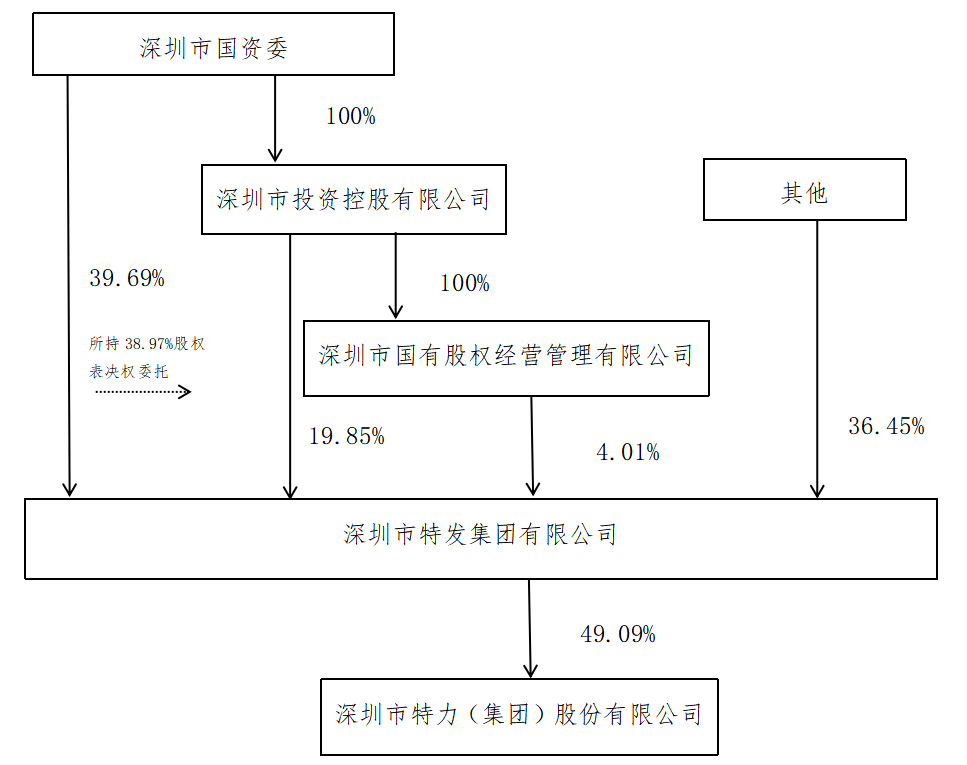 注：2022年12月28日，深圳市国资委与其全资子公司深投控签署了《表决权委托协议》，深圳市国资委将所持有的特发集团38.97%股东会表决权通过协议方式委托给其全资子公司深投控行使，进而使深投控通过特发集团间接拥有本公司权益。实际控制人通过信托或其他资产管理方式控制公司□适用 不适用4、公司控股股东或第一大股东及其一致行动人累计质押股份数量占其所持公司股份数量比例达到80%□适用 不适用5、其他持股在10%以上的法人股东□适用 不适用6、控股股东、实际控制人、重组方及其他承诺主体股份限制减持情况□适用 不适用四、股份回购在报告期的具体实施情况股份回购的实施进展情况□适用 不适用采用集中竞价交易方式减持回购股份的实施进展情况□适用 不适用第八节 优先股相关情况□适用 不适用报告期公司不存在优先股。第九节 债券相关情况□适用 不适用第十节 财务报告一、审计报告审计报告正文深圳市特力（集团）股份有限公司全体股东：一、审计意见我们审计了深圳市特力（集团）股份有限公司（以下简称特力公司）财务报表，包括2023年12月31日的合并及公司资产负债表，2023年度的合并及公司利润表、合并及公司现金流量表、合并及公司股东权益变动表以及相关财务报表附注。我们认为，后附的财务报表在所有重大方面按照企业会计准则的规定编制，公允反映了特力公司2023年12月31日的合并及公司财务状况以及2023年度的合并及公司经营成果和现金流量。二、形成审计意见的基础我们按照中国注册会计师审计准则的规定执行了审计工作。审计报告的“注册会计师对财务报表审计的责任”部分进一步阐述了我们在这些准则下的责任。按照中国注册会计师职业道德守则，我们独立于特力公司，并履行了职业道德方面的其他责任。我们相信，我们获取的审计证据是充分、适当的，为发表审计意见提供了基础。三、关键审计事项关键审计事项是我们根据职业判断，认为对本期财务报表审计最为重要的事项。这些事项的应对以对财务报表整体进行审计并形成审计意见为背景，我们不对这些事项单独发表意见。（一）收入确认相关信息披露详见财务报表附注三、26及五、45。1、事项描述特力公司营业收入主要来自于物业租赁及服务、黄金珠宝销售及服务、汽车销售、汽车维修及检测。于2023年度，特力公司实现营业收入18.47亿元，较上年同期增加120.46%。由于营业收入为关键业绩指标之一，可能存在特力公司管理层（以下简称管理层）通过不恰当的收入确认以达到特定目标或预期的风险，因此我们将收入确认确定为关键审计事项。2、审计应对我们对收入确认实施的审计程序主要包括：（1）了解与收入确认相关的内部控制设计，并测试了关键控制流程运行的有效性；（2）通过询问管理层，检查销售合同，分析与营业收入确认有关的控制权转移时点，进而评估特力公司营业收入确认具体方法的恰当性。（3）对营业收入实施分析程序，包括2023年各月的收入、毛利率波动分析，主要产品及服务的收入、价格、毛利率本期与上年对比分析，以及与同行业上市公司比较分析。（4）选取主要客户函证本期销售额；对未回函的样本，通过检查期后回款，检查销售合同、发票及签收单等支持性文件核实交易真实性。（5）选取测试样本，检查本年收入确认相关的支持性文件，包括房地产租赁合同、商品销售合同、发票、销售订单、出库单、结算单及客户签收记录等，检查收入确认是否准确。（6）执行截止性测试，对资产负债表日前后确认的营业收入核对至发票、商品销售订单、出库单及客户签收单等支持性文件，评价营业收入是否在恰当期间确认。（7）检查2023年新增客户、销售变动较大的客户及其关联方的工商信息，核查是否存在未识别的潜在关联方关系和交易，并走访了重要客户。（二）子公司强制清算相关信息披露详见财务报表附注三、11、15，附注五、2、52以及附注六、2。1、事项描述特力公司的子公司深圳特发华日汽车企业有限公司（以下简称特发华日）于2022年3月14日营期限到期，特力公司与另一股东多次沟通关于特发华日营业期限延长或清算等事宜，最终未达成一致，因此特力公司向法院申请强制清算。特力公司于2023年3月21日收到深圳前海合作区人民法院送达的《指定清算组决定书》（[2023]粤0391强清4号），法院指定北京市金杜（深圳）律师事务所为特发华日清算组。清算组向法院报告工作，接受法院、公司债权人和股东的监督，在清算期间按照法定程序行使接管特发华日财产、印章和账簿以及决定特发华日内部管理事务、日常开支和其他必要开支等各项职权。在法院指定清算组后，特力公司丧失对特发华日的控制权，将持有的特发华日股权由按成本法计量的长期股权投资转为按公允价值计量的金融资产，相应确认投资收益69,552,580.12元。特发华日强制清算事项属于报告期的重大交易，对特力公司2023年度经营业绩影响重大，因此我们将子公司强制清算作为关键审计事项。2、审计应对我们对子公司强制清算实施的审计程序主要包括：（1）通过询问和查阅会议纪要，获取管理层特发华日股权持有意图及后续管理策略。（2）询问特发华日清算组律师，获取并检查特力公司常务法律顾问律师的法律意见书和法律事务确认函，以核实清算事项安排的真实性。（3）基于特力公司实际情况，依据《企业会计准则第33号――合并财务报表》复核管理层对年报财务报表合并范围确定的合理性，判断与特发华日清算事项相关的会计处理是否恰当。（4）获取特发华日清算组委托评估机构出具的清算基准日特发华日资产评估报告，了解并评价管理层聘用的评估机构的胜任能力、专业素质和客观性；利用事务所内部评估专家工作，复核评估方法、参数选取，评价方法的合理性。（5）重新计算了特发华日强制清算形成的投资收益，并检查了管理层在财务报表附注中披露的充分性和适当性。四、其他信息特力公司管理层对其他信息负责。其他信息包括特力公司2023年度报告中涵盖的信息，但不包括财务报表和我们的审计报告。我们对财务报表发表的审计意见不涵盖其他信息，我们也不对其他信息发表任何形式的鉴证结论。结合我们对财务报表的审计，我们的责任是阅读其他信息，在此过程中，考虑其他信息是否与财务报表或我们在审计过程中了解到的情况存在重大不一致或者似乎存在重大错报。基于我们已执行的工作，如果我们确定其他信息存在重大错报，我们应当报告该事实。在这方面，我们无任何事项需要报告。五、管理层和治理层对财务报表的责任特力公司管理层负责按照企业会计准则的规定编制财务报表，使其实现公允反映，并设计、执行和维护必要的内部控制，以使财务报表不存在由于舞弊或错误导致的重大错报。在编制财务报表时，管理层负责评估特力公司的持续经营能力，披露与持续经营相关的事项（如适用），并运用持续经营假设，除非管理层计划清算特力公司、终止运营或别无其他现实的选择。治理层负责监督特力公司的财务报告过程。六、注册会计师对财务报表审计的责任我们的目标是对财务报表整体是否不存在由于舞弊或错误导致的重大错报获取合理保证，并出具包含审计意见的审计报告。合理保证是高水平的保证，但并不能保证按照审计准则执行的审计在某一重大错报存在时总能发现。错报可能由于舞弊或错误导致，如果合理预期错报单独或汇总起来可能影响财务报表使用者依据财务报表作出的经济决策，则通常认为错报是重大的。在按照审计准则执行审计工作的过程中，我们运用职业判断，并保持职业怀疑。同时，我们也执行以下工作：（1）识别和评估由于舞弊或错误导致的财务报表重大错报风险，设计和实施审计程序以应对这些风险，并获取充分、适当的审计证据，作为发表审计意见的基础。由于舞弊可能涉及串通、伪造、故意遗漏、虚假陈述或凌驾于内部控制之上，未能发现由于舞弊导致的重大错报的风险高于未能发现由于错误导致的重大错报的风险。（2）了解与审计相关的内部控制，以设计恰当的审计程序。（3）评价管理层选用会计政策的恰当性和作出会计估计及相关披露的合理性。（4）对管理层使用持续经营假设的恰当性得出结论。同时，根据获取的审计证据，就可能导致对特力公司的持续经营能力产生重大疑虑的事项或情况是否存在重大不确定性得出结论。如果我们得出结论认为存在重大不确定性，审计准则要求我们在审计报告中提请报表使用者注意财务报表中的相关披露；如果披露不充分，我们应当发表非无保留意见。我们的结论基于截至审计报告日可获得的信息。然而，未来的事项或情况可能导致特力公司不能持续经营。（5）评价财务报表的总体列报、结构和内容，并评价财务报表是否公允反映相关交易和事项。（6）就特力公司中实体或业务活动的财务信息获取充分、适当的审计证据，以对财务报表发表意见。我们负责指导、监督和执行集团审计，并对审计意见承担全部责任。我们与治理层就计划的审计范围、时间安排和重大审计发现等事项进行沟通，包括沟通我们在审计中识别出的值得关注的内部控制缺陷。我们还就已遵守与独立性相关的职业道德要求向治理层提供声明，并与治理层沟通可能被合理认为影响我们独立性的所有关系和其他事项，以及相关的防范措施（如适用）。从与治理层沟通过的事项中，我们确定哪些事项对本期财务报表审计最为重要，因而构成关键审计事项。我们在审计报告中描述这些事项，除非法律法规禁止公开披露这些事项，或在极少数情形下，如果合理预期在审计报告中沟通某事项造成的负面后果超过在公众利益方面产生的益处，我们确定不应在审计报告中沟通该事项。二、财务报表财务附注中报表的单位为：元1、合并资产负债表编制单位：深圳市特力(集团)股份有限公司2023年12月31日单位：元法定代表人：富春龙    主管会计工作负责人：黄田阳      会计机构负责人：余太平2、母公司资产负债表单位：元3、合并利润表单位：元本期发生同一控制下企业合并的，被合并方在合并前实现的净利润为：元，上期被合并方实现的净利润为：元。法定代表人：富春龙    主管会计工作负责人：黄田阳    会计机构负责人：余太平4、母公司利润表单位：元5、合并现金流量表单位：元6、母公司现金流量表单位：元7、合并所有者权益变动表本期金额单位：元上期金额单位：元8、母公司所有者权益变动表本期金额单位：元上期金额单位：元三、公司基本情况深圳市特力（集团）股份有限公司（以下简称“本公司”或“公司”）系经深圳市人民政府办公厅《关于深圳市机械工业公司改组为深圳市特力机械股份有限公司的批复》（深府办复[1991]1012号）批准，由原深圳市机械工业公司改组设立的股份有限公司，于1986年 11 月10日在深圳市工商行政管理局登记注册。公司现持有统一社会信用代码为91440300192192210U的营业执照，注册资本人民币431,058,320.00元，股份总数431,058,320 股，其中无限售条件的流通股份A股392,778,320股，B股38,280,000股。公司总部的经营地址深圳市罗湖区水贝二路特力大厦3、4楼。法定代表人富春龙。1993年，经深圳市人民政府办公厅《关于深圳市特力机械股份有限公司改组为公众股份有限公司的批复》（深府办复[1992]1850号）、中国人民银行深圳经济特区分行《关于深圳市特力机电股份有限公司发行股票的批复》（深人银复字[1993]第092号）批准，公司首次公开发行股票，改组为公众股份有限公司，注册资本为人民币166,880,000.00元，股本总数166,880,000股，其中：原有资产折股120,900,000股，发行股票：A股25,980,000股，B股20,000,000股。公司股票面值为每股人民币1元。1993年6月21日，公司股票在深圳证券交易所挂牌交易。根据本公司1993年度股东大会决议，本公司以当年12月31日股本166,880,000股为基数，向全体股东按每10股送2股派发现金红利0.5元，共计送股33,376,000股，并于1994年度实施。送股后，注册资本增至人民币200,256,000.00元。根据本公司1994年度股东大会决议，本公司以当年12月31日股本20,025.60万股为基数，向全体股东每10股送0.5股并转增0.5股派发现金红利0.5元，共计转增20,025,600股，并于1995年度实施。送股并转增后，注册资本增至人民币220,281,600.00元。根据本公司1994年度股东大会决议，本公司以当年12月31日股本20,025.60万股为基数，向全体股东每10股送0.5股并转增0.5股派发现金红利0.5元，共计转增20,025,600股，并于1995年度实施。送股并转增后，注册资本增至人民币220,281,600.00元。根据本公司2014年第四次临时股东大会决议，经中国证券监督管理委员会《关于核准深圳市特力（集团）股份有限公司非公开发行股票的批复》（证监许可[2015]173号）核准，本公司2015年度向深圳市特发集团有限公司和深圳远致富海珠宝产业投资企业（有限合伙）非公开发行普通股A股77,000,000股。增发后，注册资本增至人民币297,281,600.00元。根据本公司2018年度股东大会决议，本公司以当年12月31日股本297,281,600股为基数，以资本公积向全体股东每10股转增4.5股，共计转增133,776,720股，并于2019年度实施。转增后，注册资本增至人民币431,058,320.00元。主要经营活动：物业租赁及服务、珠宝运营、汽车销售、汽车维修及检测等。本财务报表及财务报表附注业经本公司第十届董事会第十次正式会议于2024年3月26日批准。四、财务报表的编制基础1、编制基础本财务报表按照财政部发布的企业会计准则及其应用指南、解释及其他有关规定（统称：“企业会计准则”）编制。此外，本公司还按照中国证监会《公开发行证券的公司信息披露编报规则第15号——财务报告的一般规定（2023年修订）》披露有关财务信息。2、持续经营本财务报表以持续经营为基础列报。五、重要会计政策及会计估计具体会计政策和会计估计提示：本公司根据自身生产经营特点，确定投资性房地产折旧、固定资产资产折旧以及收入确认政策，具体会计政策见附注之16、附注之17和附注之26。1、遵循企业会计准则的声明本财务报表符合企业会计准则的要求，真实、完整地反映了本公司2023年12月31日的合并及公司财务状况以及2023年的合并及公司经营成果和合并及公司现金流量等有关信息。2、会计期间本公司会计期间采用公历年度，即每年自1月1日起至12月31日止。3、营业周期本公司的营业周期为12个月。4、记账本位币本公司及境内子公司以人民币为记账本位币。本公司编制本财务报表时所采用的货币为人民币。5、重要性标准确定方法和选择依据适用 □不适用6、同一控制下和非同一控制下企业合并的会计处理方法（1）同一控制下的企业合并对于同一控制下的企业合并，合并方在合并中取得的被合并方的资产、负债，按合并日被合并方在最终控制方合并财务报表中的账面价值计量。合并对价的账面价值与合并中取得的净资产账面价值的差额调整资本公积，资本公积不足冲减的，调整留存收益。通过多次交易分步实现同一控制下的企业合并合并方在合并中取得的被合并方的资产、负债，按合并日在最终控制方合并财务报表中的账面价值计量；合并前持有投资的账面价值加上合并日新支付对价的账面价值之和，与合并中取得的净资产账面价值的差额，调整资本公积，资本公积不足冲减的，调整留存收益。合并方在取得被合并方控制权之前持有的长期股权投资，在取得原股权之日与合并方和被合并方同处于同一方最终控制之日孰晚日起至合并日之间已确认有关损益、其他综合收益和其他所有者权益变动，应分别冲减比较报表期间的期初留存收益或当期损益。（2）非同一控制下的企业合并对于非同一控制下的企业合并，合并成本为购买日为取得对被购买方的控制权而付出的资产、发生或承担的负债以及发行的权益性证券的公允价值。在购买日，取得的被购买方的资产、负债及或有负债按公允价值确认。对合并成本大于合并中取得的被购买方可辨认净资产公允价值份额的差额，确认为商誉，按成本扣除累计减值准备进行后续计量；对合并成本小于合并中取得的被购买方可辨认净资产公允价值份额的差额，经复核后计入当期损益。通过多次交易分步实现非同一控制下的企业合并合并成本为购买日支付的对价与购买日之前已经持有的被购买方的股权在购买日的公允价值之和。对于购买日之前已经持有的被购买方的股权，按照该股权在购买日的公允价值进行重新计量，公允价值与其账面价值之间的差额计入当期投资收益；购买日之前已经持有的被购买方的股权涉及其他综合收益、其他所有者权益变动转为购买日当期收益，由于被投资方重新计量设定受益计划净负债或净资产变动而产生的其他综合收益以及原指定为以公允价值计量且其变动计入其他综合收益的非交易性权益工具投资相关的其他综合收益除外。（3）企业合并中有关交易费用的处理为进行企业合并发生的审计、法律服务、评估咨询等中介费用以及其他相关管理费用，于发生时计入当期损益。作为合并对价发行的权益性证券或债务性证券的交易费用，计入权益性证券或债务性证券的初始确认金额。7、控制的判断标准和合并财务报表的编制方法（1）控制的判断标准合并财务报表的合并范围以控制为基础予以确定。控制，是指本公司拥有对被投资单位的权力，通过参与被投资单位的相关活动而享有可变回报，并且有能力运用对被投资单位的权力影响其回报金额。当相关事实和情况的变化导致对控制定义所涉及的相关要素发生变化时，本公司将进行重新评估。在判断是否将结构化主体纳入合并范围时，本公司综合所有事实和情况，包括评估结构化主体设立目的和设计、识别可变回报的类型、通过参与其相关活动是否承担了部分或全部的回报可变性等的基础上评估是否控制该结构化主体。（2）合并财务报表的编制方法合并财务报表以本公司和子公司的财务报表为基础，根据其他有关资料，由本公司编制。在编制合并财务报表时，本公司和子公司的会计政策和会计期间要求保持一致，公司间的重大交易和往来余额予以抵销。在报告期内因同一控制下企业合并增加的子公司以及业务，视同该子公司以及业务自同受最终控制方控制之日起纳入本公司的合并范围，将其自同受最终控制方控制之日起的经营成果、现金流量分别纳入合并利润表、合并现金流量表中。在报告期内因非同一控制下企业合并增加的子公司以及业务，将该子公司以及业务自购买日至报告期末的收入、费用、利润纳入合并利润表，将其现金流量纳入合并现金流量表。子公司的股东权益中不属于本公司所拥有的部分，作为少数股东权益在合并资产负债表中股东权益项下单独列示；子公司当期净损益中属于少数股东权益的份额，在合并利润表中净利润项目下以“少数股东损益”项目列示。少数股东分担的子公司的亏损超过了少数股东在该子公司期初所有者权益中所享有的份额，其余额仍冲减少数股东权益。（3）购买子公司少数股东股权因购买少数股权新取得的长期股权投资成本与按照新增持股比例计算应享有子公司自购买日或合并日开始持续计算的净资产份额之间的差额，以及在不丧失控制权的情况下因部分处置对子公司的股权投资而取得的处置价款与处置长期股权投资相对应享有子公司自购买日或合并日开始持续计算的净资产份额之间的差额，均调整合并资产负债表中的资本公积，资本公积不足冲减的，调整留存收益。（4）丧失子公司控制权的处理因处置部分股权投资或其他原因丧失了对原有子公司控制权的，剩余股权按照其在丧失控制权日的公允价值进行重新计量；处置股权取得的对价与剩余股权公允价值之和，减去按原持股比例计算应享有原有子公司自购买日开始持续计算的净资产账面价值的份额与商誉之和，形成的差额计入丧失控制权当期的投资收益。与原有子公司的股权投资相关的其他综合收益在丧失控制权时采用与原有子公司直接处置相关资产或负债相同的基础进行会计处理，与原有子公司相关的涉及权益法核算下的其他所有者权益变动在丧失控制权时转入当期损益。 8、合营安排分类及共同经营会计处理方法合营安排，是指一项由两个或两个以上的参与方共同控制的安排。本公司合营安排分为共同经营和合营企业。（1）共同经营共同经营是指本公司享有该安排相关资产且承担该安排相关负债的合营安排。本公司确认与共同经营中利益份额相关的下列项目，并按照相关企业会计准则的规定进行会计处理：A、确认单独所持有的资产，以及按其份额确认共同持有的资产；B、确认单独所承担的负债，以及按其份额确认共同承担的负债；C、确认出售其享有的共同经营产出份额所产生的收入；D、按其份额确认共同经营因出售产出所产生的收入；E、确认单独所发生的费用，以及按其份额确认共同经营发生的费用。（2）合营企业合营企业是指本公司仅对该安排的净资产享有权利的合营安排。本公司按照长期股权投资有关权益法核算的规定对合营企业的投资进行会计处理。9、现金及现金等价物的确定标准现金是指库存现金以及可以随时用于支付的存款。现金等价物，是指本公司持有的期限短、流动性强、易于转换为已知金额现金、价值变动风险很小的投资。10、外币业务和外币报表折算本公司发生外币业务，按交易发生日的即期汇率折算为记账本位币金额。资产负债表日，对外币货币性项目，采用资产负债表日即期汇率折算。因资产负债表日即期汇率与初始确认时或者前一资产负债表日即期汇率不同而产生的汇兑差额，计入当期损益；对以历史成本计量的外币非货币性项目，仍采用交易发生日的即期汇率折算；对以公允价值计量的外币非货币性项目，采用公允价值确定日的即期汇率折算，折算后的记账本位币金额与原记账本位币金额的差额，根据非货币性项目的性质计入当期损益或其他综合收益。11、金融工具金融工具是指形成一方的金融资产，并形成其他方的金融负债或权益工具的合同。（1）金融工具的确认和终止确认本公司于成为金融工具合同的一方时确认一项金融资产或金融负债。金融资产满足下列条件之一的，终止确认：①收取该金融资产现金流量的合同权利终止；②该金融资产已转移，且符合下述金融资产转移的终止确认条件。金融负债的现时义务全部或部分已经解除的，终止确认该金融负债或其一部分。本公司（债务人）与债权人之间签订协议，以承担新金融负债方式替换现存金融负债，且新金融负债与现存金融负债的合同条款实质上不同的，终止确认现存金融负债，并同时确认新金融负债。以常规方式买卖金融资产，按交易日进行会计确认和终止确认。（2）金融资产分类和计量本公司在初始确认时根据管理金融资产的业务模式和金融资产的合同现金流量特征，将金融资产分为以下三类：以摊余成本计量的金融资产、以公允价值计量且其变动计入其他综合收益的金融资产、以公允价值计量且其变动计入当期损益的金融资产。金融资产在初始确认时以公允价值计量。对于以公允价值计量且其变动计入当期损益的金融资产，相关交易费用直接计入当期损益；对于其他类别的金融资产，相关交易费用计入初始确认金额。因销售产品或提供劳务而产生的、未包含或不考虑重大融资成分的应收款项，本公司按照预期有权收取的对价金额作为初始确认金额。以摊余成本计量的金融资产 本公司将同时符合下列条件且未被指定为以公允价值计量且其变动计入当期损益的金融资产，分类为以摊余成本计量的金融资产： 本公司管理该金融资产的业务模式是以收取合同现金流量为目标； 该金融资产的合同条款规定，在特定日期产生的现金流量，仅为对本金和以未偿付本金金额为基础的利息的支付。 初始确认后，对于该类金融资产采用实际利率法以摊余成本计量。以摊余成本计量且不属于任何套期关系的一部分的金融资产所产生的利得或损失，在终止确认、按照实际利率法摊销或确认减值时，计入当期损益。 以公允价值计量且其变动计入其他综合收益的金融资产本公司将同时符合下列条件且未被指定为以公允价值计量且其变动计入当期损益的金融资产，分类为以公允价值计量且其变动计入其他综合收益的金融资产： 本公司管理该金融资产的业务模式既以收取合同现金流量为目标又以出售该金融资产为目标； 该金融资产的合同条款规定，在特定日期产生的现金流量，仅为对本金和以未偿付本金金额为基础的利息的支付。初始确认后，对于该类金融资产以公允价值进行后续计量。采用实际利率法计算的利息、减值损失或利得及汇兑损益计入当期损益，其他利得或损失计入其他综合收益。终止确认时，将之前计入其他综合收益的累计利得或损失从其他综合收益中转出，计入当期损益。 以公允价值计量且其变动计入当期损益的金融资产 除上述以摊余成本计量和以公允价值计量且其变动计入其他综合收益的金融资产外，本公司将其余所有的金融资产分类为以公允价值计量且其变动计入当期损益的金融资产。在初始确认时，为消除或显著减少会计错配，本公司将部分本应以摊余成本计量或以公允价值计量且其变动计入其他综合收益的金融资产不可撤销地指定为以公允价值计量且其变动计入当期损益的金融资产。初始确认后，对于该类金融资产以公允价值进行后续计量，产生的利得或损失（包括利息和股利收入）计入当期损益，除非该金融资产属于套期关系的一部分。 但是，对于非交易性权益工具投资，本公司在初始确认时将其不可撤销地指定为以公允价值计量且其变动计入其他综合收益的金融资产。该指定在单项投资的基础上作出，且相关投资从发行方的角度符合权益工具的定义。初始确认后，对于该类金融资产以公允价值进行后续计量。满足条件的股利收入计入损益，其他利得或损失及公允价值变动计入其他综合收益。终止确认时，将之前计入其他综合收益的累计利得或损失从其他综合收益中转出，计入留存收益。管理金融资产的业务模式，是指本公司如何管理金融资产以产生现金流量。业务模式决定本公司所管理金融资产现金流量的来源是收取合同现金流量、出售金融资产还是两者兼有。本公司以客观事实为依据、以关键管理人员决定的对金融资产进行管理的特定业务目标为基础，确定管理金融资产的业务模式。 本公司对金融资产的合同现金流量特征进行评估，以确定相关金融资产在特定日期产生的合同现金流量是否仅为对本金和以未偿付本金金额为基础的利息的支付。其中，本金是指金融资产在初始确认时的公允价值；利息包括对货币时间价值、与特定时期未偿付本金金额相关的信用风险、以及其他基本借贷风险、成本和利润的对价。此外，本公司对可能导致金融资产合同现金流量的时间分布或金额发生变更的合同条款进行评估，以确定其是否满足上述合同现金流量特征的要求。仅在本公司改变管理金融资产的业务模式时，所有受影响的相关金融资产在业务模式发生变更后的首个报告期间的第一天进行重分类，否则金融资产在初始确认后不得进行重分类。 （3）金融负债分类和计量本公司的金融负债于初始确认时分类为：以公允价值计量且其变动计入当期损益的金融负债、以摊余成本计量的金融负债。对于未划分为以公允价值计量且其变动计入当期损益的金融负债的，相关交易费用计入其初始确认金额。以公允价值计量且其变动计入当期损益的金融负债以公允价值计量且其变动计入当期损益的金融负债，包括交易性金融负债和初始确认时指定为以公允价值计量且其变动计入当期损益的金融负债。对于此类金融负债，按照公允价值进行后续计量，公允价值变动形成的利得或损失以及与该等金融负债相关的股利和利息支出计入当期损益。以摊余成本计量的金融负债其他金融负债采用实际利率法，按摊余成本进行后续计量，终止确认或摊销产生的利得或损失计入当期损益。金融负债与权益工具的区分金融负债，是指符合下列条件之一的负债：①向其他方交付现金或其他金融资产的合同义务。②在潜在不利条件下，与其他方交换金融资产或金融负债的合同义务。③将来须用或可用企业自身权益工具进行结算的非衍生工具合同，且企业根据该合同将交付可变数量的自身权益工具。④将来须用或可用企业自身权益工具进行结算的衍生工具合同，但以固定数量的自身权益工具交换固定金额的现金或其他金融资产的衍生工具合同除外。权益工具，是指能证明拥有某个企业在扣除所有负债后的资产中剩余权益的合同。如果本公司不能无条件地避免以交付现金或其他金融资产来履行一项合同义务，则该合同义务符合金融负债的定义。如果一项金融工具须用或可用本公司自身权益工具进行结算，需要考虑用于结算该工具的本公司自身权益工具，是作为现金或其他金融资产的替代品，还是为了使该工具持有方享有在发行方扣除所有负债后的资产中的剩余权益。如果是前者，该工具是本公司的金融负债；如果是后者，该工具是本公司的权益工具。（4）衍生金融工具及嵌入衍生工具本公司衍生金融工具初始以衍生交易合同签订当日的公允价值进行计量，并以其公允价值进行后续计量。公允价值为正数的衍生金融工具确认为一项资产，公允价值为负数的确认为一项负债。因公允价值变动而产生的任何不符合套期会计规定的利得或损失，直接计入当期损益。对包含嵌入衍生工具的混合工具，如主合同为金融资产的，混合工具作为一个整体适用金融资产分类的相关规定。如主合同并非金融资产，且该混合工具不是以公允价值计量且其变动计入当期损益进行会计处理，嵌入衍生工具与该主合同在经济特征及风险方面不存在紧密关系，且与嵌入衍生工具条件相同，单独存在的工具符合衍生工具定义的，嵌入衍生工具从混合工具中分拆，作为单独的衍生金融工具处理。如果无法在取得时或后续的资产负债表日对嵌入衍生工具进行单独计量，则将混合工具整体指定为以公允价值计量且其变动计入当期损益的金融资产或金融负债。（5）金融工具的公允价值金融资产和金融负债的公允价值确定方法见公允价值的披露。（6）金融资产减值本公司以预期信用损失为基础，对下列项目进行减值会计处理并确认损失准备： 以摊余成本计量的金融资产； 以公允价值计量且其变动计入其他综合收益的应收款项和债务工具投资；《企业会计准则第14号——收入》定义的合同资产；租赁应收款；财务担保合同（以公允价值计量且其变动计入当期损益、金融资产转移不符合终止确认条件或继续涉入被转移金融资产所形成的除外）。 预期信用损失的计量预期信用损失，是指以发生违约的风险为权重的金融工具信用损失的加权平均值。信用损失，是指本公司按照原实际利率折现的、根据合同应收的所有合同现金流量与预期收取的所有现金流量之间的差额，即全部现金短缺的现值。 本公司考虑有关过去事项、当前状况以及对未来经济状况的预测等合理且有依据的信息，以发生违约的风险为权重，计算合同应收的现金流量与预期能收到的现金流量之间差额的现值的概率加权金额，确认预期信用损失。本公司对于处于不同阶段的金融工具的预期信用损失分别进行计量。金融工具自初始确认后信用风险未显著增加的，处于第一阶段，本公司按照未来12个月内的预期信用损失计量损失准备；金融工具自初始确认后信用风险已显著增加但尚未发生信用减值的，处于第二阶段，本公司按照该工具整个存续期的预期信用损失计量损失准备；金融工具自初始确认后已经发生信用减值的，处于第三阶段，本公司按照该工具整个存续期的预期信用损失计量损失准备。对于在资产负债表日具有较低信用风险的金融工具，本公司假设其信用风险自初始确认后并未显著增加，按照未来12个月内的预期信用损失计量损失准备。整个存续期预期信用损失，是指因金融工具整个预计存续期内所有可能发生的违约事件而导致的预期信用损失。未来12个月内预期信用损失，是指因资产负债表日后12个月内（若金融工具的预计存续期少于12个月，则为预计存续期）可能发生的金融工具违约事件而导致的预期信用损失，是整个存续期预期信用损失的一部分。在计量预期信用损失时，本公司需考虑的最长期限为企业面临信用风险的最长合同期限（包括考虑续约选择权）。本公司对于处于第一阶段和第二阶段、以及较低信用风险的金融工具，按照其未扣除减值准备的账面余额和实际利率计算利息收入。对于处于第三阶段的金融工具，按照其账面余额减已计提减值准备后的摊余成本和实际利率计算利息收入。对于应收票据、应收账款、其他应收款等应收款项，若某一客户信用风险特征与组合中其他客户显著不同，或该客户信用风险特征发生显著变化，本公司对该应收款项单项计提坏账准备。除单项计提坏账准备的应收款项之外，本公司依据信用风险特征对应收款项划分组合，在组合基础上计算坏账准备。应收票据、应收账款对于应收票据、应收账款，无论是否存在重大融资成分，本公司始终按照相当于整个存续期内预期信用损失的金额计量其损失准备。当单项金融资产无法以合理成本评估预期信用损失的信息时，本公司依据信用风险特征对应收票据和应收账款划分组合，在组合基础上计算预期信用损失，确定组合的依据如下：A、应收票据应收票据组合1：银行承兑汇票应收票据组合2：商业承兑汇票B、应收账款应收账款组合1：租赁及其他组合应收账款组合2：珠宝销售业务组合对于划分为组合的应收票据，本公司参考历史信用损失经验，结合当前状况以及对未来经济状况的预测，通过违约风险敞口和整个存续期预期信用损失率，计算预期信用损失。对于划分为组合的应收账款，本公司参考历史信用损失经验，结合当前状况以及对未来经济状况的预测，编制应收账款账龄与整个存续期预期信用损失率对照表，计算预期信用损失。应收账款的账龄自确认之日起计算。其他应收款本公司依据信用风险特征将其他应收款划分为若干组合，在组合基础上计算预期信用损失，确定组合的依据如下：其他应收款组合1：账龄组合其他应收款组合2：应收押金和保证金组合其他应收款组合3：应收合并范围内关联往来组合对划分为组合的其他应收款，本公司通过违约风险敞口和未来12个月内或整个存续期预期信用损失率，计算预期信用损失。对于按账龄划分组合的其他应收款，账龄自确认之日起计算。长期应收款本公司的长期应收款包括应收关联往来款等款项。本公司依据信用风险特征将应收关联往来款划分为若干组合，在组合基础上计算预期信用损失，确定组合的依据如下：其他长期应收款组合1：应收其他款项对于应收关联往来款，本公司参考历史信用损失经验，结合当前状况以及对未来经济状况的预测，通过违约风险敞口和整个存续期预期信用损失率，计算预期信用损失。除应收关联往来款提供劳务款之外的划分为组合的其他应收款和长期应收款，通过违约风险敞口和未来12个月内或整个存续期预期信用损失率，计算预期信用损失。债权投资、其他债权投资对于债权投资和其他债权投资，本公司按照投资的性质，根据交易对手和风险敞口的各种类型，通过违约风险敞口和未来12个月内或整个存续期预期信用损失率，计算预期信用损失。信用风险显著增加的评估本公司通过比较金融工具在资产负债表日发生违约的风险与在初始确认日发生违约的风险，以确定金融工具预计存续期内发生违约风险的相对变化，以评估金融工具的信用风险自初始确认后是否已显著增加。 在确定信用风险自初始确认后是否显著增加时，本公司考虑无须付出不必要的额外成本或努力即可获得的合理且有依据的信息，包括前瞻性信息。本公司考虑的信息包括： 债务人未能按合同到期日支付本金和利息的情况； 已发生的或预期的金融工具的外部或内部信用评级（如有）的严重恶化； 已发生的或预期的债务人经营成果的严重恶化； 现存的或预期的技术、市场、经济或法律环境变化，并将对债务人对本公司的还款能力产生重大不利影响。 根据金融工具的性质，本公司以单项金融工具或金融工具组合为基础评估信用风险是否显著增加。以金融工具组合为基础进行评估时，本公司可基于共同信用风险特征对金融工具进行分类，例如逾期信息和信用风险评级。如果逾期超过30日，本公司确定金融工具的信用风险已经显著增加。本公司认为金融资产在下列情况发生违约：借款人不大可能全额支付其对本公司的欠款，该评估不考虑本公司采取例如变现抵押品（如果持有）等追索行动；金融资产逾期超过90天。已发生信用减值的金融资产本公司在资产负债表日评估以摊余成本计量的金融资产和以公允价值计量且其变动计入其他综合收益的债权投资是否已发生信用减值。当对金融资产预期未来现金流量具有不利影响的一项或多项事件发生时，该金融资产成为已发生信用减值的金融资产。金融资产已发生信用减值的证据包括下列可观察信息：发行方或债务人发生重大财务困难； 债务人违反合同，如偿付利息或本金违约或逾期等； 本公司出于与债务人财务困难有关的经济或合同考虑，给予债务人在任何其他情况下都不会做出的让步； 债务人很可能破产或进行其他财务重组； 发行方或债务人财务困难导致该金融资产的活跃市场消失。 预期信用损失准备的列报为反映金融工具的信用风险自初始确认后的变化，本公司在每个资产负债表日重新计量预期信用损失，由此形成的损失准备的增加或转回金额，应当作为减值损失或利得计入当期损益。对于以摊余成本计量的金融资产，损失准备抵减该金融资产在资产负债表中列示的账面价值；对于以公允价值计量且其变动计入其他综合收益的债权投资，本公司在其他综合收益中确认其损失准备，不抵减该金融资产的账面价值。 核销如果本公司不再合理预期金融资产合同现金流量能够全部或部分收回，则直接减记该金融资产的账面余额。这种减记构成相关金融资产的终止确认。这种情况通常发生在本公司确定债务人没有资产或收入来源可产生足够的现金流量以偿还将被减记的金额。但是，按照本公司收回到期款项的程序，被减记的金融资产仍可能受到执行活动的影响。 已减记的金融资产以后又收回的，作为减值损失的转回计入收回当期的损益。 （7）金融资产转移金融资产转移，是指将金融资产让与或交付给该金融资产发行方以外的另一方（转入方）。本公司已将金融资产所有权上几乎所有的风险和报酬转移给转入方的，终止确认该金融资产；保留了金融资产所有权上几乎所有的风险和报酬的，不终止确认该金融资产。本公司既没有转移也没有保留金融资产所有权上几乎所有的风险和报酬的，分别下列情况处理：放弃了对该金融资产控制的，终止确认该金融资产并确认产生的资产和负债；未放弃对该金融资产控制的，按照其继续涉入所转移金融资产的程度确认有关金融资产，并相应确认有关负债。（8）金融资产和金融负债的抵销当本公司具有抵销已确认金融资产和金融负债的法定权利，且目前可执行该种法定权利，同时本公司计划以净额结算或同时变现该金融资产和清偿该金融负债时，金融资产和金融负债以相互抵销后的金额在资产负债表内列示。除此以外，金融资产和金融负债在资产负债表内分别列示，不予相互抵销。   公司需遵守《深圳证券交易所上市公司自律监管指引第3号——行业信息披露》中珠宝相关业的披露要求12、存货公司需遵守《深圳证券交易所上市公司自律监管指引第3号——行业信息披露》中珠宝相关业的披露要求（1）存货的分类本公司存货分为原材料、库存商品、被套期项目、委托加工物资和委托代销商品等。（2）发出存货的计价方法本公司存货取得时按实际成本计价。原材料、库存商品等发出时采用先进先出法、个别计价法计价。 （3）存货跌价准备的确定依据和计提方法资产负债表日，存货按照成本与可变现净值孰低计量。当其可变现净值低于成本时，计提存货跌价准备。可变现净值是按存货的估计售价减去至完工时估计将要发生的成本、估计的销售费用以及相关税费后的金额。在确定存货的可变现净值时，以取得的确凿证据为基础，同时考虑持有存货的目的以及资产负债表日后事项的影响。本公司通常按照单个存货项目计提存货跌价准备。对于数量繁多、单价较低的存货，按照存货类别计提存货跌价准备。资产负债表日，以前减记存货价值的影响因素已经消失的，存货跌价准备在原已计提的金额内转回。（4）存货的盘存制度本公司存货盘存制度采用永续盘存制。（5）低值易耗品的摊销方法本公司低值易耗品领用时采用一次转销法摊销。13、长期股权投资长期股权投资包括对子公司、合营企业和联营企业的权益性投资。本公司能够对被投资单位施加重大影响的，为本公司的联营企业。（1）初始投资成本确定形成企业合并的长期股权投资：同一控制下企业合并取得的长期股权投资，在合并日按照取得被合并方所有者权益在最终控制方合并财务报表中的账面价值份额作为投资成本；非同一控制下企业合并取得的长期股权投资，按照合并成本作为长期股权投资的投资成本。对于其他方式取得的长期股权投资：支付现金取得的长期股权投资，按照实际支付的购买价款作为初始投资成本；发行权益性证券取得的长期股权投资，以发行权益性证券的公允价值作为初始投资成本。（2）后续计量及损益确认方法对子公司的投资，采用成本法核算，除非投资符合持有待售的条件；对联营企业和合营企业的投资，采用权益法核算。采用成本法核算的长期股权投资，除取得投资时实际支付的价款或对价中包含的已宣告但尚未发放的现金股利或利润外，被投资单位宣告分派的现金股利或利润，确认为投资收益计入当期损益。采用权益法核算的长期股权投资，初始投资成本大于投资时应享有被投资单位可辨认净资产公允价值份额的，不调整长期股权投资的投资成本；初始投资成本小于投资时应享有被投资单位可辨认净资产公允价值份额的，对长期股权投资的账面价值进行调整，差额计入投资当期的损益。采用权益法核算时，按照应享有或应分担的被投资单位实现的净损益和其他综合收益的份额，分别确认投资收益和其他综合收益，同时调整长期股权投资的账面价值；按照被投资单位宣告分派的利润或现金股利计算应享有的部分，相应减少长期股权投资的账面价值；被投资单位除净损益、其他综合收益和利润分配以外所有者权益的其他变动，调整长期股权投资的账面价值并计入资本公积（其他资本公积）。在确认应享有被投资单位净损益的份额时，以取得投资时被投资单位各项可辨认资产等的公允价值为基础，并按照本公司的会计政策及会计期间，对被投资单位的净利润进行调整后确认。因追加投资等原因能够对被投资单位施加重大影响或实施共同控制但不构成控制的，在转换日，按照原股权的公允价值加上新增投资成本之和，作为改按权益法核算的初始投资成本。原股权分类为以公允价值计量且其变动计入其他综合收益的非交易性权益工具投资的，与其相关的原计入其他综合收益的累计公允价值变动在改按权益法核算时转入留存收益。 因处置部分股权投资等原因丧失了对被投资单位的共同控制或重大影响的，处置后的剩余股权在丧失共同控制或重大影响之日改按《企业会计准则第22号——金融工具确认和计量》进行会计处理，公允价值与账面价值之间的差额计入当期损益。原股权投资因采用权益法核算而确认的其他综合收益，在终止采用权益法核算时采用与被投资单位直接处置相关资产或负债相同的基础进行会计处理；原股权投资相关的其他所有者权益变动转入当期损益。因处置部分股权投资等原因丧失了对被投资单位的控制的，处置后的剩余股权能够对被投资单位实施共同控制或施加重大影响的，改按权益法核算，并对该剩余股权视同自取得时即采用权益法核算进行调整；处置后的剩余股权不能对被投资单位实施共同控制或施加重大影响的，改按《企业会计准则第22号——金融工具确认和计量》的有关规定进行会计处理，其在丧失控制之日的公允价值与账面价值之间的差额计入当期损益。因其他投资方增资而导致本公司持股比例下降、从而丧失控制权但能对被投资单位实施共同控制或施加重大影响的，按照新的持股比例确认本公司应享有的被投资单位因增资扩股而增加净资产的份额，与应结转持股比例下降部分所对应的长期股权投资原账面价值之间的差额计入当期损益；然后，按照新的持股比例视同自取得投资时即采用权益法核算进行调整。本公司与联营企业及合营企业之间发生的未实现内部交易损益按照持股比例计算归属于本公司的部分，在抵销基础上确认投资损益。但本公司与被投资单位发生的未实现内部交易损失，属于所转让资产减值损失的，不予以抵销。（3）确定对被投资单位具有共同控制、重大影响的依据共同控制，是指按照相关约定对某项安排所共有的控制，并且该安排的相关活动必须经过分享控制权的参与方一致同意后才能决策。在判断是否存在共同控制时，首先判断是否由所有参与方或参与方组合集体控制该安排，其次再判断该安排相关活动的决策是否必须经过这些集体控制该安排的参与方一致同意。如果所有参与方或一组参与方必须一致行动才能决定某项安排的相关活动，则认为所有参与方或一组参与方集体控制该安排；如果存在两个或两个以上的参与方组合能够集体控制某项安排的，不构成共同控制。判断是否存在共同控制时，不考虑享有的保护性权利。重大影响，是指投资方对被投资单位的财务和经营政策有参与决策的权力，但并不能够控制或者与其他方一起共同控制这些政策的制定。在确定能否对被投资单位施加重大影响时，考虑投资方直接或间接持有被投资单位的表决权股份以及投资方及其他方持有的当期可执行潜在表决权在假定转换为对被投资方单位的股权后产生的影响，包括被投资单位发行的当期可转换的认股权证、股份期权及可转换公司债券等的影响。当本公司直接或通过子公司间接拥有被投资单位20%（含20%）以上但低于50%的表决权股份时，一般认为对被投资单位具有重大影响，除非有明确证据表明该种情况下不能参与被投资单位的生产经营决策，不形成重大影响；本公司拥有被投资单位20%（不含）以下的表决权股份时，一般不认为对被投资单位具有重大影响，除非有明确证据表明该种情况下能够参与被投资单位的生产经营决策，形成重大影响。（4）减值测试方法及减值准备计提方法对子公司、联营企业及合营企业的投资，计提资产减值的方法见附注五、19。14、投资性房地产投资性房地产计量模式成本法计量折旧或摊销方法投资性房地产是指为赚取租金或资本增值，或两者兼有而持有的房地产。本公司投资性房地产包括已出租的土地使用权、持有并准备增值后转让的土地使用权、已出租的建筑物。本公司投资性房地产按照取得时的成本进行初始计量，并按照固定资产或无形资产的有关规定，按期计提折旧或摊销。采用成本模式进行后续计量的投资性房地产，计提资产减值方法见附注五、19。投资性房地产出售、转让、报废或毁损的处置收入扣除其账面价值和相关税费后的差额计入当期损益。15、固定资产（1） 确认条件本公司固定资产是指为生产商品、提供劳务、出租或经营管理而持有的，使用寿命超过一个会计年度的有形资产。与该固定资产有关的经济利益很可能流入企业，并且该固定资产的成本能够可靠地计量时，固定资产才能予以确认。本公司固定资产按照取得时的实际成本进行初始计量。与固定资产有关的后续支出，在与其有关的经济利益很可能流入本公司且其成本能够可靠计量时，计入固定资产成本；不符合固定资产资本化后续支出条件的固定资产日常修理费用，在发生时按照受益对象计入当期损益或计入相关资产的成本。对于被替换的部分，终止确认其账面价值。（2） 折旧方法其中，已计提减值准备的固定资产，还应扣除已计提的固定资产减值准备累计金额计算确定折旧率。16、在建工程本公司在建工程成本按实际工程支出确定，包括在建期间发生的各项必要工程支出、工程达到预定可使用状态前的应予资本化的借款费用以及其他相关费用等。在建工程在达到预定可使用状态时转入固定资产。在建工程计提资产减值方法见附注五、19。17、借款费用（1）借款费用资本化的确认原则本公司发生的借款费用，可直接归属于符合资本化条件的资产的购建或者生产的，予以资本化，计入相关资产成本；其他借款费用，在发生时根据其发生额确认为费用，计入当期损益。借款费用同时满足下列条件的，开始资本化：① 资产支出已经发生，资产支出包括为购建或者生产符合资本化条件的资产而以支付现金、转移非现金资产或者承担带息债务形式发生的支出；② 借款费用已经发生；③ 为使资产达到预定可使用或者可销售状态所必要的购建或者生产活动已经开始。（2）借款费用资本化期间本公司购建或者生产符合资本化条件的资产达到预定可使用或者可销售状态时，借款费用停止资本化。在符合资本化条件的资产达到预定可使用或者可销售状态之后所发生的借款费用，在发生时根据其发生额确认为费用，计入当期损益。符合资本化条件的资产在购建或者生产过程中发生非正常中断、且中断时间连续超过3个月的，暂停借款费用的资本化；正常中断期间的借款费用继续资本化。（3）借款费用资本化率以及资本化金额的计算方法专门借款当期实际发生的利息费用，减去尚未动用的借款资金存入银行取得的利息收入或进行暂时性投资取得的投资收益后的金额予以资本化；一般借款根据累计资产支出超过专门借款部分的资产支出加权平均数乘以所占用一般借款的资本化率，确定资本化金额。资本化率根据一般借款的加权平均利率计算确定。资本化期间内，外币专门借款的汇兑差额全部予以资本化；外币一般借款的汇兑差额计入当期损益。18、无形资产（1） 使用寿命及其确定依据、估计情况、摊销方法或复核程序本公司无形资产包括土地使用权、计算机软件、商标等。无形资产按照成本进行初始计量，并于取得无形资产时分析判断其使用寿命。使用寿命为有限的，自无形资产可供使用时起，采用能反映与该资产有关的经济利益的预期实现方式的摊销方法，在预计使用年限内摊销；无法可靠确定预期实现方式的，采用直线法摊销；使用寿命不确定的无形资产，不作摊销。使用寿命有限的无形资产摊销方法如下：本公司于每年年度终了，对使用寿命有限的无形资产的使用寿命及摊销方法进行复核，与以前估计不同的，调整原先估计数，并按会计估计变更处理。资产负债表日预计某项无形资产已经不能给企业带来未来经济利益的，将该项无形资产的账面价值全部转入当期损益。无形资产计提资产减值方法见附注五、19。（2） 研发支出的归集范围及相关会计处理方法本公司研发支出为公司研发活动直接相关的支出，包括研发人员职工薪酬、直接投入费用、折旧费用与长期待摊费用、设计费用、装备调试费、无形资产摊销费用、委托外部研究开发费用、其他费用等。其中研发人员的工资按照项目工时分摊计入研发支出。本公司将内部研究开发项目的支出，区分为研究阶段支出和开发阶段支出。研究阶段的支出，于发生时计入当期损益。开发阶段的支出，同时满足下列条件的，才能予以资本化，即：完成该无形资产以使其能够使用或出售在技术上具有可行性；具有完成该无形资产并使用或出售的意图；无形资产产生经济利益的方式，包括能够证明运用该无形资产生产的产品存在市场或无形资产自身存在市场，无形资产将在内部使用的，能够证明其有用性；有足够的技术、财务资源和其他资源支持，以完成该无形资产的开发，并有能力使用或出售该无形资产；归属于该无形资产开发阶段的支出能够可靠地计量。不满足上述条件的开发支出计入当期损益。本公司研究开发项目在满足上述条件，通过技术可行性及经济可行性研究，形成项目立项后，进入开发阶段。已资本化的开发阶段的支出在资产负债表上列示为开发支出，自该项目达到预定用途之日转为无形资产。19、长期资产减值对子公司、联营企业和合营企业的长期股权投资、采用成本模式进行后续计量的投资性房地产、固定资产、在建工程、使用权资产、无形资产等（存货、按公允价值模式计量的投资性房地产、递延所得税资产、金融资产除外）的资产减值，按以下方法确定：于资产负债表日判断资产是否存在可能发生减值的迹象，存在减值迹象的，本公司将估计其可收回金额，进行减值测试。对因企业合并所形成的商誉、使用寿命不确定的无形资产和尚未达到可使用状态的无形资产无论是否存在减值迹象，每年都进行减值测试。可收回金额根据资产的公允价值减去处置费用后的净额与资产预计未来现金流量的现值两者之间较高者确定。本公司以单项资产为基础估计其可收回金额；难以对单项资产的可收回金额进行估计的，以该资产所属的资产组为基础确定资产组的可收回金额。资产组的认定，以资产组产生的主要现金流入是否独立于其他资产或者资产组的现金流入为依据。当资产或资产组的可收回金额低于其账面价值时，本公司将其账面价值减记至可收回金额，减记的金额计入当期损益，同时计提相应的资产减值准备。就商誉的减值测试而言，对于因企业合并形成的商誉的账面价值，自购买日起按照合理的方法分摊至相关的资产组；难以分摊至相关的资产组的，将其分摊至相关的资产组组合。相关的资产组或资产组组合，是能够从企业合并的协同效应中受益的资产组或者资产组组合，且不大于本公司确定的报告分部。减值测试时，如与商誉相关的资产组或者资产组组合存在减值迹象的，首先对不包含商誉的资产组或者资产组组合进行减值测试，计算可收回金额，确认相应的减值损失。然后对包含商誉的资产组或者资产组组合进行减值测试，比较其账面价值与可收回金额，如可收回金额低于账面价值的，确认商誉的减值损失。资产减值损失一经确认，在以后会计期间不再转回。20、长期待摊费用本公司发生的长期待摊费用按实际成本计价，并按预计受益期限平均摊销。对不能使以后会计期间受益的长期待摊费用项目，其摊余价值全部计入当期损益。21、职工薪酬（1） 短期薪酬的会计处理方法本公司在职工提供服务的会计期间，将实际发生的职工工资、奖金、按规定的基准和比例为职工缴纳的医疗保险费、工伤保险费和生育保险费等社会保险费和住房公积金，确认为负债，并计入当期损益或相关资产成本。（2） 离职后福利的会计处理方法离职后福利计划包括设定提存计划和设定受益计划。其中，设定提存计划，是指向独立的基金缴存固定费用后，企业不再承担进一步支付义务的离职后福利计划；设定受益计划，是指除设定提存计划以外的离职后福利计划。设定提存计划设定提存计划包括基本养老保险、失业保险等。在职工提供服务的会计期间，根据设定提存计划计算的应缴存金额确认为负债，并计入当期损益或相关资产成本。设定受益计划对于设定受益计划，在年度资产负债表日由独立精算师进行精算估值，以预期累积福利单位法确定提供福利的成本。本公司设定受益计划导致的职工薪酬成本包括下列组成部分：①服务成本，包括当期服务成本、过去服务成本和结算利得或损失。其中，当期服务成本，是指职工当期提供服务所导致的设定受益计划义务现值的增加额；过去服务成本，是指设定受益计划修改所导致的与以前期间职工服务相关的设定受益计划义务现值的增加或减少。②设定受益计划净负债或净资产的利息净额，包括计划资产的利息收益、设定受益计划义务的利息费用以及资产上限影响的利息。③重新计量设定受益计划净负债或净资产所产生的变动。除非其他会计准则要求或允许职工福利成本计入资产成本，本公司将上述第①和②项计入当期损益；第③项计入其他综合收益且不会在后续会计期间转回至损益，在原设定受益计划终止时在权益范围内将原计入其他综合收益的部分全部结转至未分配利润。（3） 辞退福利的会计处理方法本公司向职工提供辞退福利的，在下列两者孰早日确认辞退福利产生的职工薪酬负债，并计入当期损益：本公司不能单方面撤回因解除劳动关系计划或裁减建议所提供的辞退福利时；本公司确认与涉及支付辞退福利的重组相关的成本或费用时。实行职工内部退休计划的，在正式退休日之前的经济补偿，属于辞退福利，自职工停止提供服务日至正常退休日期间，拟支付的内退职工工资和缴纳的社会保险费等一次性计入当期损益。正式退休日期之后的经济补偿（如正常养老退休金），按照离职后福利处理。（4） 其他长期职工福利的会计处理方法本公司向职工提供的其他长期职工福利，符合设定提存计划条件的，按照上述关于设定提存计划的有关规定进行处理。符合设定受益计划的，按照上述关于设定受益计划的有关规定进行处理，但相关职工薪酬成本中“重新计量设定受益计划净负债或净资产所产生的变动”部分计入当期损益或相关资产成本。22、预计负债如果与或有事项相关的义务同时符合以下条件，本公司将其确认为预计负债：（1）该义务是本公司承担的现时义务；（2）该义务的履行很可能导致经济利益流出本公司；（3）该义务的金额能够可靠地计量。预计负债按照履行相关现时义务所需支出的最佳估计数进行初始计量，并综合考虑与或有事项有关的风险、不确定性和货币时间价值等因素。货币时间价值影响重大的，通过对相关未来现金流出进行折现后确定最佳估计数。本公司于资产负债表日对预计负债的账面价值进行复核，并对账面价值进行调整以反映当前最佳估计数。如果清偿已确认预计负债所需支出全部或部分预期由第三方或其他方补偿，则补偿金额只能在基本确定能收到时，作为资产单独确认。确认的补偿金额不超过所确认负债的账面价值。23、收入按照业务类型披露收入确认和计量所采用的会计政策（1）一般原则本公司在履行了合同中的履约义务，即在客户取得相关商品或服务的控制权时确认收入。合同中包含两项或多项履约义务的，本公司在合同开始日，按照各单项履约义务所承诺商品或服务的单独售价的相对比例，将交易价格分摊至各单项履约义务，按照分摊至各单项履约义务的交易价格计量收入。 满足下列条件之一时，属于在某一时段内履行履约义务；否则，属于在某一时点履行履约义务：①客户在本公司履约的同时即取得并消耗本公司履约所带来的经济利益。②客户能够控制本公司履约过程中在建的商品。③本公司履约过程中所产出的商品具有不可替代用途，且本公司在整个合同期间内有权就累计至今已完成的履约部分收取款项。对于在某一时段内履行的履约义务，本公司在该段时间内按照履约进度确认收入。履约进度不能合理确定时，本公司已经发生的成本预计能够得到补偿的，按照已经发生的成本金额确认收入，直到履约进度能够合理确定为止。 对于在某一时点履行的履约义务，本公司在客户取得相关商品或服务控制权时点确认收入。在判断客户是否已取得商品或服务控制权时，本公司会考虑下列迹象：①本公司就该商品或服务享有现时收款权利，即客户就该商品负有现时付款义务。②本公司已将该商品的法定所有权转移给客户，即客户已拥有该商品的法定所有权。③本公司已将该商品的实物转移给客户，即客户已实物占有该商品。④本公司已将该商品所有权上的主要风险和报酬转移给客户，即客户已取得该商品所有权上的主要风险和报酬。⑤客户已接受该商品或服务。⑥其他表明客户已取得商品控制权的迹象。（2）具体方法本公司收入主要来源于以下业务类型：汽车销售、汽车维修及检测 、物业租赁及服务、珠宝销售及服务。①汽车销售本公司与客户之间的销售商品合同包含转让商品的履约义务，属于在某一时点履行履约义务。本公司已根据合同约定将商品交付给客户且客户已接受该商品，已经收回货款或取得了收款凭证且相关的经济利益很可能流入，商品所有权上的主要风险和报酬已转移，商品的法定所有权已转移。在满足本公司向消费者完成车辆交付后，商品控制权转移至消费者时确认收入。②汽车维修及检测服务本公司与客户之间的销售商品合同包含转让商品的履约义务，属于在某一时点履行履约义务。本公司已根据合同约定完成汽车维修、检测服务，已经与客户结算全部材料、工时费用，在满足汽车离开本公司维修厂时确认收入。③物业租赁及服务本公司在租赁期内各个期间按照直线法将租赁收款额确认为租金收入，发生的初始直接费用予以资本化并按照与租金收入确认相同的基础进行分摊，分期计入当期损益。本公司取得的与经营租赁有关的未计入租赁收款额的可变租赁付款额在实际发生时计入当期损益。本公司与客户之间的提供服务合同包含与出租房地产相关的服务的履约义务，由于本公司履约的同时客户即取得并消耗本公司履约所带来的经济利益，本公司将其作为在某一时段内履行的履约义务，在服务提供期间平均分摊确认收入。④黄金珠宝销售及服务本公司根据在向客户转让商品或服务前是否拥有对该商品或服务的控制权，来判断本公司从事交易时的身份是主要责任人还是代理人。本公司在向客户转让商品或服务前能够控制该商品或服务的，本公司为主要责任人，按照已收或应收对价总额确认收入；否则，本公司为代理人，按照预期有权收取的佣金或手续费的金额确认收入，该金额按照已收或应收对价总额扣除应支付给其他相关方的价款后的净额，或者按照既定的佣金金额或比例等确定。本公司黄金珠宝销售收入确认的具体方法如下：本公司黄金珠宝销售方式以直销模式为主，委托代销为辅。直销主要销售渠道包括批发商、电商及直营店零售。批发商、电商及直营店零售销售模式的收入确认时点如下：①批发商销售是指购货方直接与公司达成合作，本公司于商品相关的控制权已转移给购货方作为按销售合同完成履约义务的时点，经客户验收，出具签收单确认收入。属于在某一时点履行的履约义务。②电商销售渠道是指通过电子商务平台销售商品，本公司于客户签收并已收取货款或取得索取货款权利时确认销售收入。属于在某一时点履行的履约义务。③直营店零售是指通过自有房产销售商品，本公司于商品销售给客户并收取货款或者取得索取货款权利时确认销售收入。属于在某一时点履行的履约义务。④委托代销是指将产品运输至委托销售方门店，本公司于委托销售方实际销售给终端消费者，终端消费者签收，商品相关的控制权已转移给终端消费者作为销售合同完成履约义务的时点，并确认收入。属于在某一时点履行的履约义务。本公司其他收入确认的具体方法如下：自主黄金回购业务是指公司从市场取得旧金后委托精炼厂加工成标准金条，销售给上海黄金交易所。根据上海黄金交易所时点价格，在交易系统中确认卖出（点价），取得上海黄金交易所的结算单后确认收入。代理采购黄金和珠宝业务是指本公司作为代理人，根据代理采购协议为委托人提供代理服务以赚取代理手续费。本公司于客户支付货款，同时客户确认签收时确认代理手续费收入。代理黄金回购业务是指本公司为供应商代理黄金回购并收取手续费的业务，按照代理黄金回购的时间和合同约定的手续费计算确认收入。24、政府补助政府补助在满足政府补助所附条件并能够收到时确认。对于货币性资产的政府补助，按照收到或应收的金额计量。对于非货币性资产的政府补助，按照公允价值计量；公允价值不能够可靠取得的，按照名义金额1元计量。与资产相关的政府补助，是指本公司取得的、用于购建或以其他方式形成长期资产的政府补助；除此之外，作为与收益相关的政府补助。对于政府文件未明确规定补助对象的，能够形成长期资产的，与资产价值相对应的政府补助部分作为与资产相关的政府补助，其余部分作为与收益相关的政府补助；难以区分的，将政府补助整体作为与收益相关的政府补助。与资产相关的政府补助，确认为递延收益在相关资产使用期限内按照合理、系统的方法分期计入损益。与收益相关的政府补助，用于补偿已发生的相关成本费用或损失的，计入当期损益；用于补偿以后期间的相关成本费用或损失的，则计入递延收益，于相关成本费用或损失确认期间计入当期损益。按照名义金额计量的政府补助，直接计入当期损益。本公司对相同或类似的政府补助业务，采用一致的方法处理。与日常活动相关的政府补助，按照经济业务实质，计入其他收益。与日常活动无关的政府补助，计入营业外收入。已确认的政府补助需要返还时，初始确认时冲减相关资产账面价值的，调整资产账面价值；存在相关递延收益余额的，冲减相关递延收益账面余额，超出部分计入当期损益；属于其他情况的，直接计入当期损益。25、递延所得税资产/递延所得税负债所得税包括当期所得税和递延所得税。除由于企业合并产生的调整商誉，或与直接计入所有者权益的交易或者事项相关的递延所得税计入所有者权益外，均作为所得税费用计入当期损益。本公司根据资产、负债于资产负债表日的账面价值与计税基础之间的暂时性差异，采用资产负债表债务法确认递延所得税。各项应纳税暂时性差异均确认相关的递延所得税负债，除非该应纳税暂时性差异是在以下交易中产生的：（1）商誉的初始确认，或者具有以下特征的交易中产生的资产或负债的初始确认：该交易不是企业合并，并且交易发生时既不影响会计利润也不影响应纳税所得额（初始确认的资产和负债导致产生等额应纳税暂时性差异和可抵扣暂时性差异的单项交易除外）；（2）对于与子公司、合营企业及联营企业投资相关的应纳税暂时性差异，该暂时性差异转回的时间能够控制并且该暂时性差异在可预见的未来很可能不会转回。对于可抵扣暂时性差异、能够结转以后年度的可抵扣亏损和税款抵减，本公司以很可能取得用来抵扣可抵扣暂时性差异、可抵扣亏损和税款抵减的未来应纳税所得额为限，确认由此产生的递延所得税资产，除非该可抵扣暂时性差异是在以下交易中产生的：（1）该交易不是企业合并，并且交易发生时既不影响会计利润也不影响应纳税所得额（初始确认的资产和负债导致产生等额应纳税暂时性差异和可抵扣暂时性差异的单项交易除外）；（2）对于与子公司、合营企业及联营企业投资相关的可抵扣暂时性差异，同时满足下列条件的，确认相应的递延所得税资产：暂时性差异在可预见的未来很可能转回，且未来很可能获得用来抵扣可抵扣暂时性差异的应纳税所得额。资产负债表日，本公司对递延所得税资产和递延所得税负债，按照预期收回该资产或清偿该负债期间的适用税率计量，并反映资产负债表日预期收回资产或清偿负债方式的所得税影响。资产负债表日，本公司对递延所得税资产的账面价值进行复核。如果未来期间很可能无法获得足够的应纳税所得额用以抵扣递延所得税资产的利益，减记递延所得税资产的账面价值。在很可能获得足够的应纳税所得额时，减记的金额予以转回。资产负债表日，递延所得税资产和递延所得税负债在同时满足下列条件时以抵销后的净额列示：（1）本公司内该纳税主体拥有以净额结算当期所得税资产和当期所得税负债的法定权利；（2）递延所得税资产和递延所得税负债是与同一税收征管部门对本公司内同一纳税主体征收的所得税相关。26、租赁（1） 作为承租方租赁的会计处理方法在租赁期开始日，本公司对所有租赁确认使用权资产和租赁负债，简化处理的短期租赁和低价值资产租赁除外。租赁负债按照租赁期开始日尚未支付的租赁付款额采用租赁内含利率计算的现值进行初始计量，无法确定租赁内含利率的，采用增量借款利率作为折现率。租赁付款额包括：固定付款额及实质固定付款额，存在租赁激励的，扣除租赁激励相关金额；取决于指数或比率的可变租赁付款额；购买选择权的行权价格，前提是承租人合理确定将行使该选择权；行使终止租赁选择权需支付的款项，前提是租赁期反映出承租人将行使终止租赁选择权；以及根据承租人提供的担保余值预计应支付的款项。后续按照固定的周期性利率计算租赁负债在租赁期内各期间的利息费用，并计入当期损益。未纳入租赁负债计量的可变租赁付款额在实际发生时计入当期损益。短期租赁短期租赁是指在租赁期开始日，租赁期不超过12个月的租赁，包含购买选择权的租赁除外。本公司将短期租赁的租赁付款额，在租赁期内各个期间按照直线法的方法计入相关资产成本或当期损益。对于短期租赁，本公司按照租赁资产的类别将下列资产类型中满足短期租赁条件的项目选择采用上述简化处理方法。低价值资产租赁低价值资产租赁是指单项租赁资产为全新资产时价值低于4万元的租赁。本公司将低价值资产租赁的租赁付款额，在租赁期内各个期间按照直线法的方法计入相关资产成本或当期损益。对于低价值资产租赁，本公司根据每项租赁的具体情况选择采用上述简化处理方法。租赁变更租赁发生变更且同时符合下列条件的，本公司将该租赁变更作为一项单独租赁进行会计处理：①该租赁变更通过增加一项或多项租赁资产的使用权而扩大了租赁范围；②增加的对价与租赁范围扩大部分的单独价格按该合同情况调整后的金额相当。租赁变更未作为一项单独租赁进行会计处理的，在租赁变更生效日，本公司重新分摊变更后合同的对价，重新确定租赁期，并按照变更后租赁付款额和修订后的折现率计算的现值重新计量租赁负债。租赁变更导致租赁范围缩小或租赁期缩短的，本公司相应调减使用权资产的账面价值，并将部分终止或完全终止租赁的相关利得或损失计入当期损益。其他租赁变更导致租赁负债重新计量的，本公司相应调整使用权资产的账面价值。（2） 作为出租方租赁的会计处理方法本公司作为出租人时，将实质上转移了与资产所有权有关的全部风险和报酬的租赁确认为融资租赁，除融资租赁之外的其他租赁确认为经营租赁。融资租赁融资租赁中，在租赁期开始日本公司按租赁投资净额作为应收融资租赁款的入账价值，租赁投资净额为未担保余值和租赁期开始日尚未收到的租赁收款额按照租赁内含利率折现的现值之和。本公司作为出租人按照固定的周期性利率计算并确认租赁期内各个期间的利息收入。本公司作为出租人取得的未纳入租赁投资净额计量的可变租赁付款额在实际发生时计入当期损益。应收融资租赁款的终止确认和减值按照《企业会计准则第22号——金融工具确认和计量》和《企业会计准则第23号——金融资产转移》的规定进行会计处理。经营租赁经营租赁中的租金，本公司在租赁期内各个期间按照直线法确认当期损益。发生的与经营租赁有关的初始直接费用应当资本化，在租赁期内按照与租金收入确认相同的基础进行分摊，分期计入当期损益。取得的与经营租赁有关的未计入租赁收款额的可变租赁付款额，在实际发生时计入当期损益。租赁变更经营租赁发生变更的，本公司自变更生效日起将其作为一项新租赁进行会计处理，与变更前租赁有关的预收或应收租赁收款额视为新租赁的收款额。融资租赁发生变更且同时符合下列条件的，本公司将该变更作为一项单独租赁进行会计处理：①该变更通过增加一项或多项租赁资产的使用权而扩大了租赁范围；②增加的对价与租赁范围扩大部分的单独价格按该合同情况调整后的金额相当。融资租赁发生变更未作为一项单独租赁进行会计处理的，本公司分别下列情形对变更后的租赁进行处理：①假如变更在租赁开始日生效，该租赁会被分类为经营租赁的，本公司自租赁变更生效日开始将其作为一项新租赁进行会计处理，并以租赁变更生效日前的租赁投资净额作为租赁资产的账面价值；②假如变更在租赁开始日生效，该租赁会被分类为融资租赁的，本公司按照《企业会计准则第22 号——金融工具确认和计量》关于修改或重新议定合同的规定进行会计处理。27、其他重要的会计政策和会计估计本公司根据历史经验和其它因素，包括对未来事项的合理预期，对所采用的重要会计估计和关键假设进行持续的评价。很可能导致下一会计年度资产和负债的账面价值出现重大调整风险的重要会计估计和关键假设列示如下：金融资产的分类本公司在确定金融资产的分类时涉及的重大判断包括业务模式及合同现金流量特征的分析等。本公司在金融资产组合的层次上确定管理金融资产的业务模式，考虑的因素包括评价和向关键管理人员报告金融资产业绩的方式、影响金融资产业绩的风险及其管理方式、以及相关业务管理人员获得报酬的方式等。本公司在评估金融资产的合同现金流量是否与基本借贷安排相一致时，存在以下主要判断：本金是否可能因提前还款等原因导致在存续期内的时间分布或者金额发生变动；利息是否仅包括货币时间价值、信用风险、其他基本借贷风险以及与成本和利润的对价。例如，提前偿付的金额是否仅反映了尚未支付的本金及以未偿付本金为基础的利息，以及因提前终止合同而支付的合理补偿。应收账款预期信用损失的计量本公司通过应收账款违约风险敞口和预期信用损失率计算应收账款预期信用损失，并基于违约概率和违约损失率确定预期信用损失率。在确定预期信用损失率时，本公司使用内部历史信用损失经验等数据，并结合当前状况和前瞻性信息对历史数据进行调整。在考虑前瞻性信息时，本公司使用的指标包括经济下滑的风险、外部市场环境、技术环境和客户情况的变化等。本公司定期监控并复核与预期信用损失计算相关的假设。递延所得税资产在很有可能有足够的应纳税利润来抵扣亏损的限度内，应就所有未利用的税务亏损确认递延所得税资产。这需要管理层运用大量的判断来估计未来应纳税利润发生的时间和金额，结合纳税筹划策略，以决定应确认的递延所得税资产的金额。未上市权益投资的公允价值确定未上市的权益投资的公允价值是根据具有类似条款和风险特征的项目当前折现率折现的预计未来现金流量。这种估价要求本公司估计预期未来现金流量和折现率，因此具有不确定性。在有限情况下，如果用以确定公允价值的信息不足，或者公允价值的可能估计金额分布范围很广，而成本代表了该范围内对公允价值的最佳估计的，该成本可代表其在该分布范围内对公允价值的恰当估计。28、重要会计政策和会计估计变更（1） 重要会计政策变更适用 □不适用企业会计准则解释第16号财政部于2022年11月发布了《企业会计准则解释第16号》（财会〔2022〕31号）（以下简称“解释第16号”）。解释第16号规定，对于不是企业合并、交易发生时既不影响会计利润也不影响应纳税所得额（或可抵扣亏损）、且初始确认的资产和负债导致产生等额应纳税暂时性差异和可抵扣暂时性差异的单项交易，因资产和负债的初始确认所产生的应纳税暂时性差异和可抵扣暂时性差异，应当根据《企业会计准则第18号——所得税》等有关规定，在交易发生时分别确认相应的递延所得税负债和递延所得税资产。对于在首次施行上述规定的财务报表列报最早期间的期初至本解释施行日之间发生的上述交易，企业应当按照上述规定，将累积影响数调整财务报表列报最早期间的期初留存收益及其他相关财务报表项目。上述会计处理规定自2023年1月1日起施行。本公司对租赁业务确认的租赁负债和使用权资产，产生应纳税暂时性差异和可抵扣暂时性差异的，按照解释第16号的规定进行调整。执行上述会计政策对2023年12月31日合并资产负债表和2023年度合并利润表的影响如下：执行上述会计政策对2022年12月31日合并资产负债表和2022年度合并利润表的影响如下：执行上述会计政策对2022年1月1日合并资产负债表的影响如下：（2） 重要会计估计变更□适用 不适用（3） 2023年起首次执行新会计准则调整首次执行当年年初财务报表相关项目情况□适用 不适用六、税项1、主要税种及税率存在不同企业所得税税率纳税主体的，披露情况说明2、税收优惠①企业所得税根据《关于进一步实施小微企业所得税优惠政策的公告》（财政部税务总局公告2022年第13号），在2022年1月1日至2024年12月31日期间，对小型微利企业年应纳税所得额超过100万元但不超过300万元的部分，减按25%计入应纳税所得额，按20%的税率缴纳企业所得税。根据《关于小微企业和个体工商户所得税优惠政策的公告》（财政部税务总局公告2023年第6号），在2023年1月1日至2024年12月31日期间，对小型微利企业年应纳税所得额不超过100万元的部分，减按25%计入应纳税所得额，按20%的税率缴纳企业所得税。本公司之子公司特力创盈、宝安石泉、特力房地产、汽车供销、上海泛粤和新永通检测享受上述税收优惠。②增值税根据《国家税务总局关于调整钻石及上海钻石交易所有关税收政策的通知》（财税〔2006〕65号），纳税人自上海钻石交易所销往国内市场的毛坯钻石，免征进口环节增值税；纳税人自上海钻石交易所销往国内市场的成品钻石，进口环节增值税实际税负超过4%的部分由海关实行即征即退。进入国内环节，纳税人凭海关开具的完税凭证注明的增值税额抵扣进项税金。纳税人自上海钻石交易所销往国内市场的钻石实行进口环节增值税免征和即征即退政策后，销往国内市场的钻石，在出上海钻石交易所时，海关按照现行规定依法实施管理。本公司之子公司上海泛粤钻石有限公司为上海钻石交易所会员，通过上海钻石交易所进口成品钻石，享受上述税收优惠。七、合并财务报表项目注释1、货币资金单位：元其他说明：本公司使用权受限的货币资金主要为黄金租赁和期货期权保证金。受限制的货币资金明细如下：2、交易性金融资产单位：元3、衍生金融资产单位：元4、应收票据（1） 应收票据分类列示单位：元5、应收账款（1） 按账龄披露单位：元（2） 按坏账计提方法分类披露单位：元按单项计提坏账准备：单位：元按组合计提坏账准备：租赁及其他业务组合单位：元按组合计提坏账准备：珠宝销售业务组合单位：元如是按照预期信用损失一般模型计提应收账款坏账准备：适用 □不适用单位：元各阶段划分依据和坏账准备计提比例对本期发生损失准备变动的应收账款账面余额显著变动的情况说明：（3） 本期计提、收回或转回的坏账准备情况本期计提坏账准备情况：单位：元（4） 按欠款方归集的期末余额前五名的应收账款和合同资产情况单位：元6、其他应收款单位：元（1） 应收股利1） 应收股利分类单位：元2） 重要的账龄超过1年的应收股利单位：元（2） 其他应收款1） 其他应收款按款项性质分类情况单位：元2） 按账龄披露单位：元3） 按坏账计提方法分类披露适用 □不适用单位：元按组合计提坏账准备：单位：元确定该组合依据的说明：按预期信用损失一般模型计提坏账准备：单位：元各阶段划分依据和坏账准备计提比例损失准备本期变动金额重大的账面余额变动情况□适用 不适用4） 本期计提、收回或转回的坏账准备情况本期计提坏账准备情况：单位：元5） 按欠款方归集的期末余额前五名的其他应收款情况单位：元7、预付款项（1） 预付款项按账龄列示单位：元账龄超过1年且金额重要的预付款项未及时结算原因的说明：无（2） 按预付对象归集的期末余额前五名的预付款情况8、存货公司是否需要遵守房地产行业的披露要求否（1） 存货分类单位：元公司需遵守《深圳证券交易所上市公司自律监管指引第3号——行业信息披露》中珠宝相关业的披露要求（2） 存货跌价准备和合同履约成本减值准备单位：元9、一年内到期的非流动资产单位：元10、其他流动资产单位：元11、其他债权投资（1） 其他债权投资的情况单位：元其他债权投资减值准备本期变动情况单位：元12、其他权益工具投资单位：元13、长期应收款（1） 长期应收款情况单位：元（2） 按坏账计提方法分类披露单位：元14、长期股权投资单位：元可收回金额按公允价值减去处置费用后的净额确定□适用 不适用可收回金额按预计未来现金流量的现值确定□适用 不适用前述信息与以前年度减值测试采用的信息或外部信息明显不一致的差异原因公司以前年度减值测试采用信息与当年实际情况明显不一致的差异原因其他说明：15、投资性房地产（1） 采用成本计量模式的投资性房地产适用 □不适用单位：元可收回金额按公允价值减去处置费用后的净额确定□适用 不适用可收回金额按预计未来现金流量的现值确定□适用 不适用前述信息与以前年度减值测试采用的信息或外部信息明显不一致的差异原因公司以前年度减值测试采用信息与当年实际情况明显不一致的差异原因（2） 采用公允价值计量模式的投资性房地产□适用 不适用（3） 未办妥产权证书的投资性房地产情况单位：元16、固定资产单位：元（1） 固定资产情况单位：元（2） 通过经营租赁租出的固定资产单位：元（3） 未办妥产权证书的固定资产情况单位：元（4） 固定资产的减值测试情况□适用 不适用17、在建工程单位：元（1） 在建工程情况单位：元（2） 重要在建工程项目本期变动情况单位：元（3） 在建工程的减值测试情况□适用 不适用18、使用权资产（1） 使用权资产情况单位：元（2） 使用权资产的减值测试情况□适用 不适用19、无形资产（1） 无形资产情况单位：元（2） 无形资产的减值测试情况□适用 不适用20、长期待摊费用单位：元21、递延所得税资产/递延所得税负债（1） 未经抵销的递延所得税资产单位：元（2） 未经抵销的递延所得税负债单位：元（3） 以抵销后净额列示的递延所得税资产或负债单位：元（4） 未确认递延所得税资产明细单位：元（5） 未确认递延所得税资产的可抵扣亏损将于以下年度到期单位：元22、其他非流动资产单位：元23、所有权或使用权受到限制的资产单位：元24、短期借款（1） 短期借款分类单位：元25、交易性金融负债单位：元其他说明：指定为公允价值计量且其变动计入当期损益的金融负债系核算公司于银行开展黄金实物租借业务形成的负债。本公司从银行租入黄金，到期日通过上海黄金交易所买入相同数量和规格的黄金归还银行并支付约定租息，租赁期为1年以内。于2023年12月31日，该金融负债的成本为53,588,960.00元，公允价值变动为损失3,002,660.00元，应付租息为290,334.76元。26、衍生金融负债单位：元27、应付账款（1） 应付账款列示单位：元（2） 账龄超过1年或逾期的重要应付账款单位：元28、其他应付款单位：元（1） 其他应付款1） 按款项性质列示其他应付款单位：元2） 账龄超过1年或逾期的重要其他应付款单位：元29、预收款项（1） 预收款项列示单位：元30、合同负债单位：元31、应付职工薪酬（1） 应付职工薪酬列示单位：元（2） 短期薪酬列示单位：元（3） 设定提存计划列示单位：元32、应交税费单位：元33、一年内到期的非流动负债单位：元34、其他流动负债单位：元35、长期借款（1） 长期借款分类单位：元36、租赁负债单位：元37、长期应付款单位：元（1） 按款项性质列示长期应付款单位：元38、预计负债单位：元39、递延收益单位：元40、股本单位：元41、资本公积单位：元本期减少：日深国际有限公司在2007年退出子公司深圳特发华日汽车企业有限公司合并范围，直接计入权益部分的未弥补亏损转回按股比调整资本公积。本期因子公司特深圳特发华日汽车企业有限公司强制清算不再纳入合并范围，相应的资本公积进行转出。42、其他综合收益单位：元43、盈余公积单位：元44、未分配利润单位：元调整期初未分配利润明细：1）由于《企业会计准则》及其相关新规定进行追溯调整，影响期初未分配利润0.00元。2）由于会计政策变更，影响期初未分配利润8,804.40元。3）由于重大会计差错更正，影响期初未分配利润0.00元。4）由于同一控制导致的合并范围变更，影响期初未分配利润0.00元。5）其他调整合计影响期初未分配利润0.00元。45、营业收入和营业成本单位：元经审计扣除非经常损益前后净利润孰低是否为负值□是 否营业收入、营业成本的分解信息：单位：元46、税金及附加单位：元47、管理费用单位：元48、销售费用单位：元49、研发费用单位：元50、财务费用单位：元51、其他收益单位：元52、公允价值变动收益单位：元53、投资收益单位：元54、信用减值损失单位：元55、资产减值损失单位：元56、资产处置收益单位：元57、营业外收入单位：元58、营业外支出单位：元59、所得税费用（1） 所得税费用表单位：元（2） 会计利润与所得税费用调整过程单位：元60、其他综合收益详见附注五、42。61、现金流量表项目（1） 与经营活动有关的现金收到的其他与经营活动有关的现金单位：元支付的其他与经营活动有关的现金单位：元（2） 与投资活动有关的现金收到的其他与投资活动有关的现金单位：元收到的重要的与投资活动有关的现金单位：元支付的其他与投资活动有关的现金单位：元支付的重要的与投资活动有关的现金单位：元（3） 与筹资活动有关的现金收到的其他与筹资活动有关的现金单位：元支付的其他与筹资活动有关的现金单位：元筹资活动产生的各项负债变动情况适用 □不适用单位：元62、现金流量表补充资料（1） 现金流量表补充资料单位：元（2） 本期收到的处置子公司的现金净额单位：元（3） 现金和现金等价物的构成单位：元（4） 不属于现金及现金等价物的货币资金单位：元63、外币货币性项目（1） 外币货币性项目单位：元（2） 境外经营实体说明，包括对于重要的境外经营实体，应披露其境外主要经营地、记账本位币及选择依据，记账本位币发生变化的还应披露原因。□适用 不适用64、租赁（1） 本公司作为承租方适用 □不适用未纳入租赁负债计量的可变租赁付款额□适用 不适用简化处理的短期租赁或低价值资产的租赁费用□适用 不适用（2） 本公司作为出租方作为出租人的经营租赁适用 □不适用单位：元作为出租人的融资租赁□适用 不适用未来五年每年未折现租赁收款额□适用 不适用八、合并范围的变更1、同一控制下企业合并2、其他原因的合并范围变动说明其他原因导致的合并范围变动（如，新设子公司、清算子公司等）及其相关情况：在子公司特发华日公司营业期限届满前后，本公司曾与日方企业多次沟通关于特发华日营业期限延长、股权买卖、解散清算等事宜，但均未达成一致。在特发华日营业期限已届满，且公司与日方股东无法在特发华日营业期限届满之日起十五日内成立清算组进行清算的情况下，本公司作为持有特发华日60%股权的股东，根据《中华人民共和国公司法》第一百八十条、第一百八十三条、《最高人民法院关于适用〈中华人民共和国公司法〉若干问题的规定（二）》第七条等规定，2022年10月申请由人民法院指定清算组对特发华日进行强制清算。2022年12月21日广东省深圳前海合作区人民法院出具2023粤0391清申9号民事裁定书，决定受理本公司对特发华日的清算申请。2023年3月21日本公司收到深圳前海合作区人民法院送达的《指定清算组决定书》（[2023]粤0391强清4号），法院指定北京市金杜（深圳）律师事务所为特发华日清算组。清算组向法院报告工作，接受法院、公司债权人和股东的监督，在清算期间按照法定程序行使接管特发华日财产、印章和账簿以及决定特发华日内部管理事务、日常开支和其他必要开支等各项职权。根据公司法相关规定，法院指定的清算组在清算期间内负责对公司财产进行保管、清理及处置，清偿债务以及处理未了结业务，直至公司最终注销。在此期间，特力集团作为股东无法再对特发华日的经营决策进行控制，且不能单方面申请法院撤销对特发华日的清算。由此，在法院指定清算组后，特力集团丧失对特发华日的控制权，且无重大影响，不应再将特发华日纳入合并范围。九、在其他主体中的权益1、在子公司中的权益（1） 企业集团的构成单位：元在子公司的持股比例不同于表决权比例的说明：在国润黄金（深圳）有限公司的持股比例不同于表决权比例、持有半数或以下表决权但仍控制被投资单位的依据： 2022 年6 月，本公司与子公司深圳珠宝产业服务有限公司、深圳市高新投集团有限公司、周大福珠宝文化产业园（武汉）有限公司、周大生珠宝股份有限公司、北京菜市口百货股份有限公司、深圳市众恒隆实业有限公司合作，共同投资设立国润黄金（深圳）有限公司，其中本公司出资7,200万元，持股比例为36%，本公司子公司深圳珠宝产业服务有限公司出资1,000万元，持股比例为5%，深圳市高新投集团持股比例为10%，其他股东持股比例共计49%。本公司与深圳市高新投集团有限公司签订了一致行动协议，约定深圳市高新投集团有限公司在国润黄金（深圳）有限公司股东会、董事会进行表决时与本公司保持一致意见，因此，本公司及本公司子公司实际享有国润黄金（深圳）有限公司 51%的表决权，能够控制国润黄金（深圳）有限公司。持有半数或以下表决权但仍控制被投资单位、以及持有半数以上表决权但不控制被投资单位的依据：对于纳入合并范围的重要的结构化主体，控制的依据：确定公司是代理人还是委托人的依据：（2） 重要的非全资子公司单位：元子公司少数股东的持股比例不同于表决权比例的说明：（3） 重要非全资子公司的主要财务信息单位：元单位：元2、在合营安排或联营企业中的权益（1） 重要的合营企业或联营企业在合营企业或联营企业的持股比例不同于表决权比例的说明：持有20%以下表决权但具有重大影响，或者持有20%或以上表决权但不具有重大影响的依据：（2） 重要合营企业的主要财务信息单位：元（3） 重要联营企业的主要财务信息单位：元（4） 不重要的合营企业和联营企业的汇总财务信息单位：元（5） 合营企业或联营企业发生的超额亏损单位：元十、政府补助1、报告期末按应收金额确认的政府补助□适用 不适用未能在预计时点收到预计金额的政府补助的原因□适用 不适用2、涉及政府补助的负债项目适用 □不适用单位：元3、计入当期损益的政府补助适用 □不适用单位：元十一、与金融工具相关的风险1、金融工具产生的各类风险本公司的主要金融工具包括货币资金、应收票据、应收账款、其他应收款、一年内到期的非流动资产、其他流动资产、交易性金融资产、其他债权投资、其他权益工具投资、长期应收款、应付账款、其他应付款、短期借款、交易性金融负债、一年内到期的非流动负债、租赁负债及长期应付款。各项金融工具的详细情况已于相关附注内披露。与这些金融工具有关的风险，以及本公司为降低这些风险所采取的风险管理政策如下所述。本公司管理层对这些风险敞口进行管理和监控以确保将上述风险控制在限定的范围之内。风险管理目标和政策本公司的金融工具导致的主要风险是信用风险、流动性风险、市场风险（包括汇率风险、利率风险和商品价格风险）。本公司整体的风险管理计划针对金融市场的不可预见性，力求减少对本公司财务业绩的潜在不利影响。本公司已制定风险管理政策以识别和分析本公司所面临的风险，设定适当的风险可接受水平并设计相应的内部控制程序，以监控本公司的风险水平。本公司会定期重估这些风险管理政策及有关内部控制系统，以适应市场情况或本公司经营活动的改变。内部审计部门也定期及不定期检查内部控制系统的执行是否符合风险管理政策。本公司通过适当的多样化投资及业务组合来分散金融工具风险，并通过制定相应的风险管理政策减少集中于单一行业、特定地区或特定交易对手的风险。（1）信用风险信用风险，是指交易对手未能履行合同义务而导致本公司产生财务损失的风险。本公司对信用风险按组合分类进行管理。信用风险主要产生于银行存款、应收票据、应收账款、其他应收款、长期应收款、其他债权投资等。本公司银行存款主要存放于国有银行和其它大中型上市银行主要存放于声誉良好并拥有较高信用评级的金融机构，本公司预期银行存款不存在重大的信用风险。对于应收票据、应收账款、其他应收款和长期应收款，本公司设定相关政策以控制信用风险敞口。本公司基于对客户的财务状况、信用记录及其他因素诸如目前市场状况等评估客户的信用资质并设置相应信用期。本公司会定期对客户信用记录进行监控，对于信用记录不良的客户，本公司会采用书面催款、缩短信用期或取消信用期等方式，以确保本公司的整体信用风险在可控的范围内。本公司应收账款的债务人为分布于不同行业和地区的客户。本公司持续对应收账款的财务状况实施信用评估，并在适当时购买信用担保保险。本公司所承受的最大信用风险敞口为资产负债表中每项金融资产的账面金额。本公司没有提供任何其他可能令本公司承受信用风险的担保。本公司应收账款中，前五大客户的应收账款占本公司应收账款总额的43.23%（2022年：31.21%）；本公司其他应收款中，欠款金额前五大公司的其他应收款占本公司其他应收款总额的47.55%（2022年：49.72%）。（2）流动性风险流动性风险，是指本公司在履行以交付现金或其他金融资产结算的义务时遇到资金短缺的风险。管理流动风险时，本公司保持管理层认为充分的现金及现金等价物并对其进行监控，以满足本公司经营需要，并降低现金流量波动的影响。本公司管理层对银行借款的使用情况进行监控并确保遵守借款协议。同时从主要金融机构获得提供足够备用资金的承诺，以满足短期和长期的资金需求。本公司通过经营业务产生的资金及银行及其他借款来筹措营运资金。期末，本公司尚未使用的银行借款额度为6.67亿元（上年年末：4.5亿元）。期末，本公司持有的金融负债和表外担保项目按未折现剩余合同现金流量的到期期限分析如下（单位：万元）：上年年末，本公司持有的金融负债和表外担保项目按未折现剩余合同现金流量的到期期限分析如下（单位：万元）： 上表中披露的金融负债金额为未经折现的合同现金流量，因而可能与资产负债表中的账面金额有所不同。已签订的担保合同最大担保金额并不代表即将支付的金额。（3）市场风险金融工具的市场风险，是指金融工具的公允价值或未来现金流量因市场价格变动而发生波动的风险，包括利率风险、汇率风险和其他价格风险。利率风险利率风险，是指金融工具的公允价值或未来现金流量因市场利率变动而发生波动的风险。利率风险可源于已确认的计息金融工具和未确认的金融工具（如某些贷款承诺）。本公司的利率风险主要产生于长期银行借款及应付债券等长期带息债务。浮动利率的金融负债使本公司面临现金流量利率风险，固定利率的金融负债使本公司面临公允价值利率风险。本公司根据当时的市场环境来决定固定利率及浮动利率合同的相对比例，并通过定期审阅与监察维持适当的固定和浮动利率工具组合。本公司密切关注利率变动对本公司利率风险的影响。本公司目前并未采取利率对冲政策。但管理层负责监控利率风险，并将于需要时考虑对冲重大利率风险。利率上升会增加新增带息债务的成本以及本公司尚未付清的以浮动利率计息的带息债务的利息费用，并对本公司的财务业绩产生重大的不利影响，管理层会依据最新的市场状况及时做出调整，这些调整可能是进行利率互换的安排来降低利率风险。对于资产负债表日持有的、使本公司面临公允价值利率风险的金融工具，上述敏感性分析中的净利润及股东权益的影响是假设在资产负债表日利率发生变动，按照新利率对上述金融工具进行重新计量后的影响。对于资产负债表日持有的、使本公司面临现金流量利率风险的浮动利率非衍生工具，上述敏感性分析中的净利润及股东权益的影响是上述利率变动对按年度估算的利息费用或收入的影响。上一年度的分析基于同样的假设和方法。汇率风险汇率风险，是指金融工具的公允价值或未来现金流量因外汇汇率变动而发生波动的风险。汇率风险可源于以记账本位币之外的外币进行计价的金融工具。本公司的主要经营位于中国境内，主要业务以人民币结算。因此本公司认为面临的汇率风险不重大。本公司密切关注汇率变动对本公司汇率风险的影响。本公司目前并未采取任何措施规避汇率风险。但管理层负责监控汇率风险，并将于需要时考虑对冲重大汇率风险。资本管理本公司资本管理政策的目标是为了保障本公司能够持续经营，从而为股东提供回报，并使其他利益相关者获益，同时维持最佳的资本结构以降低资本成本。为了维持或调整资本结构，本公司可能会调整融资方式、调整支付给股东的股利金额、向股东返还资本、发行新股与其他权益工具或出售资产以减低债务。本公司以资产负债率（即总负债除以总资产）为基础对资本结构进行监控。期末，本公司的资产负债率为27.99%（上年年末：25.80%）。 2、套期（1） 公司开展套期业务进行风险管理适用 □不适用本公司之子公司国润黄金（深圳）有限公司、深圳市特力宝库供应链科技有限公司为规避所持有黄金原材料公允价值变动风险（即被套期风险），基于顾客预订投资金条数量分析预期的黄金原材料采购交易，以此为依据使用上海黄金交易所的黄金现货延期交收合约、上海期货交易所的黄金期货合约、场内黄金期权等套期工具，以达到规避由于黄金价格大幅下跌造成的黄金产品跌价风险。本公司之子公司国润黄金制定了《套期保值业务管理办法》，该办法对公司开展套期保值业务的审批权限、操作流程及风险控制等方面做出了明确规定。该项套期为公允价值套期，指定该套期关系的会计期间为2023年1月1日至2023年12月31日。本公司使用自有资金开展套期保值业务的审批程序符合国家相关法律、法规及《公司章程》的有关规定，为规避黄金价格波动而开展的黄金延期交易套期保值业务，有利于控制经营风险，提高公司抵御市场波动的能力。（2） 公司开展符合条件套期业务并应用套期会计被套期项目的账面价值以及相关调整如下：2023年2022年套期工具的账面价值以及公允价值变动如下：2023年2022年注：套期无效部分主要来自基差风险、现货或期货市场供求变动风险以及其他现货或期货市场的不确定性风险等。本年度和上年度确认的套期无效的金额并不重大。（3） 公司开展套期业务进行风险管理、预期能实现风险管理目标但未应用套期会计□适用 不适用3、金融资产（1） 转移方式分类□适用 不适用（2） 因转移而终止确认的金融资产□适用 不适用（3） 继续涉入的资产转移金融资产□适用 不适用十二、公允价值的披露1、以公允价值计量的资产和负债的期末公允价值单位：元2、持续和非持续第一层次公允价值计量项目市价的确定依据第一层次：相同资产或负债在活跃市场中的报价（未经调整的）。公司指定为以公允价值计量且其变动计入当期损益的金融负债为公司向银行租借黄金实物业务，黄金存在活跃市场（即上海黄金交易所），并且上海黄金交易所每个交易日均会公布黄金合约交易的收盘价格，公司期末以最后一个交易日上海黄金交易所公布的收盘价格作为市价确定依据。本公司被套期项目系黄金产品库存，套期工具系公司持有黄金期货合约和黄金现货延期交收合约公允价值变动形成的资产/负债，本公司以上海黄金交易所、上海期货交易所的黄金现货交易和期货交易的公开报价为基础确定公允价值。3、持续和非持续第二层次公允价值计量项目，采用的估值技术和重要参数的定性及定量信息第二层次：直接（即价格）或间接（即从价格推导出）地使用除第一层次中的资产或负债的市场报价之外的可观察输入值。公司持有的交易性金融资产为一年期保本浮动收益的银行理财产品，其公允价值是采用约定的预期收益率计算的未来现金流量折现的方法来确定。公司持有的其他非流动金融资产的公允价值与账面成本之间无重大差异。 第二层次公允价值计量的相关信息4、持续和非持续第三层次公允价值计量项目，采用的估值技术和重要参数的定性及定量信息
 5、持续的第三层次公允价值计量项目，期初与期末账面价值间的调节信息及不可观察参数敏感性分析第三层次：资产或负债使用了任何非基于可观察市场数据的输入值（不可观察输入值）。权益工具投资因被投资企业中国浦发机械工业股份有限公司的经营环境和经营情况、财务状况未发生重大变化，所以公司按投资成本作为公允价值的合理估计进行计量。第三层次公允价值计量中使用的重要的不可观察输入值的量化信息6、持续的公允价值计量项目，本期内发生各层级之间转换的，转换的原因及确定转换时点的政策本年度，本公司的金融资产及金融负债的公允价值计量未发生第一层次和第二层次之间的转换，亦无转入或转出第三层次的情况。对于在活跃市场上交易的金融工具，本公司以其活跃市场报价确定其公允价值；对于不在活跃市场上交易的金融工具，本公司采用估值技术确定其公允价值。所使用的估值模型主要为现金流量折现模型和市场可比公司模型等。估值技术的输入值主要包括无风险利率、基准利率、汇率、信用点差、流动性溢价、缺乏流动性折扣等。十三、关联方及关联交易1、本企业的母公司情况本企业的母公司情况的说明深圳市特发集团有限公司（以下简称“特发集团”）系由深圳市人民政府国有资产监督管理委员会投资，于 1982年 6 月 20 日成立，公司现持有统一社会信用代91440300192194195C的营业执照，注册资本 617,940.60万元。特发集团对本公司的表决权比例与持股比例不一致原因是特发集团开展转融通证券出借业务所致。 本企业最终控制方是深圳市人民政府国有资产监督管理委员会。2、本企业的子公司情况本企业子公司的情况详见附注九、1。3、本企业合营和联营企业情况本企业重要的合营或联营企业详见附注九、2。本期与本公司发生关联方交易，或前期与本公司发生关联方交易形成余额的其他合营或联营企业情况如下：4、其他关联方情况5、关联交易情况（1） 购销商品、提供和接受劳务的关联交易采购商品/接受劳务情况表单位：元出售商品/提供劳务情况表单位：元（2） 关联租赁情况本公司作为出租方：单位：元（3） 关键管理人员报酬单位：元6、关联方应收应付款项（1） 应收项目单位：元（2） 应付项目单位：元十四、承诺及或有事项1、重要承诺事项资产负债表日存在的重要承诺（1）资本承诺截至2023年12月31日，本公司不存在其他应披露的承诺事项。2、或有事项（1） 资产负债表日存在的重要或有事项截至2023年12月31日，本公司不存在其他应披露的未决诉讼、对外担保等或有事项。（2） 公司没有需要披露的重要或有事项，也应予以说明公司不存在需要披露的重要或有事项。十五、资产负债表日后事项1、利润分配情况2、其他资产负债表日后事项说明截至2024年3月26日，本公司不存在其他应披露的资产负债表日后事项。十六、其他重要事项1、分部信息（1） 报告分部的确定依据与会计政策根据本公司的内部组织结构、管理要求及内部报告制度，本公司的经营业务划分为4个报告分部。这些报告分部是以公司日常内部管理要求的财务信息为基础确定的。集团的管理层定期评价这些报告分部的经营成果，以决定向其分配资源及评价其业绩。本公司报告分部包括：（1）汽车销售，4S点销售汽车；（2）汽车维修及检测，4S点汽车检测维修；（3）租赁及服务，房产及商业地产租赁；（4）珠宝销售及服务，黄金珠宝的批发和零售。分部报告信息根据各分部向管理层报告时采用的会计政策及计量标准披露，这些会计政策及计量基础与编制财务报表时的会计政策及计量基础保持一致。（2） 报告分部的财务信息单位：元十七、母公司财务报表主要项目注释1、应收账款（1） 按账龄披露单位：元（2） 按坏账计提方法分类披露单位：元按单项计提坏账准备：单位：元按组合计提坏账准备：账龄组合单位：元如是按照预期信用损失一般模型计提应收账款坏账准备：适用 □不适用单位：元（3） 本期计提、收回或转回的坏账准备情况本期计提坏账准备情况：单位：元（4） 按欠款方归集的期末余额前五名的应收账款和合同资产情况单位：元2、其他应收款单位：元（1） 应收股利1） 应收股利分类单位：元2） 重要的账龄超过1年的应收股利单位：元（2） 其他应收款1） 其他应收款按款项性质分类情况单位：元2） 按账龄披露单位：元3） 按坏账计提方法分类披露单位：元按组合计提坏账准备：单位：元按预期信用损失一般模型计提坏账准备：单位：元各阶段划分依据和坏账准备计提比例损失准备本期变动金额重大的账面余额变动情况□适用 不适用4） 本期计提、收回或转回的坏账准备情况本期计提坏账准备情况：单位：元5） 按欠款方归集的期末余额前五名的其他应收款情况单位：元3、长期股权投资单位：元（1） 对子公司投资单位：元（2） 对联营、合营企业投资单位：元可收回金额按公允价值减去处置费用后的净额确定□适用 不适用可收回金额按预计未来现金流量的现值确定□适用 不适用前述信息与以前年度减值测试采用的信息或外部信息明显不一致的差异原因公司以前年度减值测试采用信息与当年实际情况明显不一致的差异原因4、营业收入和营业成本单位：元与分摊至剩余履约义务的交易价格相关的信息：本报告期末已签订合同、但尚未履行或尚未履行完毕的履约义务所对应的收入金额为0.00元，其中，  元预计将于  年度确认收入， 元预计将于 年度确认收入，  元预计将于  年度确认收入。5、投资收益单位：元十八、补充资料1、当期非经常性损益明细表适用 □不适用单位：元其他符合非经常性损益定义的损益项目的具体情况：□适用 不适用公司不存在其他符合非经常性损益定义的损益项目的具体情况。将《公开发行证券的公司信息披露解释性公告第1号——非经常性损益》中列举的非经常性损益项目界定为经常性损益项目的情况说明□适用 不适用2、净资产收益率及每股收益3、境内外会计准则下会计数据差异（1） 同时按照国际会计准则与按中国会计准则披露的财务报告中净利润和净资产差异情况□适用 不适用（2） 同时按照境外会计准则与按中国会计准则披露的财务报告中净利润和净资产差异情况□适用 不适用（3） 境内外会计准则下会计数据差异原因说明，对已经境外审计机构审计的数据进行差异调节的，应注明该境外机构的名称释义项指释义内容证监会指中国证劵监督管理委员会深交所指深圳证劵交易所登记公司深圳分公司指中国证劵登记结算有限责任公司深圳分公司公司、本公司、特力集团指深圳市特力（集团）股份有限公司报告期、本报告期、本年度指2023年度深圳市国资委指深圳市人民政府国有资产监督管理委员会特发、特发集团、控股股东指深圳市特发集团有限公司深投控指深圳市投资控股有限公司深珠宝公司指深圳珠宝产业服务有限公司国润、国润黄金指国润黄金（深圳）有限公司宝库供应链公司、宝库公司指深圳市特力宝库供应链科技有限公司上海泛粤、泛粤指上海泛粤钻石有限公司中天公司指深圳市中天实业有限公司汽车工贸公司指深圳市汽车工业贸易有限公司特发华日指深圳特发华日汽车企业有限公司华日丰田指深圳市华日丰田汽车销售服务有限公司仁孚特力指深圳市仁孚特力汽车服务有限公司中宝协指中国珠宝玉石首饰行业协会特力珠宝大厦、珠宝大厦指特力水贝珠宝大厦特力金钻大厦、金钻大厦指特力金钻交易大厦综贸平台指深圳国际珠宝玉石综合贸易平台股票简称特力A、特力B股票代码000025、200025变更前的股票简称（如有）不适用不适用不适用股票上市证券交易所深圳证券交易所深圳证券交易所深圳证券交易所公司的中文名称深圳市特力(集团)股份有限公司深圳市特力(集团)股份有限公司深圳市特力(集团)股份有限公司公司的中文简称特力A特力A特力A公司的外文名称（如有）ShenZhen Tellus Holding Co.,Ltd.ShenZhen Tellus Holding Co.,Ltd.ShenZhen Tellus Holding Co.,Ltd.公司的外文名称缩写（如有）不适用不适用不适用公司的法定代表人富春龙富春龙富春龙注册地址深圳市罗湖区水贝二路五十六号特力大厦三楼深圳市罗湖区水贝二路五十六号特力大厦三楼深圳市罗湖区水贝二路五十六号特力大厦三楼注册地址的邮政编码518020518020518020办公地址深圳市罗湖区水贝二路五十六号特力大厦三楼、四楼深圳市罗湖区水贝二路五十六号特力大厦三楼、四楼深圳市罗湖区水贝二路五十六号特力大厦三楼、四楼办公地址的邮政编码518020518020518020公司网址www.tellus.cnwww.tellus.cnwww.tellus.cn电子信箱ir@tellus.cnir@tellus.cnir@tellus.cn董事会秘书证券事务代表姓名祁鹏刘梦蕾联系地址深圳市罗湖区水贝二路五十六号特力大厦三楼深圳市罗湖区水贝二路五十六号特力大厦三楼电话（0755）83989390（0755）88394183传真（0755）83989386（0755）83989386电子信箱ir@tellus.cnliuml@tellus.cn公司披露年度报告的证券交易所网站深圳证券交易所（www.szse.cn）公司披露年度报告的媒体名称及网址《证券时报》、巨潮资讯网（www.cninfo.com.cn）公司年度报告备置地点深圳市特力（集团）股份有限公司董事会秘书处统一社会信用代码91440300192192210U公司上市以来主营业务的变化情况随着公司战略转型升级及华日丰田的解散，汽车销售、检测、维修及配件销售不再做为公司主营业务。公司报告期内的主营业务是珠宝第三方服务、商业综合体运营及物业租赁业务。历次控股股东的变更情况1、1997年3月31日，公司总股本为22,028.16万股，本公司唯一非流通股东深圳市投资管理公司将持有的15,958.80万股国家股划转给深圳市特发集团有限公司持有，其中特发集团持有15,958.80万股,占总股本的72.45%，股份性质为国家股。后特发集团作为公司控股股东，历经股权分置改革、本公司非公开发行A股股票、减持本公司部分无限售条件流通股，截至本报告期末，特发集团共持有公司股份211,591,621股，占公司总股本的49.09%，为本公司控股股东；其中，特发集团持有公司有表决权股份210,391,621股,占公司总股本的48.81%,处于转融通业务出借状态的股份数量为1,200,000股，占公司总股本的0.28%。3、2022年12月28日，深圳市国资委与其全资子公司深投控签署了《表决权委托协议》，深圳市国资委将所持有的特发集团 38.97%股东会表决权通过协议方式委托给其全资子公司深投控行使，进而使深投控通过特发集团间接拥有本公司权益。本次表决权协议委托的实施不会导致公司直接控股股东发生变化，间接控股股东由深圳市国资委变更为其全资子公司深投控。会计师事务所名称致同会计师事务所（特殊普通合伙）会计师事务所办公地址北京市朝阳区建国门外大街22号赛特广场五层签字会计师姓名吴亮、谢明明2023年2022年本年比上年增减2021年营业收入（元）1,846,738,841.89837,656,274.51120.46%508,520,026.18归属于上市公司股东的净利润（元）118,255,140.8483,496,135.6141.63%131,020,764.38归属于上市公司股东的扣除非经常性损益的净利润（元）90,386,717.2163,268,802.5242.86%71,731,038.87经营活动产生的现金流量净额（元）-60,140,006.46-51,967,764.29-15.73%126,611,734.90基本每股收益（元/股）0.27430.193741.61%0.3040稀释每股收益（元/股）0.27430.193741.61%0.3040加权平均净资产收益率7.59%5.69%1.90%9.56%2023年末2022年末本年末比上年末增减2021年末总资产（元）2,403,851,684.452,232,028,554.577.70%1,859,645,205.43归属于上市公司股东的净资产（元）1,603,905,054.931,505,638,863.316.53%1,432,924,273.45第一季度第二季度第三季度第四季度营业收入339,838,493.18364,997,917.76515,753,123.42626,149,307.53归属于上市公司股东的净利润25,274,084.8518,865,878.0829,564,804.3544,550,373.56归属于上市公司股东的扣除非经常性损益的净利润20,388,932.1417,261,748.7926,008,890.6226,727,145.66经营活动产生的现金流量净额-43,397,996.7633,156,054.86-62,199,192.4712,301,127.91项目2023年金额2022年金额2021年金额说明非流动性资产处置损益（包括已计提资产减值准备的冲销部分）69,475,478.108,826,176.3966,654,129.65主要为丧失子公司控制权后，剩余股权按公允价值重新计量产生的利得计入当期损益的政府补助（与公司正常经营业务密切相关，符合国家政策规定、按照确定的标准享有、对公司损益产生持续影响的政府补助除外）6,476,027.996,575,043.882,923,779.58政府惠企政策补助除同公司正常经营业务相关的有效套期保值业务外，非金融企业持有金融资产和金融负债产生的公允价值变动损益以及处置金融资产和金融负债产生的损益-9,882,368.0610,762,831.8110,073,533.17主要为丧失子公司控制权后，剩余股权年底重新评估公允价值变动损失、理财收益计入当期损益的对非金融企业收取的资金占用费629,671.75单独进行减值测试的应收款项减值准备转回150,000.00已计提减值的保证金收回除上述各项之外的其他营业外收入和支出2,089,529.203,718,192.18730,552.50违约金和没收押金等其他符合非经常性损益定义的损益项目-36,363,757.7749,829.4046,275.77职工安置费等减：所得税影响额13,674,541.656,628,391.0219,790,228.25少数股东权益影响额（税后）-9,598,055.823,076,349.551,977,988.66合计27,868,423.6320,227,333.0959,289,725.51--销售模式营业收入金额（万元）营业成本金额（万元）毛利率销售模式营业收入金额（万元）营业成本金额（万元）毛利率批发152,304.14150,436.401.23%其他服务1,903.031,051.0844.77%合计154,207.17151,487.481.76%生产模式金额（万元）占比委托加工成品165,964.80100.00%合计165,964.80100.00%采购模式原材料采购数量采购金额采购模式原材料（公斤kg、克拉ct）(万元）现货交易黄金3,649.54KG152,722.63 现货交易钻石1,260.66CT2,267.00 租金业务黄金118.00 KG4,742.38 合计合计159,732.01 2023年2023年2022年2022年同比增减金额占营业收入比重金额占营业收入比重同比增减营业收入合计1,846,738,841.89100%837,656,274.51100%120.46%分行业分行业分行业分行业分行业分行业珠宝销售及服务1,542,107,225.9683.50%421,483,320.5850.32%265.88%租赁及服务250,517,470.4813.57%174,756,009.8020.86%43.35%汽车销售42,638,840.472.31%196,357,649.2723.44%-78.29%汽车维修及检测11,475,304.980.62%45,059,294.865.38%-74.53%分产品分产品分产品分产品分产品分产品珠宝销售及服务1,542,107,225.9683.50%421,483,320.5850.32%265.88%租赁及服务250,517,470.4813.57%174,756,009.8020.86%43.35%汽车销售42,638,840.472.31%196,357,649.2723.44%-78.29%汽车维修及检测11,475,304.980.62%45,059,294.865.38%-74.53%分地区分地区分地区分地区分地区分地区华南地区1,417,912,052.4676.78%626,167,138.8574.75%126.44%华东地区335,179,719.1718.15%54,966,535.206.56%509.79%北方地区85,710,840.184.64%153,009,382.7518.27%-43.98%华中地区6,925,197.350.37%3,513,217.710.42%97.12%其他地区1,011,032.730.05%分销售模式分销售模式分销售模式分销售模式分销售模式分销售模式直接销售1,846,738,841.89100.00%837,656,274.51100.00%120.46%营业收入营业成本毛利率营业收入比上年同期增减营业成本比上年同期增减毛利率比上年同期增减分行业分行业分行业分行业分行业分行业分行业珠宝销售及服务1,542,107,225.961,514,822,240.151.77%265.88%266.98%-0.29%租赁及服务250,517,470.4885,282,344.3665.96%43.35%36.11%1.81%汽车销售42,638,840.4738,385,230.699.98%-78.29%-79.70%6.26%汽车维修及检测11,475,304.989,847,384.4014.19%-74.53%-72.49%-6.38%分产品分产品分产品分产品分产品分产品分产品珠宝销售及服务1,542,107,225.961,514,822,240.151.77%265.88%266.98%-0.29%租赁及服务250,517,470.4885,282,344.3665.96%43.35%36.11%1.81%汽车销售42,638,840.4738,385,230.699.98%-78.29%-79.70%6.26%汽车维修及检测11,475,304.989,847,384.4014.19%-74.53%-72.49%-6.38%分地区分地区分地区分地区分地区分地区分地区华南地区1,417,912,052.461,227,470,886.1613.43%126.44%150.00%-8.16%华东地区335,179,719.17328,741,786.921.92%509.79%504.35%0.88%北方地区85,710,840.1884,311,790.111.63%-43.98%-44.32%0.59%华中地区6,925,197.356,817,436.101.56%97.12%96.09%0.52%其他地区1,011,032.73995,300.311.56%分销售模式分销售模式分销售模式分销售模式分销售模式分销售模式分销售模式直接销售1,846,738,841.891,648,337,199.6010.74%120.46%135.38%-5.66%行业分类项目单位2023年2022年同比增减黄金批发及零售销售量KG3,563.591,128.44215.80%黄金批发及零售生产量KG3,781.541,345.47181.06%黄金批发及零售库存量KG434.98217.03100.42%黄金批发及零售黄金批发及零售行业分类项目2023年2023年2022年2022年同比增减行业分类项目金额占营业成本比重金额占营业成本比重同比增减珠宝销售及服务珠宝零售、批发1,514,822,240.1591.90%412,785,619.6358.95%266.98%租赁及服务租赁、物业管理、其他85,282,344.365.17%62,659,156.858.95%36.11%汽车销售汽车销售38,385,230.692.33%189,054,253.0727.00%-79.70%汽车维修及检测汽车维修、检测9,847,384.400.60%35,790,213.875.11%-72.49%产品分类项目2023年2023年2022年2022年同比增减产品分类项目金额占营业成本比重金额占营业成本比重同比增减珠宝销售及服务珠宝零售、批发1,514,822,240.1591.90%412,785,619.6358.95%266.98%租赁及服务租赁、物业管理、其他85,282,344.365.17%62,659,156.858.95%36.11%汽车销售汽车销售38,385,230.692.33%189,054,253.0727.00%-79.70%汽车维修及检测汽车维修、检测9,847,384.400.60%35,790,213.875.11%-72.49%前五名客户合计销售金额（元）979,817,424.60前五名客户合计销售金额占年度销售总额比例53.06%前五名客户销售额中关联方销售额占年度销售总额比例5.70%序号客户名称销售额（元）占年度销售总额比例1客户一474,217,141.0025.68%2客户二160,694,752.228.70%3客户三122,782,927.426.65%4客户四116,873,152.536.33%5客户五105,249,451.435.70%合计--979,817,424.6053.06%前五名供应商合计采购金额（元）1,440,695,874.42前五名供应商合计采购金额占年度采购总额比例81.70%前五名供应商采购额中关联方采购额占年度采购总额比例0.00%序号供应商名称采购额（元）占年度采购总额比例1供应商一1,007,734,822.9257.15%2供应商二248,756,140.0014.11%3供应商三96,871,592.925.49%4供应商四47,105,000.002.67%5供应商五40,228,318.582.28%合计--1,440,695,874.4281.70%2023年2022年同比增减重大变动说明销售费用19,128,514.7522,034,712.48-13.19%管理费用85,621,795.0947,077,679.9981.87%主要一是汽车业务关闭增加补偿金；二是金钻大厦税务咨询费、专项审计评估等咨询服务费同比增加。财务费用5,537,879.92-4,036,653.35237.19%主要一是黄金业务融资增加利息支出；二是金钻大厦转固后贷款利息转财务费用。研发费用1,965,795.78802,753.80144.88%主要是研发项目增加主要研发项目名称项目目的项目进展拟达到的目标预计对公司未来发展的影响基于HEART分析模型的数据模型指标系统构建基于HEART分析模型的数据管理系统，以实时获取和处理报关、合同和货品信息。已于2023年4月底完成项目开发，持续运行中。提升系统可配置性与拓展性，提高系统智能化能力。为珠宝行业提供优质数字化产品和数据服务。基于SaaS模式云交易进出境管理系统拟研发一套基于SaaS模式的云交易进出境管理系统，提高珠宝行业的进出境管理水平。已于2023年8月底完成项目开发，正在试运行阶段。实现珠宝企业的进出境数据实时更新和共享，提高数据安全性。为平台开拓境外业务提供系统支持，提升竞争力。离线处理业务数据方法的研发通过离线缓存、数据预处理、分布式处理、容错处理等核心技术，提供更准确、及时的数据支持。已于2023年7月底完成项目开发，持续运行中。可针对需要进行离线采集的数据进行大量处理，减少人工进行数据迁移的成本。使公司具备应对业务量特殊时点突发增长带来的大规模数据处理压力的能力。实时数据计算平台的研发构建一个高效、可靠、易扩展的实时数据处理平台，为企业提供毫秒级的数据分析和决策支持。已于2023年10月底完成项目开发，持续运行中。能够针对需要实时处理的流数据进行分析处理，实时掌控市场变化。实现在复杂业务或场景下，提升业务数据处理和分析效率。一站式会员综合智能管理系统的研发研发会员管理系统，加强会员管理能力，实现入会规范化，会员数据统一管控。已于2023年12月底完成项目开发，正在试运行阶段。会员一站式管理，有效提升业务员的工作效率。更好地服务平台会员，提高会员粘性，帮助业务更便捷地开展平台业务。珠宝看货会线上协同管理系统的研发研发一套系统化的看货会平台，提升看货展会活动工作效率与管理。已于2024年1月底完成项目开发，正在试运行阶段。实时数据采集与处理，提升工作效率；采用高级安全技术，确保系统和数据的安全。提升平台看货会组织效率，降低人工成本。珠宝产业信息化监管系统研发珠宝产业信息化监管系统，加强业务数据监管。持续开发中。实现对保税货品的监管要求，提升对企业的信任度。进一步完善数据采集、展示与分析、数据溯源检查等功能。2023年2022年变动比例研发人员数量（人）62200.00%研发人员数量占比3.97%0.63%3.34%研发人员学历结构研发人员学历结构研发人员学历结构研发人员学历结构本科3硕士1大专22研发人员年龄构成研发人员年龄构成研发人员年龄构成研发人员年龄构成30岁以下110.00%30~40岁5040岁以上12023年2022年变动比例研发投入金额（元）1,965,795.78802,753.80144.88%研发投入占营业收入比例0.11%0.10%0.01%研发投入资本化的金额（元）0.000.00资本化研发投入占研发投入的比例0.00%0.00%项目2023年2022年同比增减经营活动现金流入小计2,019,506,191.371,004,298,180.83101.09%经营活动现金流出小计2,079,646,197.831,056,265,945.1296.89%经营活动产生的现金流量净额-60,140,006.46-51,967,764.29-15.73%投资活动现金流入小计677,411,633.151,388,465,680.40-51.21%投资活动现金流出小计810,619,126.841,338,619,900.38-39.44%投资活动产生的现金流量净额-133,207,493.6949,845,780.02-367.24%筹资活动现金流入小计359,922,892.83206,424,339.1474.36%筹资活动现金流出小计397,758,935.4423,708,532.631,577.70%筹资活动产生的现金流量净额-37,836,042.61182,715,806.51-120.71%现金及现金等价物净增加额-231,183,441.67179,751,243.50-228.61%项目2023年2022年同比增减说明经营活动现金流入小计2,019,506,191.371,004,298,180.83101.09%本报告期黄金珠宝业务量增加经营活动现金流出小计2,079,646,197.831,056,265,945.1296.89%本报告期黄金珠宝业务量增加经营活动产生的现金流量净额-60,140,006.46-51,967,764.29-15.73%本年黄金赊销业务和备货业务投资活动现金流入小计677,411,633.151,388,465,680.40-51.21%本年赎回理财同比减少投资活动现金流出小计810,619,126.841,338,619,900.38-39.44%本年购买理财同比减少投资活动产生的现金流量净额-133,207,493.6949,845,780.02-367.24%主要是理财产品到期赎回同比减少筹资活动现金流入小计359,922,892.83206,424,339.1474.36%本报告期黄金珠宝业务贷款增加筹资活动现金流出小计397,758,935.4423,708,532.631,577.70%本报告期归还长期借款和黄金珠宝业务贷款归还筹资活动产生的现金流量净额-37,836,042.61182,715,806.51-120.71%本报告期归还长期借款现金及现金等价物净增加额-231,183,441.67179,751,243.50-228.61%主要一是黄金赊销业务和备货业务；二是本报告期归还长期借款金额占利润总额比例形成原因说明是否具有可持续性投资收益93,873,513.1861.15%理财收益、确认参股企业权益法投资收益、丧失子公司控制权后，剩余股权按公允价值重新计量产生的利得否公允价值变动损益-12,008,283.18-7.82%未到期理财产品公允价值变动、丧失子公司控制权后，剩余股权年底重新评估公允价值变动损失否资产减值-1,046,935.57-0.68%库存和固定资产等计提的减值损失否营业外收入2,390,834.301.56%商户提前退租没收保证金等否营业外支出319,297.020.21%改造和质量提升工作提前清退租户支付的违约金否2023年末2023年末2023年初2023年初比重增减重大变动说明金额占总资产比例金额占总资产比例比重增减重大变动说明货币资金220,340,961.649.17%413,028,327.3618.50%-9.33%应收账款99,635,751.524.14%41,752,179.561.87%2.27%存货178,425,833.887.42%116,069,675.395.20%2.22%投资性房地产1,008,137,341.8041.94%516,360,139.4523.13%18.81%长期股权投资76,511,487.573.18%81,024,365.943.63%-0.45%固定资产78,935,843.493.28%102,689,546.424.60%-1.32%在建工程7,279,570.050.30%409,933,559.2718.37%-18.07%使用权资产71,904,716.502.99%4,181,242.860.19%2.80%短期借款145,131,694.446.04%20,000,000.000.90%5.14%合同负债7,079,975.380.29%9,259,658.430.41%-0.12%长期借款144,820,511.426.49%-6.49%租赁负债69,524,214.232.89%2,926,184.930.13%2.76%项目期初数本期公允价值变动损益计入权益的累计公允价值变动本期计提的减值本期购买金额本期出售金额其他变动期末数金融资产金融资产金融资产金融资产金融资产金融资产金融资产金融资产金融资产1.交易性金融资产（不含衍生金融资产）176,133,569.95-16,611,392.45550,000,000.00590,000,000.0086,772,754.44206,294,931.942.衍生金融资产298,320.00298,320.003.其他债权投资589,566.6667,038,381.9467,627,948.604.其他权益工具投资10,176,617.20-9,793,299.53383,317.67金融资产小计186,310,187.15-15,723,505.79-9,793,299.53617,038,381.94590,000,000.0086,772,754.44274,604,518.21被套期项目79,191,876.11-101,030.680.001,452,078,640.071,445,367,090.430.0085,802,395.07上述合计265,502,063.26-15,824,536.47-9,793,299.530.002,069,117,022.012,035,367,090.4386,772,754.44360,406,913.28金融负债19,062,044.912,216,990.0053,588,960.0018,174,360.00189,699.8556,883,334.76项目期末余额黄金租赁保证金及其利息51,328,583.35期货期权账户保证金8,188,990.60司法控制金额600,000.00合 计60,117,573.95报告期投资额（元）上年同期投资额（元）变动幅度81,106,905.72281,736,012.60-71.21%衍生品投资类型初始投资金额期初金额本期公允价值变动损益计入权益的累计公允价值变动报告期内购入金额报告期内售出金额期末金额期末投资金额占公司报告期末净资产比例期货（光大账户）38.20546.42006,563.177,132.2100.00%期货（平安账户）77.60349.1700198.98548.78358.150.22%期货（华泰账户）1,050.00029.8306,456.465,643.22667.450.42%期货（中信账户）57.200-0.1401,301.263,125.83146.610.09%收益互换（中信账户）50.0000056.4856.4800.00%合计1,273.00895.5929.69014,576.3516,506.521,172.210.73%报告期内套期保值业务的会计政策、会计核算具体原则，以及与上一报告期相比是否发生重大变化的说明否否否否否否否否报告期实际损益情况的说明由于金价上涨等原因，报告期内期货账户套保实际亏损625.47万元由于金价上涨等原因，报告期内期货账户套保实际亏损625.47万元由于金价上涨等原因，报告期内期货账户套保实际亏损625.47万元由于金价上涨等原因，报告期内期货账户套保实际亏损625.47万元由于金价上涨等原因，报告期内期货账户套保实际亏损625.47万元由于金价上涨等原因，报告期内期货账户套保实际亏损625.47万元由于金价上涨等原因，报告期内期货账户套保实际亏损625.47万元由于金价上涨等原因，报告期内期货账户套保实际亏损625.47万元套期保值效果的说明套期保值有效性衡量方法：套期保值有效性=期货价格变动值／现货价格变动值。该数值越接近100%，代表套期保值有效性就越高，在我国会计准则中规定，当套期保值有效性在80%至125%的范围内，该套期保值被认定为高度有效。期货因价格的波动造成的损失625.47万，套期保值有效性在99%以上，由此可以证明公司的套期保值效果是高度有效的。套期保值有效性衡量方法：套期保值有效性=期货价格变动值／现货价格变动值。该数值越接近100%，代表套期保值有效性就越高，在我国会计准则中规定，当套期保值有效性在80%至125%的范围内，该套期保值被认定为高度有效。期货因价格的波动造成的损失625.47万，套期保值有效性在99%以上，由此可以证明公司的套期保值效果是高度有效的。套期保值有效性衡量方法：套期保值有效性=期货价格变动值／现货价格变动值。该数值越接近100%，代表套期保值有效性就越高，在我国会计准则中规定，当套期保值有效性在80%至125%的范围内，该套期保值被认定为高度有效。期货因价格的波动造成的损失625.47万，套期保值有效性在99%以上，由此可以证明公司的套期保值效果是高度有效的。套期保值有效性衡量方法：套期保值有效性=期货价格变动值／现货价格变动值。该数值越接近100%，代表套期保值有效性就越高，在我国会计准则中规定，当套期保值有效性在80%至125%的范围内，该套期保值被认定为高度有效。期货因价格的波动造成的损失625.47万，套期保值有效性在99%以上，由此可以证明公司的套期保值效果是高度有效的。套期保值有效性衡量方法：套期保值有效性=期货价格变动值／现货价格变动值。该数值越接近100%，代表套期保值有效性就越高，在我国会计准则中规定，当套期保值有效性在80%至125%的范围内，该套期保值被认定为高度有效。期货因价格的波动造成的损失625.47万，套期保值有效性在99%以上，由此可以证明公司的套期保值效果是高度有效的。套期保值有效性衡量方法：套期保值有效性=期货价格变动值／现货价格变动值。该数值越接近100%，代表套期保值有效性就越高，在我国会计准则中规定，当套期保值有效性在80%至125%的范围内，该套期保值被认定为高度有效。期货因价格的波动造成的损失625.47万，套期保值有效性在99%以上，由此可以证明公司的套期保值效果是高度有效的。套期保值有效性衡量方法：套期保值有效性=期货价格变动值／现货价格变动值。该数值越接近100%，代表套期保值有效性就越高，在我国会计准则中规定，当套期保值有效性在80%至125%的范围内，该套期保值被认定为高度有效。期货因价格的波动造成的损失625.47万，套期保值有效性在99%以上，由此可以证明公司的套期保值效果是高度有效的。套期保值有效性衡量方法：套期保值有效性=期货价格变动值／现货价格变动值。该数值越接近100%，代表套期保值有效性就越高，在我国会计准则中规定，当套期保值有效性在80%至125%的范围内，该套期保值被认定为高度有效。期货因价格的波动造成的损失625.47万，套期保值有效性在99%以上，由此可以证明公司的套期保值效果是高度有效的。衍生品投资资金来源自有资金自有资金自有资金自有资金自有资金自有资金自有资金自有资金报告期衍生品持仓的风险分析及控制措施说明（包括但不限于市场风险、流动性风险、信用风险、操作风险、法律风险等）公司套期保值业务遵循基本原则：期货品种及合约数量的与现货头寸的价值变动大体相当；期货头寸与现货头寸方向相反；期货头寸持有的时间段与现货市场承担风险的时间段相对应。黄金期货头寸主要的风险有：基差风险、强平风险以及交易员操作失误风险等。1、对于基差风险，在基差缩小时，尽量使用黄金租借作为库存，少建或不建自有库存；2、对于强平风险，建立风险预警——金价有剧烈波动风险时，提前做好资金计划，维持保证金账户资金充足状态；如有突发情况触发强行平仓，第一时间上报公司管理层，并择机回补被强平的套保头寸；3、对于操作失误风险，建立交易员培训机制，严格按制度要求、工作流程要求进行操作、复核，履行每日汇报。公司已经建立科学而有效的套保管理体系，对套保的管理从组织结构设计、计划体系、管理和评估以及动态风险监控四个方面落实。公司套期保值业务遵循基本原则：期货品种及合约数量的与现货头寸的价值变动大体相当；期货头寸与现货头寸方向相反；期货头寸持有的时间段与现货市场承担风险的时间段相对应。黄金期货头寸主要的风险有：基差风险、强平风险以及交易员操作失误风险等。1、对于基差风险，在基差缩小时，尽量使用黄金租借作为库存，少建或不建自有库存；2、对于强平风险，建立风险预警——金价有剧烈波动风险时，提前做好资金计划，维持保证金账户资金充足状态；如有突发情况触发强行平仓，第一时间上报公司管理层，并择机回补被强平的套保头寸；3、对于操作失误风险，建立交易员培训机制，严格按制度要求、工作流程要求进行操作、复核，履行每日汇报。公司已经建立科学而有效的套保管理体系，对套保的管理从组织结构设计、计划体系、管理和评估以及动态风险监控四个方面落实。公司套期保值业务遵循基本原则：期货品种及合约数量的与现货头寸的价值变动大体相当；期货头寸与现货头寸方向相反；期货头寸持有的时间段与现货市场承担风险的时间段相对应。黄金期货头寸主要的风险有：基差风险、强平风险以及交易员操作失误风险等。1、对于基差风险，在基差缩小时，尽量使用黄金租借作为库存，少建或不建自有库存；2、对于强平风险，建立风险预警——金价有剧烈波动风险时，提前做好资金计划，维持保证金账户资金充足状态；如有突发情况触发强行平仓，第一时间上报公司管理层，并择机回补被强平的套保头寸；3、对于操作失误风险，建立交易员培训机制，严格按制度要求、工作流程要求进行操作、复核，履行每日汇报。公司已经建立科学而有效的套保管理体系，对套保的管理从组织结构设计、计划体系、管理和评估以及动态风险监控四个方面落实。公司套期保值业务遵循基本原则：期货品种及合约数量的与现货头寸的价值变动大体相当；期货头寸与现货头寸方向相反；期货头寸持有的时间段与现货市场承担风险的时间段相对应。黄金期货头寸主要的风险有：基差风险、强平风险以及交易员操作失误风险等。1、对于基差风险，在基差缩小时，尽量使用黄金租借作为库存，少建或不建自有库存；2、对于强平风险，建立风险预警——金价有剧烈波动风险时，提前做好资金计划，维持保证金账户资金充足状态；如有突发情况触发强行平仓，第一时间上报公司管理层，并择机回补被强平的套保头寸；3、对于操作失误风险，建立交易员培训机制，严格按制度要求、工作流程要求进行操作、复核，履行每日汇报。公司已经建立科学而有效的套保管理体系，对套保的管理从组织结构设计、计划体系、管理和评估以及动态风险监控四个方面落实。公司套期保值业务遵循基本原则：期货品种及合约数量的与现货头寸的价值变动大体相当；期货头寸与现货头寸方向相反；期货头寸持有的时间段与现货市场承担风险的时间段相对应。黄金期货头寸主要的风险有：基差风险、强平风险以及交易员操作失误风险等。1、对于基差风险，在基差缩小时，尽量使用黄金租借作为库存，少建或不建自有库存；2、对于强平风险，建立风险预警——金价有剧烈波动风险时，提前做好资金计划，维持保证金账户资金充足状态；如有突发情况触发强行平仓，第一时间上报公司管理层，并择机回补被强平的套保头寸；3、对于操作失误风险，建立交易员培训机制，严格按制度要求、工作流程要求进行操作、复核，履行每日汇报。公司已经建立科学而有效的套保管理体系，对套保的管理从组织结构设计、计划体系、管理和评估以及动态风险监控四个方面落实。公司套期保值业务遵循基本原则：期货品种及合约数量的与现货头寸的价值变动大体相当；期货头寸与现货头寸方向相反；期货头寸持有的时间段与现货市场承担风险的时间段相对应。黄金期货头寸主要的风险有：基差风险、强平风险以及交易员操作失误风险等。1、对于基差风险，在基差缩小时，尽量使用黄金租借作为库存，少建或不建自有库存；2、对于强平风险，建立风险预警——金价有剧烈波动风险时，提前做好资金计划，维持保证金账户资金充足状态；如有突发情况触发强行平仓，第一时间上报公司管理层，并择机回补被强平的套保头寸；3、对于操作失误风险，建立交易员培训机制，严格按制度要求、工作流程要求进行操作、复核，履行每日汇报。公司已经建立科学而有效的套保管理体系，对套保的管理从组织结构设计、计划体系、管理和评估以及动态风险监控四个方面落实。公司套期保值业务遵循基本原则：期货品种及合约数量的与现货头寸的价值变动大体相当；期货头寸与现货头寸方向相反；期货头寸持有的时间段与现货市场承担风险的时间段相对应。黄金期货头寸主要的风险有：基差风险、强平风险以及交易员操作失误风险等。1、对于基差风险，在基差缩小时，尽量使用黄金租借作为库存，少建或不建自有库存；2、对于强平风险，建立风险预警——金价有剧烈波动风险时，提前做好资金计划，维持保证金账户资金充足状态；如有突发情况触发强行平仓，第一时间上报公司管理层，并择机回补被强平的套保头寸；3、对于操作失误风险，建立交易员培训机制，严格按制度要求、工作流程要求进行操作、复核，履行每日汇报。公司已经建立科学而有效的套保管理体系，对套保的管理从组织结构设计、计划体系、管理和评估以及动态风险监控四个方面落实。公司套期保值业务遵循基本原则：期货品种及合约数量的与现货头寸的价值变动大体相当；期货头寸与现货头寸方向相反；期货头寸持有的时间段与现货市场承担风险的时间段相对应。黄金期货头寸主要的风险有：基差风险、强平风险以及交易员操作失误风险等。1、对于基差风险，在基差缩小时，尽量使用黄金租借作为库存，少建或不建自有库存；2、对于强平风险，建立风险预警——金价有剧烈波动风险时，提前做好资金计划，维持保证金账户资金充足状态；如有突发情况触发强行平仓，第一时间上报公司管理层，并择机回补被强平的套保头寸；3、对于操作失误风险，建立交易员培训机制，严格按制度要求、工作流程要求进行操作、复核，履行每日汇报。公司已经建立科学而有效的套保管理体系，对套保的管理从组织结构设计、计划体系、管理和评估以及动态风险监控四个方面落实。已投资衍生品报告期内市场价格或产品公允价值变动的情况，对衍生品公允价值的分析应披露具体使用的方法及相关假设与参数的设定报告期内套保持仓的期货合约公允价值变动29.69万元，公司采用2023年12月份最后一个交易日（12月29日）在上海黄金交易所持仓的期货合约收盘价作为公允价值，浮动盈亏则为公允价值变动。报告期内套保持仓的期货合约公允价值变动29.69万元，公司采用2023年12月份最后一个交易日（12月29日）在上海黄金交易所持仓的期货合约收盘价作为公允价值，浮动盈亏则为公允价值变动。报告期内套保持仓的期货合约公允价值变动29.69万元，公司采用2023年12月份最后一个交易日（12月29日）在上海黄金交易所持仓的期货合约收盘价作为公允价值，浮动盈亏则为公允价值变动。报告期内套保持仓的期货合约公允价值变动29.69万元，公司采用2023年12月份最后一个交易日（12月29日）在上海黄金交易所持仓的期货合约收盘价作为公允价值，浮动盈亏则为公允价值变动。报告期内套保持仓的期货合约公允价值变动29.69万元，公司采用2023年12月份最后一个交易日（12月29日）在上海黄金交易所持仓的期货合约收盘价作为公允价值，浮动盈亏则为公允价值变动。报告期内套保持仓的期货合约公允价值变动29.69万元，公司采用2023年12月份最后一个交易日（12月29日）在上海黄金交易所持仓的期货合约收盘价作为公允价值，浮动盈亏则为公允价值变动。报告期内套保持仓的期货合约公允价值变动29.69万元，公司采用2023年12月份最后一个交易日（12月29日）在上海黄金交易所持仓的期货合约收盘价作为公允价值，浮动盈亏则为公允价值变动。报告期内套保持仓的期货合约公允价值变动29.69万元，公司采用2023年12月份最后一个交易日（12月29日）在上海黄金交易所持仓的期货合约收盘价作为公允价值，浮动盈亏则为公允价值变动。涉诉情况（如适用）无无无无无无无无衍生品投资审批董事会公告披露日期（如有）2023年01月13日2023年01月13日2023年01月13日2023年01月13日2023年01月13日2023年01月13日2023年01月13日2023年01月13日独立董事对公司衍生品投资及风险控制情况的专项意见1、公司使用自有资金建立黄金库存，并使用黄金期货等工具，对公司自有黄金库存进行套期保值。公司使用自有资金开展套期保值业务，有利于锁定公司的产品预期利润，控制经营风险，提高公司抵御市场波动的能力，不存在损害公司和全体股东利益的情形。2、公司已就报告期内开展套期保值业务的行为建立了健全的组织机构、业务操作流程、审批流程以及《套期保值业务管理办法》。3、公司使用自有资金开展套期保值业务的相关审批程序符合国家相关法律、法规及《公司章程》的有关规定。1、公司使用自有资金建立黄金库存，并使用黄金期货等工具，对公司自有黄金库存进行套期保值。公司使用自有资金开展套期保值业务，有利于锁定公司的产品预期利润，控制经营风险，提高公司抵御市场波动的能力，不存在损害公司和全体股东利益的情形。2、公司已就报告期内开展套期保值业务的行为建立了健全的组织机构、业务操作流程、审批流程以及《套期保值业务管理办法》。3、公司使用自有资金开展套期保值业务的相关审批程序符合国家相关法律、法规及《公司章程》的有关规定。1、公司使用自有资金建立黄金库存，并使用黄金期货等工具，对公司自有黄金库存进行套期保值。公司使用自有资金开展套期保值业务，有利于锁定公司的产品预期利润，控制经营风险，提高公司抵御市场波动的能力，不存在损害公司和全体股东利益的情形。2、公司已就报告期内开展套期保值业务的行为建立了健全的组织机构、业务操作流程、审批流程以及《套期保值业务管理办法》。3、公司使用自有资金开展套期保值业务的相关审批程序符合国家相关法律、法规及《公司章程》的有关规定。1、公司使用自有资金建立黄金库存，并使用黄金期货等工具，对公司自有黄金库存进行套期保值。公司使用自有资金开展套期保值业务，有利于锁定公司的产品预期利润，控制经营风险，提高公司抵御市场波动的能力，不存在损害公司和全体股东利益的情形。2、公司已就报告期内开展套期保值业务的行为建立了健全的组织机构、业务操作流程、审批流程以及《套期保值业务管理办法》。3、公司使用自有资金开展套期保值业务的相关审批程序符合国家相关法律、法规及《公司章程》的有关规定。1、公司使用自有资金建立黄金库存，并使用黄金期货等工具，对公司自有黄金库存进行套期保值。公司使用自有资金开展套期保值业务，有利于锁定公司的产品预期利润，控制经营风险，提高公司抵御市场波动的能力，不存在损害公司和全体股东利益的情形。2、公司已就报告期内开展套期保值业务的行为建立了健全的组织机构、业务操作流程、审批流程以及《套期保值业务管理办法》。3、公司使用自有资金开展套期保值业务的相关审批程序符合国家相关法律、法规及《公司章程》的有关规定。1、公司使用自有资金建立黄金库存，并使用黄金期货等工具，对公司自有黄金库存进行套期保值。公司使用自有资金开展套期保值业务，有利于锁定公司的产品预期利润，控制经营风险，提高公司抵御市场波动的能力，不存在损害公司和全体股东利益的情形。2、公司已就报告期内开展套期保值业务的行为建立了健全的组织机构、业务操作流程、审批流程以及《套期保值业务管理办法》。3、公司使用自有资金开展套期保值业务的相关审批程序符合国家相关法律、法规及《公司章程》的有关规定。1、公司使用自有资金建立黄金库存，并使用黄金期货等工具，对公司自有黄金库存进行套期保值。公司使用自有资金开展套期保值业务，有利于锁定公司的产品预期利润，控制经营风险，提高公司抵御市场波动的能力，不存在损害公司和全体股东利益的情形。2、公司已就报告期内开展套期保值业务的行为建立了健全的组织机构、业务操作流程、审批流程以及《套期保值业务管理办法》。3、公司使用自有资金开展套期保值业务的相关审批程序符合国家相关法律、法规及《公司章程》的有关规定。1、公司使用自有资金建立黄金库存，并使用黄金期货等工具，对公司自有黄金库存进行套期保值。公司使用自有资金开展套期保值业务，有利于锁定公司的产品预期利润，控制经营风险，提高公司抵御市场波动的能力，不存在损害公司和全体股东利益的情形。2、公司已就报告期内开展套期保值业务的行为建立了健全的组织机构、业务操作流程、审批流程以及《套期保值业务管理办法》。3、公司使用自有资金开展套期保值业务的相关审批程序符合国家相关法律、法规及《公司章程》的有关规定。公司名称公司类型主要业务注册资本总资产净资产营业收入营业利润净利润深圳市汽车工业贸易有限公司子公司物业租赁58,960,000240,716,215.15207,597,346.0032,686,463.2727,244,769.8821,284,451.94深圳市中天实业有限公司子公司物业租赁366,221,900630,534,422.14482,459,825.34126,894,290.9473,608,937.1855,906,497.74深圳市华日丰田汽车销售服务有限公司子公司汽车销售2,000,0005,008,846.45-11,323,386.2753,354,433.99-22,299,456.47-22,275,215.18深圳市新永通机动车检测设备有限公司子公司物业租赁9,607,80011,882,661.615,218,067.987,244,015.352,883,640.632,740,738.29深圳市特力新永通汽车发展有限公司子公司物业租赁32,900,00098,426,261.5379,340,744.7512,172,954.646,733,708.215,056,050.73深圳市特力宝库供应链科技有限公司子公司黄金饰品、贵金属制品的购销及租赁、保管箱租赁、仓储服务50,000,00092,141,429.6646,425,387.2316,505,468.41328,517.64329,343.33深圳珠宝产业服务有限公司子公司珠宝展销会策划、珠宝寄售、展览展示策划、会务服务、市场营销策划100,000,00055,179,925.1235,955,528.6112,199,867.274,854,978.014,854,978.20国润黄金（深圳）有限公司子公司投资金条销售、黄金回收、黄金提纯/兑换服务200,000,000408,845,673.40197,912,526.791,492,021,725.24-1,555,852.20-1,528,616.54深圳特力吉盟投资有限公司参股公司投资兴办实业、物业管理、租赁53,704,960386,977,641.7098,501,690.09114,967,524.8045,918,906.4334,214,249.85接待时间接待地点接待方式接待对象类型接待对象谈论的主要内容及提供的资料调研的基本情况索引2023年01月04日公司电话沟通个人投资人咨询公司是否披露业绩预告不适用2023年01月17日公司电话沟通个人投资人咨询公司是否披露业绩预告不适用2023年02月14日公司电话沟通个人投资人咨询公司经营情况不适用2023年03月03日公司电话沟通个人投资人咨询公司董监高保险情况不适用2023年03月22日公司电话沟通个人投资人咨询公司年报披露时点不适用2023年04月07日公司电话沟通个人投资人咨询公司股东减持情况不适用2023年04月19日公司电话沟通个人投资人咨询公司业务情况不适用2023年05月12日公司电话沟通个人投资人咨询公司股东人数不适用2023年05月31日公司电话沟通个人投资人咨询公司主营业务情况不适用2023年06月21日公司电话沟通个人投资人咨询公司经营情况不适用2023年06月29日公司电话沟通个人投资人咨询公司股价问题不适用2023年06月30日公司电话沟通个人投资人咨询公司分红事项不适用2023年07月03日公司电话沟通个人投资人咨询公司半年度业绩情况不适用2023年07月07日公司电话沟通个人投资人咨询公司股东减持情况不适用2023年08月02日公司电话沟通个人投资人咨询公司半年度业绩情况不适用2023年08月03日公司电话沟通个人投资人咨询公司业务情况不适用2023年08月30日公司电话沟通个人投资人咨询公司ESG情况不适用2023年09月15日公司电话沟通个人投资人咨询公司业务情况不适用2023年10月10日公司电话沟通个人投资人咨询公司三季度经营情况不适用2023年11月09日公司电话沟通个人投资人咨询公司经营情况不适用2023年12月04日公司电话沟通个人投资人咨询公司股东人数不适用2023年12月28日公司电话沟通个人投资人咨询公司股东大会计划不适用会议届次会议类型投资者参与比例召开日期披露日期会议决议2022年年度股东大会年度股东大会55.92%2023年05月18日2023年05月19日详见《证券时报》和巨潮资讯网（www.cninfo.com.cn）《2022年年度股东大会决议公告》（公告编号：2023-025）2023年第一次临时股东大会临时股东大会56.30%2023年02月21日2023年02月22日详见《证券时报》和巨潮资讯网（www.cninfo.com.cn）《2023年第一次临时股东大会决议公告》（公告编号：2023-009）2023年第二次临时股东大会临时股东大会52.91%2023年10月12日2023年10月13日详见《证券时报》和巨潮资讯网（www.cninfo.com.cn）《2023年第二次临时股东大会决议公告》（公告编号：2023-043）姓名性别年龄职务任职状态任期起始日期任期终止日期期初持股数（股）本期增持股份数量（股）本期减持股份数量（股）其他增减变动（股）期末持股数（股）股份增减变动的原因富春龙男51董事长现任2018年09月07日2024年09月12日00000-洪文亚男50董事现任2021年09月13日2024年09月12日00000-杨喜男43董事现任2022年04月29日2024年09月12日00000-黄亮男37董事现任2022年09月15日2024年09月12日00000-黄田阳女41董事现任2023年10月12日2024年09月12日00000-黄田阳女41财务总监现任2023年08月02日2024年09月12日00000-胡玉明男59独立董事现任2018年01月04日2024年09月12日00000-江定航男61独立董事现任2018年09月07日2024年09月12日00000-张栋男50独立董事现任2018年09月07日2024年09月12日00000-郭晓东男60监事会主席现任2018年09月07日2024年09月12日00000-戴志伟男48监事现任2023年05月18日2024年09月12日00000-叶操女38监事现任2023年05月18日2024年09月12日00000-刘海澄女55职工监事现任2018年09月07日2024年09月12日00000-张正男40职工监事现任2018年09月07日2024年09月12日00000-谭忠男56党委副书记现任2018年09月07日2024年09月12日00000-谢旌男59副总经理现任2018年10月25日2024年09月12日00000-祁鹏男51副总经理现任2021年09月29日2024年09月12日00000-祁鹏男51董事会秘书现任2015年12月28日2024年09月12日00000-吴锐楷男53总经理离任2021年09月13日2023年11月07日00000-吴锐楷男53董事离任2021年09月13日2023年11月07日00000-娄红女56财务总监离任2018年01月04日2023年08月03日00000-娄红女56董事离任2018年02月27日2023年08月03日00000-张保军男54监事离任2021年09月13日2023年04月21日00000-曾星宇男43监事离任2021年09月13日2023年04月21日00000-合计------------00000--姓名担任的职务类型日期原因张保军监事离任2023年04月21日因工作安排辞去监事职务。曾星宇监事离任2023年04月21日因工作安排辞去监事职务。娄红董事、财务总监、审计委员会委员离任2023年08月03日因个人原因辞去董事、财务总监职务。吴锐楷董事兼总经理离任2023年11月07日因工作安排辞去董事、总经理及董事会战略委员会委员职务。戴志伟监事被选举2023年05月18日经公司十届监事会第七次会议以及2022年年度股东大会选举为公司十届监事会监事。叶操监事被选举2023年05月18日经公司十届监事会第七次会议以及2022年年度股东大会选举为公司十届监事会监事。黄田阳财务总监被选举2023年08月02日经公司十届董事会第十一次临时会议选举为公司财务总监。黄田阳董事被选举2023年10月12日经公司十届董事会第十一次临时会议以及2023年第二次临时股东大会选举为公司十届董事会董事。姓名主要工作经历和任职情况富春龙1973年出生，硕士，高级人力资源管理师。曾任深圳市特发华通包装有限公司工作组副组长，深圳市特发集团有限公司人力资源部业务副经理、业务经理、副部长、部长，深圳市特发集团有限公司副总裁，深圳市国有免税商品（集团）有限公司监事，本公司监事等职。现任本公司党委书记、董事长。洪文亚1974 年出生，硕士，高级会计师、注册会计师、国际注册内审师（CIA）。曾任国信证券股份有限公司营业部财务经理、监察稽核总部审计经理，深圳市建筑科学研究院股份有限公司财务总监，深圳市远致投资公司财务部副部长，国资委统计预算处市属国企预算管理与财务监督，深圳市鲲鹏股权投资管理有限公司财务部副部长、合规风控部部长。现任深圳市特发集团有限公司党委委员、董事、财务总监，本公司董事。杨喜1981年出生，硕士研究生。历任深圳中航集团深南电路有限公司工程师，深圳市特发信息股份有限公司董事会秘书处业务经理，盐田港股份有限公司资产经营管理部高级主管，深圳市洲明科技股份有限公司董事会秘书，深圳市特发集团有限公司董事会秘书办公室资本运作经理、战略投资部资本运作经理、战略投资部副总经理。现任深圳市特发集团有限公司战略投资部总经理，本公司董事。黄亮1987年出生，本科学历，经济学学士。持有深交所董事会秘书资格证书、证券从业人员资格证书。先后就职于深圳市南山区安全生产监督管理局、深圳市奇信建设集团股份有限公司、香港力同国际控股集团、中国宝安集团股份有限公司。2017年5月加入深圳市特发集团有限公司，历任办公室文秘经理、文秘高级经理、副主任（主持工作）。现任深圳市特发集团有限公司办公室主任，本公司董事。黄田阳1983年12出生，管理学学士，非执业注册会计师、税务师，中级会计师 。历任天职国际会计师事务所深圳分所审计员，本公司财务部合并报表岗，深圳市特发集团有限公司财务管理部会计经理、会计高级经理、副总经理。现任本公司董事、财务总监。胡玉明1965年出生，博士研究生，会计学教授。曾任厦门大学经济学院助教、讲师、副教授，暨南大学管理学院副教授、会计学系副主任、会计学系主任、暨南大学国际学院副院长、暨南大学管理学院副院长。现任暨南大学管理学院教授、博士生导师、汤臣倍健股份有限公司独立董事、本公司独立董事。江定航1963年出生，硕士，律师。曾任深圳市社保局法规咨询部部长、深圳市劳动局办公室副主任、深圳特发集团有限公司办公室主任、深圳特发松立公司董事长、深圳市通讯工业股份有限公司党支部书记、董事、总经理，广东中安律师事务所实习律师。现任上海市锦天城（深圳）律师事务所高级合伙人，本公司独立董事。张栋1974年出生，博士研究生，经济学博士后，正高级经济师，高级黄金投资分析师，GIA研究宝石学家。曾任深圳市强庄计算机技术有限公司副总经理、深圳市脑时代经济文化有限公司副总经理、香港领袖文化传媒有限公司社长助理、深圳市中饰广告有限公司总经理、黑龙江六桂福珠宝首饰有限责任公司总经理、六桂福珠宝首饰股份集团有限公司总裁。现任壹极炫珠宝（成都）有限公司董事长、本公司独立董事。郭晓东1964年出生，硕士学位，高级经济师。曾任深圳市特发发展中心建设监理公司副总经理，深圳市特发发展中心物业管理公司董事、总经理，深圳市特发物业有限公司副总经理，深圳市特发地产有限公司监事会主席及深圳市特发小梅沙旅游发展有限公司监事会主席。现任本公司监事会主席。戴志伟1976年1月出生，中共党员，研究生学历，注册会计师，会计师、经济师职称。曾任广东佳兆业佳云科技股份有限公司副总经理兼财务总监，深圳市特发地产有限公司财务部经理、战略运营部经理。现任深圳市特发集团有限公司财务管理部副总经理，本公司监事。叶操1985年2月出生，中共党员，本科学历，中级会计师。曾任深圳市特发信息股份有限公司审计部负责人。现任深圳市特发集团有限公司审计风控部副总经理，本公司监事。刘海澄1969年出生，硕士，高级工程师。曾任东风汽车车轮有限公司设计部职员、深圳东风汽车公司技术部职员、深圳汽车行业协会秘书处职员、本公司汽车事业部经营部职员、本公司经管部职员、副经理、经理，本公司董秘处主任。现任本公司珠宝产业管理事业部副总经理、职工代表监事。张正1984年出生，本科学历，中级会计师，高级人力资源管理师。曾任中勤万信会计师事务所深圳分所高级审计员、深圳市特发集团有限公司计划财务部筹融资专员、本公司计划财务部副部长、审计部部长。现任本公司职工代表监事。谭忠1968年出生，本科学历，具备律师资格证、企业法律顾问资格证。曾任深圳市汽车工业贸易总公司法律顾问、企管部副经理，本公司董秘处副主任、法律事务代表、企管部经理，深圳特发华日汽车企业有限公司总经理、党总支书记。现任本公司专职党委副书记、工会主席。谢旌1965年出生，加拿大籍，本科毕业，工程学士学位，高级工程师，全国注册监理工程师。曾任湖南省轻工业设计院结构工程师，中国银行湖南省分行工程师，深圳市特发集团有限公司房地产部总经理助理、工程部经理，深圳市金成地产集团有限公司副总经理，深圳市嘉安达投资集团有限公司执行总裁，伟业控股有限公司土地储备中心总经理等职。现任本公司副总经理。祁鹏1973年出生，硕士，经济师，已取得深交所董事会秘书任职资格证书。曾任深圳经济特区发展（集团）公司董事长秘书、信息中心负责人，深圳市特力（集团）股份有限公司董秘处副主任、企管部副经理、汽车事业部经营部经理，深圳特力汽车服务连锁有限公司总经理，深圳市特力新永通汽车发展有限公司总经理，深圳市特力（集团）股份有限公司董事会秘书处主任等职。现任深圳珠宝产业服务有限公司董事长、本公司副总经理、董事会秘书。任职人员姓名股东单位名称在股东单位担任的职务任期起始日期任期终止日期在股东单位是否领取报酬津贴洪文亚深圳市特发集团有限公司党委委员、董事、财务总监2021年06月15日是杨喜深圳市特发集团有限公司战略投资部总经理2021年12月06日是黄亮深圳市特发集团有限公司办公室主任2023年12月28日是戴志伟深圳市特发集团有限公司财务管理部副总经理2023年02月01日是叶操深圳市特发集团有限公司审计部副总经理2023年02月01日是任职人员姓名其他单位名称在其他单位担任的职务任期起始日期任期终止日期在其他单位是否领取报酬津贴洪文亚深圳市特发信息股份有限公司董事2022年12月16日2024年07月15日否洪文亚深圳市特区建工集团有限公司监事2021年11月29日否杨喜深圳市特发信息股份有限公司董事2021年12月13日2024年07月15日否杨喜深圳智胜高技术发展有限公司董事长2023年06月26日否戴志伟深圳市特发小额贷款有限公司董事2023年11月06日否戴志伟深圳市特发投资有限公司财务总监2023年02月09日否戴志伟深圳深汕特别合作区特发赛格科技有限公司监事2023年02月09日否戴志伟特发富海股权投资基金管理（深圳）有限公司财务总监2023年02月09日否叶操深圳市麦捷微电子科技股份有限公司监事会主席2023年02月27日否叶操深圳市特发深高俱乐部管理有限公司监事2023年02月09日否叶操深圳市特发小额贷款有限公司监事2023年02月09日否叶操深圳市智胜高技术研究院监事2023年02月09日否胡玉明暨南大学管理学院教授、博士生导师2003年06月01日是胡玉明汤臣倍健股份有限公司独立董事2023年08月24日2026年08月23日是江定航上海市锦天城（深圳）律师事务所高级合伙人2005年04月01日是张栋壹极炫珠宝（成都）有限公司董事长2019年09月03日是在其他单位任职情况的说明公司董事、监事、高级管理人员在其他单位任职情况为非公司下属控股子公司的任职。公司董事、监事、高级管理人员在其他单位任职情况为非公司下属控股子公司的任职。公司董事、监事、高级管理人员在其他单位任职情况为非公司下属控股子公司的任职。公司董事、监事、高级管理人员在其他单位任职情况为非公司下属控股子公司的任职。公司董事、监事、高级管理人员在其他单位任职情况为非公司下属控股子公司的任职。姓名性别年龄职务任职状态从公司获得的税前报酬总额是否在公司关联方获取报酬富春龙男51董事长现任112.11否洪文亚男50董事现任0是吴锐楷男53董事、总经理离任87.97否杨喜男43董事现任0是黄亮男37董事现任0是黄田阳女41董事、财务总监现任18.41否胡玉明男59独立董事现任8否江定航男61独立董事现任8否张栋男50独立董事现任8否郭晓东男60监事会主席现任74.88否戴志伟男48监事现任0是叶操女38监事现任0是刘海澄女55职工监事现任51.22否张正男40职工监事现任48.39否谭忠男56党委副书记现任76.36否谢旌男59副总经理现任73.29否祁鹏男51副总经理、董事会秘书现任80.46否张保军男54监事离任0是曾星宇男43监事离任0是娄红女56董事、财务总监离任52.21否合计--------699.3--会议届次召开日期披露日期会议决议十届董事会第八次临时会议2023年01月12日2023年01月13日详见《证券时报》和巨潮资讯网（www.cninfo.com.cn）《十届董事会第八次临时会议决议公告》（公告编号：2023-001）十届董事会第九次临时会议2023年02月02日2023年02月03日详见《证券时报》和巨潮资讯网（www.cninfo.com.cn）《十届董事会第九次临时会议决议公告》（公告编号：2023-004）十届董事会第七次正式会议2023年04月25日2023年04月27日详见《证券时报》和巨潮资讯网（www.cninfo.com.cn）《十届董事会第七次正式会议决议公告》（公告编号：2023-014）十届董事会第十次临时会议2023年07月31日2023年08月01日详见《证券时报》和巨潮资讯网（www.cninfo.com.cn）《十届董事会第十次临时会议决议公告》（公告编号：2023-033）十届董事会第十一次临时会议2023年08月02日2023年08月03日详见《证券时报》和巨潮资讯网（www.cninfo.com.cn）《十届董事会第十一次临时会议决议公告》（公告编号：2023-035）十届董事会第八次正式会议2023年08月23日2023年08月24日详见《证券时报》和巨潮资讯网（www.cninfo.com.cn）《十届董事会第八次正式会议决议公告》（公告编号：2023-037）十届董事会第十二次临时会议2023年09月21日2023年09月22日详见《证券时报》和巨潮资讯网（www.cninfo.com.cn）《十届董事会第十二次临时会议决议公告》（公告编号：2023-039）十届董事会第九次正式会议2023年10月25日审议《2023年第三季度报告》十届董事会第十三次临时会议2023年12月05日2023年12月06日详见《证券时报》和巨潮资讯网（www.cninfo.com.cn）《十届董事会第十三次临时会议决议公告》（公告编号：2023-046）十届董事会第十四次临时会议2023年12月28日2023年12月29日详见《证券时报》和巨潮资讯网（www.cninfo.com.cn）《十届董事会第十四次临时会议决议公告》（公告编号：2023-047）董事出席董事会及股东大会的情况董事出席董事会及股东大会的情况董事出席董事会及股东大会的情况董事出席董事会及股东大会的情况董事出席董事会及股东大会的情况董事出席董事会及股东大会的情况董事出席董事会及股东大会的情况董事出席董事会及股东大会的情况董事姓名本报告期应参加董事会次数现场出席董事会次数以通讯方式参加董事会次数委托出席董事会次数缺席董事会次数是否连续两次未亲自参加董事会会议出席股东大会次数富春龙105500否3洪文亚105500否0杨喜105500否0黄亮105500否2黄田阳31200否0江定航105500否2胡玉明102800否1张栋105500否3委员会名称成员情况召开会议次数召开日期会议内容提出的重要意见和建议其他履行职责的情况异议事项具体情况（如有）十届董事会审计委员会洪文亚、娄红、胡玉明、江定航、张栋42023年02月02日审议《关于续聘2022年度审计机构的议案》审议通过--十届董事会审计委员会洪文亚、娄红、胡玉明、江定航、张栋42023年02月10日会议通报了2022年度财务报告审计初步安排审议通过--十届董事会审计委员会洪文亚、娄红、胡玉明、江定航、张栋42023年04月25日向审计委员会汇报2022年度财务状况和经营成果审议通过--十届董事会审计委员会洪文亚、娄红、胡玉明、江定航、张栋42023年08月01日审议《关于开展2023年年度财务报表及内部控制审计中介机构选聘工作的议案》审议通过--十届董事会审计委员会洪文亚、胡玉明、江定航、张栋12023年09月20日1.审议《关于调整公司董事会审计委员会成员的议案》2.审议《关于拟变更会计师事务所的议案》3.《关于修订<内部控制缺陷认定标准>的议案》审议通过--十届董事会审计委员会富春龙、洪文亚、胡玉明、江定航、张栋12023年10月24日审议《2023年第三季度报告》审议通过--十届董事会薪酬与考核委员会富春龙、洪文亚、胡玉明、江定航、张栋42023年04月25日审议《班子成员2023年绩效指标》审议通过--十届董事会薪酬与考核委员会富春龙、洪文亚、胡玉明、江定航、张栋42023年08月22日1.审议《关于公司副总经理职务考核结果的议案》2.审议《关于修订公司<班子成员薪酬绩效管理办法>的议案》审议通过--十届董事会薪酬与考核委员会富春龙、洪文亚、胡玉明、江定航、张栋42023年09月20日审议《关于公司经营班子2022年度考核结果的议案》审议通过--十届董事会薪酬与考核委员会富春龙、洪文亚、胡玉明、江定航、张栋42023年12月27日审议《关于公司部分经营班子项目奖金核定发放的议案》审议通过--十届董事会战略委员会富春龙、洪文亚、吴锐楷、杨喜、黄亮12023年09月20日审议《关于修订<战略规划管理制度>的议案》审议通过--报告期末母公司在职员工的数量（人）103报告期末主要子公司在职员工的数量（人）48报告期末在职员工的数量合计（人）151当期领取薪酬员工总人数（人）188母公司及主要子公司需承担费用的离退休职工人数（人）0专业构成专业构成专业构成类别专业构成人数（人）生产人员0销售人员29技术人员8财务人员20行政人员94合计151教育程度教育程度教育程度类别数量（人）硕士及以上32本科84大专及大专以下35合计151现金分红政策的专项说明现金分红政策的专项说明是否符合公司章程的规定或股东大会决议的要求：是分红标准和比例是否明确和清晰：是相关的决策程序和机制是否完备：是独立董事是否履职尽责并发挥了应有的作用：是公司未进行现金分红的，应当披露具体原因，以及下一步为增强投资者回报水平拟采取的举措：不适用中小股东是否有充分表达意见和诉求的机会，其合法权益是否得到了充分保护：是现金分红政策进行调整或变更的，条件及程序是否合规、透明：不适用每10股送红股数（股）0每10股派息数（元）（含税）0.31分配预案的股本基数（股）431,058,320现金分红金额（元）（含税）13,362,807.92以其他方式（如回购股份）现金分红金额（元）0.00现金分红总额（含其他方式）（元）13,362,807.92可分配利润（元）103,114,028.96现金分红总额（含其他方式）占利润分配总额的比例100%本次现金分红情况本次现金分红情况其他其他利润分配或资本公积金转增预案的详细情况说明利润分配或资本公积金转增预案的详细情况说明为积极回报股东，让广大投资者参与和分享公司发展的经营成果，根据《公司章程》《公司未来三年（2023-2025年度）股东回报规划》《深圳证券交易所股票上市规则》等关于现金分红规定，同时兼顾公司未来战略布局等资本性支出需要，公司拟以2023年12月31日的总股本431,058,320股为基数，向全体股东每10股派发现金红利0.31元（含税），共计派发现金13,362,807.92元，不送红股，不转增股本。本次利润分配方案经股东大会审议通过后实施。为积极回报股东，让广大投资者参与和分享公司发展的经营成果，根据《公司章程》《公司未来三年（2023-2025年度）股东回报规划》《深圳证券交易所股票上市规则》等关于现金分红规定，同时兼顾公司未来战略布局等资本性支出需要，公司拟以2023年12月31日的总股本431,058,320股为基数，向全体股东每10股派发现金红利0.31元（含税），共计派发现金13,362,807.92元，不送红股，不转增股本。本次利润分配方案经股东大会审议通过后实施。公司名称整合计划整合进展整合中遇到的问题已采取的解决措施解决进展后续解决计划不适用不适用不适用不适用不适用不适用不适用内部控制评价报告全文披露日期2024年03月28日2024年03月28日内部控制评价报告全文披露索引详见公司于巨潮资讯网（http://www.cninfo.com.cn）披露的《2023年度内部控制自我评价报告》详见公司于巨潮资讯网（http://www.cninfo.com.cn）披露的《2023年度内部控制自我评价报告》纳入评价范围单位资产总额占公司合并财务报表资产总额的比例100%100%纳入评价范围单位营业收入占公司合并财务报表营业收入的比例100%100%缺陷认定标准缺陷认定标准缺陷认定标准类别财务报告非财务报告定性标准1、重大缺陷：单独缺陷或连同其他缺陷导致不能及时防止或发现并纠正财务报告中的重大错报。出现下列情形的,认定为重大缺陷； （1）管理层舞弊导致财务结果出现重大错报或提供虚假财务报告，误导财务报告使用者，造成决策失误，并引起诉讼；（2）控制环境无效；（3）发现并报告管理层的重大内控缺陷在经过合理的时间后,并未加以改正；（4）公司重大事项的决策未履行相应的决策程序，导致公司重大损失； （5）涉及公司生产经营的重要业务缺乏有效控制；（6）其他对报表使用者的正确判断造成严重误导，导致公司重大赔偿情况的缺陷。 2、重要缺陷：单独缺陷或连同其他缺陷导致不能及时防止或发现并纠正财务报告中虽然未达到和超过重要性水平,仍应引起管理层重视的错报。出现下列情形的,认定为重要缺陷：（1）未依照公认会计准则选择和应用会计政策； （2）未建立反舞弊程序和控制措施； （3）对于非常规或特殊交易的账务处理没有建立相应的控制机制或没有实施且没有相应的补偿性控制； （4）对于期末财务报告过程的控制存在一项或多项缺陷且不能合理保证编制的财务报表达到真实、准确的目标。 3、一般缺陷是指除上述重大缺陷、重要缺陷之外的其他控制缺陷。1、重大缺陷： （1）重大决策违反公司规定程序，造成公司重大损失；（2）严重违反法律、法规，造成公司重大损失； （3）重要业务缺乏制度控制或制度系统性失败; （4）核心管理人员或核心技术人员严重流失; （5）内控评价结果中的重大缺陷未得到整改; （6）信息披露内部控制失效，导致公司被监管部门公开谴责。 2、重要缺陷： （1）公司违反企业内部规章，形成较大损失； （2）公司关键岗位业务人员流失较严重； （3）公司重要业务制度或系统存在缺陷； （4）公司内部控制重要缺陷未得到整改。 3、一般缺陷：是指除上述重大缺陷、重要缺陷之外的其他控制缺陷。定量标准1、重大缺陷：错报＞利润总额的10%，且绝对金额＞ 1000万元；2、重要缺陷：利润总额的5%﹤错报≤利润总额的10%，且绝对金额＞500万元；或500万元＜绝对金额≤1000 万元，且错报金额＞利润总额的5%；3、一般缺陷：错报≤利润总额的5%，或绝对金额≤500万元。1、重大缺陷：损失金额＞归属于母公司所有者权益的 1.5%，且绝对金额＞1000 万元；2、重要缺陷：归属于母公司所有者权益的0.5%＜损失金额≤归属于母公司所有者权益的1.5%，或500万元＜绝对金额≤1000万元；3、一般缺陷：损失金额≤归属于母公司所有者权益的 0.5%，或绝对金额≤500万元。财务报告重大缺陷数量（个）00非财务报告重大缺陷数量（个）00财务报告重要缺陷数量（个）00非财务报告重要缺陷数量（个）00内部控制审计报告中的审议意见段内部控制审计报告中的审议意见段我们认为，特力公司于2023年12月31日按照《企业内部控制基本规范》和相关规定在所有重大方面保持了有效的财务报告内部控制。我们认为，特力公司于2023年12月31日按照《企业内部控制基本规范》和相关规定在所有重大方面保持了有效的财务报告内部控制。内控审计报告披露情况披露内部控制审计报告全文披露日期2024年03月28日内部控制审计报告全文披露索引巨潮资讯网（http://www.cninfo.com.cn）内控审计报告意见类型标准无保留意见非财务报告是否存在重大缺陷否公司或子公司名称处罚原因违规情形处罚结果对上市公司生产经营的影响公司的整改措施无无无无无无承诺事由承诺方承诺类型承诺内容承诺时间承诺期限履行情况收购报告书或权益变动报告书中所作承诺深圳市投资控股有限公司保证上市公司独立性本公司将维护上市公司的独立性,与上市公司之间保持人员独立、机构独立、财务独立、资产完整，上市公司仍将具有独立经营能力,拥有独立的采购、生产销售体系，拥有独立的知识产权。若违反上述承诺，本公司将承担相应的法律责任，包括但不限于就由此给上市公司造成的全部损失承担赔偿责任。2022年12月30日作为上市公司特力集团间接控股股东期间履行中收购报告书或权益变动报告书中所作承诺深圳市投资控股有限公司避免同业竞争1、截至本承诺函签署日，本公司及本公司控制的其他企业未从事与特力存在直接竞争或可能构成直接竞争的业务及活动,将来也不会从事与特力存在直接竞争或可能构成直接竞争的业务及活动(除基于深圳市国资委或类似政府机构安排的除外）；2、在作为特力的间接控股股东且特力在深圳证券交易所上市期间，本公司将充分尊重本公司控制的各子公司的独立经营自主权，保证不侵害特力及其中小股东的合法权益；3、本公司承诺不以特力控股股东的地位谋求不正当利益，从而损害特力及其中小股东的权益；4、本公司承诺不会利用从特力了解或知悉的信息，协助任何一方从事与特力主营业务存在实质性竞争或潜在竞争的任何经营活动；5、如本公司或本公司控制的其他企业违反上述承诺与保证，本公司承担由此给上市公司造成的经济损失。2022年12月30日作为上市公司特力集团间接控股股东期间履行中收购报告书或权益变动报告书中所作承诺深圳市投资控股有限公司减少及规范关联交易1、本公司及本公司控股或实际控制的公司、企业、经济组织(不包括上市公司控制的企业，以下统称“附属公司”)将严格按照法律、法规及其他规范性文件的规定行使股东的权利，履行股东的义务，保持上市公司在资产、财务、人员、业务和机构等方面的独立性；2、本公司承诺不利用控股股东的地位促使上市公司股东大会或董事会做出侵犯上市公司其他股东合法权益的决议;3.本公司或附属公司将尽量避免与上市公司之间产生关联交易，对于不可避免与上市公司发生关联交易时,本公司或附属公司自身将促使所控制的主体在平等、自愿的基础上,按照公平合理和正常的商业交易条件与上市公司进行交易；4、本公司或附属公司将严格按照上市公司章程以及相关法律法规的规定履行关联交易决策程序以及相应的信息披露义务；5、本公司或附属公司将确保不通过与上市公司之间的关联交易谋求超出上述规定以外的特殊利益，不利用关联交易非法转移上市公司的资金、利润，不利用关联交易恶意损害上市公司及其股东的合法权益。若违反上述承诺，本公司将承担相应的法律责任，包括但不限于就由此给上市公司造成的全部损失承担赔偿责任。2022年12月30日作为上市公司特力集团间接控股股东期间履行中首次公开发行或再融资时所作承诺深圳市特力（集团）股份有限公司其他未来，公司将根据新业务的进展情况，按照有关要求及时、准确、充分披露相关信息。2014年10月17日长期履行中其他对公司中小股东所作承诺深圳市特发集团有限公司同业竞争公司控股股东深圳市特发集团有限公司于2014年5月26日出具了《关于避免同业竞争的承诺函》。承诺如下：1、本公司及本公司控制的除特力集团外的其他企业均未从事与特力集团主营业务存在实质竞争的业务，与特力集团之间均不存在同业竞争关系；2、本公司及控制的其他企业，不以任何形式直接或间接从事或参与与特力集团的主营业务构成或可能构成竞争的业务；3、本公司及控制的其他企业如遇任何商业机会可从事或参与任何可能与特力集团的主营业务构成竞争的活动，则在实施或签订相关协议前将上述商业机会通知特力集团，如在通知中所指定的合理期间内特力集团作出愿意利用该商业机会的肯定答复，则将该商业机会优先提供给特力集团。2014年05月26日长期履行中其他承诺深圳市特力（集团）股份有限公司分红承诺2023至2025年，公司盈利将首先用于弥补以前年度亏损；弥补以前年度亏损后，在公司盈利、现金流满足正常经营和长期发展的前提下，公司将实施积极的利润分配办法回报股东，具体内容见2023年4月27日披露于巨潮资讯网的《未来三年（2023年-2025年）股东回报规划》。2023年04月27日2025年12月31日履行中承诺是否按时履行是是是是是是如承诺超期未履行完毕，应当详细说明未完成履行的具体原因及下一步工作计划不适用不适用不适用不适用不适用不适用境内会计师事务所名称致同会计师事务所（特殊普通合伙）境内会计师事务所报酬（万元）75境内会计师事务所审计服务的连续年限1境内会计师事务所注册会计师姓名吴亮、谢明明境内会计师事务所注册会计师审计服务的连续年限吴亮1年、谢明明1年诉讼（仲裁）基本情况涉案金额（万元）是否形成预计负债诉讼（仲裁）进展诉讼（仲裁）审理结果及影响诉讼（仲裁）判决执行情况披露日期披露索引特发华日股东资格确认纠纷19.84否已结案一审判决确认日方企业股东资格，二审判决驳回上诉，维持原判；对公司生产经营无重大影响。-2023年07月07日《证券时报》和巨潮资讯网(www.cninfo.com.cn)《关于控股子公司诉讼事项的进展公告》（公告编号：2023-030）工程款纠纷（公司为被告）33.81否已结案于2023年7月7日收到民事调解书，公司无需承担责任；对公司生产经营无重大影响。-土地租赁合同纠纷（公司为原告）1,403.76否进行中于2023年9月6日收到一审判决书，驳回公司诉讼请求，公司已在上诉期内提起上诉，二审尚未开庭；对公司生产经营无重大影响。无关联交易方关联关系关联交易类型关联交易内容关联交易定价原则关联交易价格关联交易金额（万元）占同类交易金额的比例获批的交易额度（万元）是否超过获批额度关联交易结算方式可获得的同类交易市价披露日期披露索引深圳市仁孚特力汽车服务有限公司本公司董事兼任其董事日常关联交易提供物业租赁市场定价545.005452.07%545否按合同金额或协议约定545.002023年4月27日《证券时报》和巨潮咨询网《2023年度日常关联交易公告》（公告编号：2023-018）深圳市特发特力物业管理有限公司控股股东之子公司日常关联交易提供物业租赁市场定价13.4913.490.05%21否按合同金额或协议约定13.492023年4月27日《证券时报》和巨潮咨询网《2023年度日常关联交易公告》（公告编号：2023-018）深圳市特发小额贷款有限公司控股股东之子公司日常关联交易提供物业租赁及管理服务市场定价124.22124.220.47%150否按合同金额或协议约定124.222023年4月27日《证券时报》和巨潮咨询网《2023年度日常关联交易公告》（公告编号：2023-018）深圳市特发服务股份有限公司及其分公司控股股东之子公司日常关联交易提供物业租赁和停车服务市场定价363.05363.051.38%510否按合同金额或协议约定363.052023年4月27日《证券时报》和巨潮咨询网《2023年度日常关联交易公告》（公告编号：2023-018）深圳市特发集团有限公司控股股东日常关联交易提供车辆维修检测服务市场定价0.820.820.11%3否按合同金额或协议约定0.822023年4月27日《证券时报》和巨潮咨询网《2023年度日常关联交易公告》（公告编号：2023-018）深圳市特发特力物业管理有限公司控股股东之子公司日常关联交易提供车辆维修检测服务市场定价0.130.130.02%2否按合同金额或协议约定0.132023年4月27日《证券时报》和巨潮咨询网《2023年度日常关联交易公告》（公告编号：2023-018）深圳市特发工程管理有限责任公司控股股东之子公司日常关联交易接受工程监理服务市场定价135.41135.41100.00%200否按合同金额或协议约定135.412023年4月27日《证券时报》和巨潮咨询网《2023年度日常关联交易公告》（公告编号：2023-018）深圳市特发服务股份有限公司及其分公司控股股东之子公司日常关联交易接受物业管理和安保服务市场定价1,768.371,768.3784.21%1,816否按合同金额或协议约定1,768.372023年4月27日《证券时报》和巨潮咨询网《2023年度日常关联交易公告》（公告编号：2023-018）深圳市特发特力物业管理有限公司控股股东之子公司日常关联交易接受物业管理服务市场定价261.39261.3912.45%340否按合同金额或协议约定261.392023年4月27日《证券时报》和巨潮咨询网《2023年度日常关联交易公告》（公告编号：2023-018）国任财产保险股份有限公司间接控股股东控制的企业日常关联交易接受保险服务市场定价41.4941.4961.52%0是按合同金额或协议约定41.49合计合计合计合计----3,253.37--3,587----------大额销货退回的详细情况大额销货退回的详细情况大额销货退回的详细情况大额销货退回的详细情况无无无无无无无无无无按类别对本期将发生的日常关联交易进行总金额预计的，在报告期内的实际履行情况（如有）按类别对本期将发生的日常关联交易进行总金额预计的，在报告期内的实际履行情况（如有）按类别对本期将发生的日常关联交易进行总金额预计的，在报告期内的实际履行情况（如有）按类别对本期将发生的日常关联交易进行总金额预计的，在报告期内的实际履行情况（如有）正常进行正常进行正常进行正常进行正常进行正常进行正常进行正常进行正常进行正常进行交易价格与市场参考价格差异较大的原因（如适用）交易价格与市场参考价格差异较大的原因（如适用）交易价格与市场参考价格差异较大的原因（如适用）交易价格与市场参考价格差异较大的原因（如适用）不适用不适用不适用不适用不适用不适用不适用不适用不适用不适用公司及其子公司对外担保情况（不包括对子公司的担保）公司及其子公司对外担保情况（不包括对子公司的担保）公司及其子公司对外担保情况（不包括对子公司的担保）公司及其子公司对外担保情况（不包括对子公司的担保）公司及其子公司对外担保情况（不包括对子公司的担保）公司及其子公司对外担保情况（不包括对子公司的担保）公司及其子公司对外担保情况（不包括对子公司的担保）公司及其子公司对外担保情况（不包括对子公司的担保）公司及其子公司对外担保情况（不包括对子公司的担保）公司及其子公司对外担保情况（不包括对子公司的担保）公司及其子公司对外担保情况（不包括对子公司的担保）担保对象名称担保额度相关公告披露日期担保额度实际发生日期实际担保金额担保类型担保物（如有）反担保情况（如有）担保期是否履行完毕是否为关联方担保深圳市仁孚特力汽车服务有限公司2014年09月30日3,5002022年03月15日1,277.5质押否否到合资合同期满日期间否是报告期内审批的对外担保额度合计（A1）报告期内审批的对外担保额度合计（A1）00报告期内对外担保实际发生额合计（A2）报告期内对外担保实际发生额合计（A2）1,277.51,277.51,277.51,277.51,277.5报告期末已审批的对外担保额度合计（A3）报告期末已审批的对外担保额度合计（A3）3,5003,500报告期末实际对外担保余额合计（A4）报告期末实际对外担保余额合计（A4）00000公司对子公司的担保情况公司对子公司的担保情况公司对子公司的担保情况公司对子公司的担保情况公司对子公司的担保情况公司对子公司的担保情况公司对子公司的担保情况公司对子公司的担保情况公司对子公司的担保情况公司对子公司的担保情况公司对子公司的担保情况担保对象名称担保额度相关公告披露日期担保额度实际发生日期实际担保金额担保类型担保物（如有）反担保情况（如有）担保期是否履行完毕是否为关联方担保子公司对子公司的担保情况子公司对子公司的担保情况子公司对子公司的担保情况子公司对子公司的担保情况子公司对子公司的担保情况子公司对子公司的担保情况子公司对子公司的担保情况子公司对子公司的担保情况子公司对子公司的担保情况子公司对子公司的担保情况子公司对子公司的担保情况担保对象名称担保额度相关公告披露日期担保额度实际发生日期实际担保金额担保类型担保物（如有）反担保情况（如有）担保期是否履行完毕是否为关联方担保公司担保总额（即前三大项的合计）公司担保总额（即前三大项的合计）公司担保总额（即前三大项的合计）公司担保总额（即前三大项的合计）公司担保总额（即前三大项的合计）公司担保总额（即前三大项的合计）公司担保总额（即前三大项的合计）公司担保总额（即前三大项的合计）公司担保总额（即前三大项的合计）公司担保总额（即前三大项的合计）公司担保总额（即前三大项的合计）报告期内审批担保额度合计（A1+B1+C1）报告期内审批担保额度合计（A1+B1+C1）00报告期内担保实际发生额合计（A2+B2+C2）报告期内担保实际发生额合计（A2+B2+C2）1,277.51,277.51,277.51,277.51,277.5报告期末已审批的担保额度合计（A3+B3+C3）报告期末已审批的担保额度合计（A3+B3+C3）3,5003,500报告期末实际担保余额合计（A4+B4+C4）报告期末实际担保余额合计（A4+B4+C4）00000实际担保总额（即A4+B4+C4）占公司净资产的比例实际担保总额（即A4+B4+C4）占公司净资产的比例实际担保总额（即A4+B4+C4）占公司净资产的比例实际担保总额（即A4+B4+C4）占公司净资产的比例0%0%0%0%0%0%0%其中：其中：其中：其中：其中：其中：其中：其中：其中：其中：其中：具体类型委托理财的资金来源委托理财发生额未到期余额逾期未收回的金额逾期未收回理财已计提减值金额银行理财产品自有资金59,00036,50000合计合计59,00036,50000本次变动前本次变动前本次变动增减（＋，－）本次变动增减（＋，－）本次变动增减（＋，－）本次变动增减（＋，－）本次变动增减（＋，－）本次变动后本次变动后数量比例发行新股送股公积金转股其他小计数量比例一、有限售条件股份00.00%0000000.00%1、国家持股00.00%0000000.00%2、国有法人持股00.00%0000000.00%3、其他内资持股00.00%0000000.00%其中：境内法人持股00.00%0000000.00%境内自然人持股00.00%0000000.00%4、外资持股00.00%0000000.00%其中：境外法人持股00.00%0000000.00%境外自然人持股00.00%0000000.00%二、无限售条件股份431,058,320100.00%00000431,058,320100.00%1、人民币普通股392,778,32091.12%00000392,778,32091.12%2、境内上市的外资股38,280,0008.88%0000038,280,0008.88%3、境外上市的外资股00.00%0000000.00%4、其他00.00%0000000.00%三、股份总数431,058,320100.00%00000431,058,320100.00%报告期末普通股股东总数57,239年度报告披露日前上一月末普通股股东总数56,200报告期末表决权恢复的优先股股东总数（如有）（参见注8）报告期末表决权恢复的优先股股东总数（如有）（参见注8）00年度报告披露日前上一月末表决权恢复的优先股股东总数（如有）（参见注8）年度报告披露日前上一月末表决权恢复的优先股股东总数（如有）（参见注8）0持股5%以上的股东或前10名股东持股情况（不含通过转融通出借股份）持股5%以上的股东或前10名股东持股情况（不含通过转融通出借股份）持股5%以上的股东或前10名股东持股情况（不含通过转融通出借股份）持股5%以上的股东或前10名股东持股情况（不含通过转融通出借股份）持股5%以上的股东或前10名股东持股情况（不含通过转融通出借股份）持股5%以上的股东或前10名股东持股情况（不含通过转融通出借股份）持股5%以上的股东或前10名股东持股情况（不含通过转融通出借股份）持股5%以上的股东或前10名股东持股情况（不含通过转融通出借股份）持股5%以上的股东或前10名股东持股情况（不含通过转融通出借股份）持股5%以上的股东或前10名股东持股情况（不含通过转融通出借股份）持股5%以上的股东或前10名股东持股情况（不含通过转融通出借股份）股东名称股东性质持股比例报告期末持股数量报告期内增减变动情况报告期内增减变动情况持有有限售条件的股份数量持有有限售条件的股份数量持有无限售条件的股份数量质押、标记或冻结情况质押、标记或冻结情况股东名称股东性质持股比例报告期末持股数量报告期内增减变动情况报告期内增减变动情况持有有限售条件的股份数量持有有限售条件的股份数量持有无限售条件的股份数量股份状态数量深圳市特发集团有限公司国有法人48.81%210,391,6215,593,0005,593,00000210,391,621不适用0深圳远致富海珠宝产业投资企业（有限合伙）境内非国有法人5.08%21,919,153-14,693,779-14,693,7790021,919,153不适用0李晓明境内自然人0.71%3,069,500177,800177,800003,069,500不适用0香港中央结算有限公司境外法人0.51%2,180,6592,180,6592,180,659002,180,659不适用0GUOTAI JUNAN SECUR ITIES（HONG KONG） LIMITED境外法人0.40%1,741,49100001,741,491不适用0中国工商银行股份有限公司－南方中证全指房地产交易型开放式指数证券投资基金其他0.35%1,518,675681,200681,200001,518,675不适用0申万宏源证券有限公司国有法人0.24%1,044,5301,044,5301,044,530001,044,530不适用0上海一村投资管理有限公司－一村启明星33号私募证券投资基金其他0.21%900,000900,000900,00000900,000不适用0李道庆境内自然人0.16%706,600706,600706,60000706,600不适用0吴秋安境内自然人0.16%675,745675,745675,74500675,745不适用0战略投资者或一般法人因配售新股成为前10名股东的情况（如有）（参见注3）战略投资者或一般法人因配售新股成为前10名股东的情况（如有）（参见注3）无无无无无无无无无上述股东关联关系或一致行动的说明上述股东关联关系或一致行动的说明前十名股东中，深圳市特发集团有限公司与其他股东不存在关联关系，也不属于《上市公司收购管理办法》中规定的一致行动人；未知其他流通股股东是否属于一致行动人。前十名股东中，深圳市特发集团有限公司与其他股东不存在关联关系，也不属于《上市公司收购管理办法》中规定的一致行动人；未知其他流通股股东是否属于一致行动人。前十名股东中，深圳市特发集团有限公司与其他股东不存在关联关系，也不属于《上市公司收购管理办法》中规定的一致行动人；未知其他流通股股东是否属于一致行动人。前十名股东中，深圳市特发集团有限公司与其他股东不存在关联关系，也不属于《上市公司收购管理办法》中规定的一致行动人；未知其他流通股股东是否属于一致行动人。前十名股东中，深圳市特发集团有限公司与其他股东不存在关联关系，也不属于《上市公司收购管理办法》中规定的一致行动人；未知其他流通股股东是否属于一致行动人。前十名股东中，深圳市特发集团有限公司与其他股东不存在关联关系，也不属于《上市公司收购管理办法》中规定的一致行动人；未知其他流通股股东是否属于一致行动人。前十名股东中，深圳市特发集团有限公司与其他股东不存在关联关系，也不属于《上市公司收购管理办法》中规定的一致行动人；未知其他流通股股东是否属于一致行动人。前十名股东中，深圳市特发集团有限公司与其他股东不存在关联关系，也不属于《上市公司收购管理办法》中规定的一致行动人；未知其他流通股股东是否属于一致行动人。前十名股东中，深圳市特发集团有限公司与其他股东不存在关联关系，也不属于《上市公司收购管理办法》中规定的一致行动人；未知其他流通股股东是否属于一致行动人。上述股东涉及委托/受托表决权、放弃表决权情况的说明上述股东涉及委托/受托表决权、放弃表决权情况的说明不适用不适用不适用不适用不适用不适用不适用不适用不适用前10名股东中存在回购专户的特别说明（如有）（参见注10）前10名股东中存在回购专户的特别说明（如有）（参见注10）无无无无无无无无无前10名无限售条件股东持股情况前10名无限售条件股东持股情况前10名无限售条件股东持股情况前10名无限售条件股东持股情况前10名无限售条件股东持股情况前10名无限售条件股东持股情况前10名无限售条件股东持股情况前10名无限售条件股东持股情况前10名无限售条件股东持股情况前10名无限售条件股东持股情况前10名无限售条件股东持股情况股东名称股东名称报告期末持有无限售条件股份数量报告期末持有无限售条件股份数量报告期末持有无限售条件股份数量股份种类股份种类股份种类股份种类股份种类股份种类股东名称股东名称报告期末持有无限售条件股份数量报告期末持有无限售条件股份数量报告期末持有无限售条件股份数量股份种类股份种类数量数量数量数量深圳市特发集团有限公司深圳市特发集团有限公司210,391,621210,391,621210,391,621人民币普通股人民币普通股210,391,621210,391,621210,391,621210,391,621深圳远致富海珠宝产业投资企业（有限合伙）深圳远致富海珠宝产业投资企业（有限合伙）21,919,15321,919,15321,919,153人民币普通股人民币普通股21,919,15321,919,15321,919,15321,919,153李晓明李晓明3,069,5003,069,5003,069,500人民币普通股人民币普通股3,069,5003,069,5003,069,5003,069,500香港中央结算有限公司香港中央结算有限公司2,180,6592,180,6592,180,659人民币普通股人民币普通股2,180,6592,180,6592,180,6592,180,659GUOTAI JUNAN SECUR ITIES（HONG KONG） LIMITEDGUOTAI JUNAN SECUR ITIES（HONG KONG） LIMITED1,741,4911,741,4911,741,491境内上市外资股境内上市外资股1,741,4911,741,4911,741,4911,741,491中国工商银行股份有限公司－南方中证全指房地产交易型开放式指数证券投资基金中国工商银行股份有限公司－南方中证全指房地产交易型开放式指数证券投资基金1,518,6751,518,6751,518,675人民币普通股人民币普通股1,518,6751,518,6751,518,6751,518,675申万宏源证券有限公司申万宏源证券有限公司1,044,5301,044,5301,044,530人民币普通股人民币普通股1,044,5301,044,5301,044,5301,044,530上海一村投资管理有限公司－一村启明星33号私募证券投资基金上海一村投资管理有限公司－一村启明星33号私募证券投资基金900,000900,000900,000人民币普通股人民币普通股900,000900,000900,000900,000李道庆李道庆706,600706,600706,600人民币普通股人民币普通股706,600706,600706,600706,600吴秋安吴秋安675,745675,745675,745人民币普通股人民币普通股675,745675,745675,745675,745前10名无限售流通股股东之间，以及前10名无限售流通股股东和前10名股东之间关联关系或一致行动的说明前10名无限售流通股股东之间，以及前10名无限售流通股股东和前10名股东之间关联关系或一致行动的说明前十名股东中，国有法人股东深圳市特发集团有限公司与其他股东不存在关联关系，也不属于《上市公司收购管理办法》中规定的一致行动人；未知其他流通股股东是否属于一致行动人。前十名股东中，国有法人股东深圳市特发集团有限公司与其他股东不存在关联关系，也不属于《上市公司收购管理办法》中规定的一致行动人；未知其他流通股股东是否属于一致行动人。前十名股东中，国有法人股东深圳市特发集团有限公司与其他股东不存在关联关系，也不属于《上市公司收购管理办法》中规定的一致行动人；未知其他流通股股东是否属于一致行动人。前十名股东中，国有法人股东深圳市特发集团有限公司与其他股东不存在关联关系，也不属于《上市公司收购管理办法》中规定的一致行动人；未知其他流通股股东是否属于一致行动人。前十名股东中，国有法人股东深圳市特发集团有限公司与其他股东不存在关联关系，也不属于《上市公司收购管理办法》中规定的一致行动人；未知其他流通股股东是否属于一致行动人。前十名股东中，国有法人股东深圳市特发集团有限公司与其他股东不存在关联关系，也不属于《上市公司收购管理办法》中规定的一致行动人；未知其他流通股股东是否属于一致行动人。前十名股东中，国有法人股东深圳市特发集团有限公司与其他股东不存在关联关系，也不属于《上市公司收购管理办法》中规定的一致行动人；未知其他流通股股东是否属于一致行动人。前十名股东中，国有法人股东深圳市特发集团有限公司与其他股东不存在关联关系，也不属于《上市公司收购管理办法》中规定的一致行动人；未知其他流通股股东是否属于一致行动人。前十名股东中，国有法人股东深圳市特发集团有限公司与其他股东不存在关联关系，也不属于《上市公司收购管理办法》中规定的一致行动人；未知其他流通股股东是否属于一致行动人。前10名普通股股东参与融资融券业务情况说明（如有）（参见注4）前10名普通股股东参与融资融券业务情况说明（如有）（参见注4）1.公司控股股东深圳市特发（集团）有限公司因开展转融通业务，本报告期末持股数量较2022年末增加5,593,000股，其持股数量增加系归还出借股份所致。2.股东上海一村投资管理有限公司－一村启明星33号私募证券投资基金通过担保信用账户持有公司股票900,000股，通过普通证券账户持有公司股票0股，合计持有900,000股。1.公司控股股东深圳市特发（集团）有限公司因开展转融通业务，本报告期末持股数量较2022年末增加5,593,000股，其持股数量增加系归还出借股份所致。2.股东上海一村投资管理有限公司－一村启明星33号私募证券投资基金通过担保信用账户持有公司股票900,000股，通过普通证券账户持有公司股票0股，合计持有900,000股。1.公司控股股东深圳市特发（集团）有限公司因开展转融通业务，本报告期末持股数量较2022年末增加5,593,000股，其持股数量增加系归还出借股份所致。2.股东上海一村投资管理有限公司－一村启明星33号私募证券投资基金通过担保信用账户持有公司股票900,000股，通过普通证券账户持有公司股票0股，合计持有900,000股。1.公司控股股东深圳市特发（集团）有限公司因开展转融通业务，本报告期末持股数量较2022年末增加5,593,000股，其持股数量增加系归还出借股份所致。2.股东上海一村投资管理有限公司－一村启明星33号私募证券投资基金通过担保信用账户持有公司股票900,000股，通过普通证券账户持有公司股票0股，合计持有900,000股。1.公司控股股东深圳市特发（集团）有限公司因开展转融通业务，本报告期末持股数量较2022年末增加5,593,000股，其持股数量增加系归还出借股份所致。2.股东上海一村投资管理有限公司－一村启明星33号私募证券投资基金通过担保信用账户持有公司股票900,000股，通过普通证券账户持有公司股票0股，合计持有900,000股。1.公司控股股东深圳市特发（集团）有限公司因开展转融通业务，本报告期末持股数量较2022年末增加5,593,000股，其持股数量增加系归还出借股份所致。2.股东上海一村投资管理有限公司－一村启明星33号私募证券投资基金通过担保信用账户持有公司股票900,000股，通过普通证券账户持有公司股票0股，合计持有900,000股。1.公司控股股东深圳市特发（集团）有限公司因开展转融通业务，本报告期末持股数量较2022年末增加5,593,000股，其持股数量增加系归还出借股份所致。2.股东上海一村投资管理有限公司－一村启明星33号私募证券投资基金通过担保信用账户持有公司股票900,000股，通过普通证券账户持有公司股票0股，合计持有900,000股。1.公司控股股东深圳市特发（集团）有限公司因开展转融通业务，本报告期末持股数量较2022年末增加5,593,000股，其持股数量增加系归还出借股份所致。2.股东上海一村投资管理有限公司－一村启明星33号私募证券投资基金通过担保信用账户持有公司股票900,000股，通过普通证券账户持有公司股票0股，合计持有900,000股。1.公司控股股东深圳市特发（集团）有限公司因开展转融通业务，本报告期末持股数量较2022年末增加5,593,000股，其持股数量增加系归还出借股份所致。2.股东上海一村投资管理有限公司－一村启明星33号私募证券投资基金通过担保信用账户持有公司股票900,000股，通过普通证券账户持有公司股票0股，合计持有900,000股。前十名股东参与转融通出借股份情况前十名股东参与转融通出借股份情况前十名股东参与转融通出借股份情况前十名股东参与转融通出借股份情况前十名股东参与转融通出借股份情况前十名股东参与转融通出借股份情况前十名股东参与转融通出借股份情况前十名股东参与转融通出借股份情况前十名股东参与转融通出借股份情况股东名称（全称）期初普通账户、信用账户持股期初普通账户、信用账户持股期初转融通出借股份且尚未归还期初转融通出借股份且尚未归还期末普通账户、信用账户持股期末普通账户、信用账户持股期末转融通出借股份且尚未归还期末转融通出借股份且尚未归还股东名称（全称）数量合计占总股本的比例数量合计占总股本的比例数量合计占总股本的比例数量合计占总股本的比例深圳市特发集团有限公司204,798,62147.51%6,793,0001.58%210,391,62148.81%1,200,0000.28%前十名股东较上期末发生变化情况前十名股东较上期末发生变化情况前十名股东较上期末发生变化情况前十名股东较上期末发生变化情况前十名股东较上期末发生变化情况前十名股东较上期末发生变化情况股东名称（全称）本报告期新增/退出期末转融通出借股份且尚未归还数量期末转融通出借股份且尚未归还数量期末股东普通账户、信用账户持股及转融通出借股份且尚未归还的股份数量期末股东普通账户、信用账户持股及转融通出借股份且尚未归还的股份数量股东名称（全称）本报告期新增/退出数量合计占总股本的比例数量合计占总股本的比例香港中央结算有限公司新增00.00%00.00%申万宏源证券有限公司新增00.00%00.00%上海一村投资管理有限公司－一村启明星33号私募证券投资基金新增00.00%00.00%李道庆新增00.00%00.00%吴秋安新增00.00%00.00%李博之退出00.00%00.00%宁波梅山保税港区凌顶投资管理有限公司－凌顶出奇二号私募证券投资基金退出00.00%00.00%南京盛泉恒元投资有限公司－盛泉恒元灵活配置8号私募证券投资基金退出00.00%00.00%南京盛泉恒元投资有限公司－盛泉恒元量化套利17号私募证券投资基金退出00.00%00.00%招商证券股份有限公司退出00.00%00.00%控股股东名称法定代表人/单位负责人成立日期组织机构代码主要经营业务深圳市特发集团有限公司张俊林1982年06月20日91440300192194195C投资兴办实业（具体项目另行申报）；投资兴办旅游产业；房地产开发经营；国内商业、物资供销业（不含专营、专控、专卖商品）；经济信息咨询（不含限制项目）；经营进出口业务。控股股东报告期内控股和参股的其他境内外上市公司的股权情况报告期末，特发集团除持有本公司股权外，持有其他上市公司股权情况如下：1、持有深圳市特发服务股份有限公司（证券简称：特发服务，证券代码：300917）47.78%股权，通过深圳市特发投资有限公司持有深圳市特发服务股份有限公司0.98%股权；2、持有深圳市特发信息股份有限公司（证券简称：特发信息，证券代码：000070）36.18%股权，通过汉国三和有限公司控制深圳市特发信息股份有限公司1.1%股权；3、持有深圳市麦捷微电子科技股份有限公司（证券简称：麦捷科技，证券代码：300319）8.31%股权，通过控股子公司深圳远致富海电子信息投资企业（有限合伙）控制深圳市麦捷微电子科技股份有限公司14.5%股权。报告期末，特发集团除持有本公司股权外，持有其他上市公司股权情况如下：1、持有深圳市特发服务股份有限公司（证券简称：特发服务，证券代码：300917）47.78%股权，通过深圳市特发投资有限公司持有深圳市特发服务股份有限公司0.98%股权；2、持有深圳市特发信息股份有限公司（证券简称：特发信息，证券代码：000070）36.18%股权，通过汉国三和有限公司控制深圳市特发信息股份有限公司1.1%股权；3、持有深圳市麦捷微电子科技股份有限公司（证券简称：麦捷科技，证券代码：300319）8.31%股权，通过控股子公司深圳远致富海电子信息投资企业（有限合伙）控制深圳市麦捷微电子科技股份有限公司14.5%股权。报告期末，特发集团除持有本公司股权外，持有其他上市公司股权情况如下：1、持有深圳市特发服务股份有限公司（证券简称：特发服务，证券代码：300917）47.78%股权，通过深圳市特发投资有限公司持有深圳市特发服务股份有限公司0.98%股权；2、持有深圳市特发信息股份有限公司（证券简称：特发信息，证券代码：000070）36.18%股权，通过汉国三和有限公司控制深圳市特发信息股份有限公司1.1%股权；3、持有深圳市麦捷微电子科技股份有限公司（证券简称：麦捷科技，证券代码：300319）8.31%股权，通过控股子公司深圳远致富海电子信息投资企业（有限合伙）控制深圳市麦捷微电子科技股份有限公司14.5%股权。报告期末，特发集团除持有本公司股权外，持有其他上市公司股权情况如下：1、持有深圳市特发服务股份有限公司（证券简称：特发服务，证券代码：300917）47.78%股权，通过深圳市特发投资有限公司持有深圳市特发服务股份有限公司0.98%股权；2、持有深圳市特发信息股份有限公司（证券简称：特发信息，证券代码：000070）36.18%股权，通过汉国三和有限公司控制深圳市特发信息股份有限公司1.1%股权；3、持有深圳市麦捷微电子科技股份有限公司（证券简称：麦捷科技，证券代码：300319）8.31%股权，通过控股子公司深圳远致富海电子信息投资企业（有限合伙）控制深圳市麦捷微电子科技股份有限公司14.5%股权。实际控制人名称法定代表人/单位负责人成立日期组织机构代码主要经营业务深圳市人民政府国有资产监督管理委员会王勇健2004年04月02日11440300K317280672代表国家履行出资人职责，对授权监管的国有资产依法进行监督和管理。实际控制人报告期内控制的其他境内外上市公司的股权情况不适用不适用不适用不适用审计意见类型标准的无保留意见审计报告签署日期2024年03月26日审计机构名称致同会计师事务所（特殊普通合伙）审计报告文号致同审字(2024)第441A005085号注册会计师姓名吴亮、谢明明项目2023年12月31日2023年1月1日流动资产：货币资金220,340,961.64413,028,327.36结算备付金拆出资金交易性金融资产206,294,931.94176,133,569.95衍生金融资产298,320.00应收票据87,812,500.00应收账款99,635,751.5241,752,179.56应收款项融资预付款项38,454,434.908,127,252.94应收保费应收分保账款应收分保合同准备金其他应收款12,383,516.927,663,570.87其中：应收利息应收股利1,305,581.861,852,766.21买入返售金融资产存货178,425,833.88116,069,675.39合同资产持有待售资产一年内到期的非流动资产55,206,250.00其他流动资产104,833,797.5918,346,711.55流动资产合计915,873,798.39868,933,787.62非流动资产：发放贷款和垫款债权投资其他债权投资67,627,948.60长期应收款长期股权投资76,511,487.5781,024,365.94其他权益工具投资383,317.6710,176,617.20其他非流动金融资产投资性房地产1,008,137,341.80516,360,139.45固定资产78,935,843.49102,689,546.42在建工程7,279,570.05409,933,559.27生产性生物资产油气资产使用权资产71,904,716.504,181,242.86无形资产3,915,770.6149,808,015.72开发支出商誉长期待摊费用38,392,179.0225,876,099.49递延所得税资产37,836,657.438,518,233.77其他非流动资产97,053,053.32154,526,946.83非流动资产合计1,487,977,886.061,363,094,766.95资产总计2,403,851,684.452,232,028,554.57流动负债：短期借款145,131,694.4420,000,000.00向中央银行借款拆入资金交易性金融负债56,881,954.7618,572,684.91衍生金融负债1,380.00489,360.00应付票据应付账款135,834,414.39124,716,800.71预收款项4,306,567.656,119,377.90合同负债7,079,975.389,259,658.43卖出回购金融资产款吸收存款及同业存放代理买卖证券款代理承销证券款应付职工薪酬33,425,356.1538,550,181.70应交税费28,857,448.0618,891,792.84其他应付款126,826,966.60105,180,279.00其中：应付利息应付股利应付手续费及佣金应付分保账款持有待售负债一年内到期的非流动负债7,304,647.322,009,819.15其他流动负债3,388,998.3568,361,007.70流动负债合计549,039,403.10412,150,962.34非流动负债：保险合同准备金长期借款144,820,511.42应付债券其中：优先股永续债租赁负债69,524,214.232,926,184.93长期应付款3,920,160.363,920,160.36长期应付职工薪酬预计负债268,414.80268,414.80递延收益9,617,683.5310,579,545.71递延所得税负债40,409,890.411,135,031.11其他非流动负债非流动负债合计123,740,363.33163,649,848.33负债合计672,779,766.43575,800,810.67所有者权益：股本431,058,320.00431,058,320.00其他权益工具其中：优先股永续债资本公积430,866,408.50431,449,554.51减：库存股其他综合收益-7,318,552.6526,422.00专项储备盈余公积63,956,286.4652,499,172.13一般风险准备未分配利润685,342,592.62590,605,394.67归属于母公司所有者权益合计1,603,905,054.931,505,638,863.31少数股东权益127,166,863.09150,588,880.59所有者权益合计1,731,071,918.021,656,227,743.90负债和所有者权益总计2,403,851,684.452,232,028,554.57项目2023年12月31日2023年1月1日流动资产：货币资金8,805,213.07169,733,887.28交易性金融资产205,942,363.02176,133,569.95衍生金融资产应收票据应收账款22,080,192.24147,200.91应收款项融资预付款项16,240.74249,559.50其他应收款47,432,527.044,966,987.96其中：应收利息应收股利1,305,581.861,852,766.21存货合同资产持有待售资产一年内到期的非流动资产其他流动资产75,546,888.89137,126.11流动资产合计359,823,425.00351,368,331.71非流动资产：债权投资其他债权投资47,081,615.27长期应收款长期股权投资770,687,026.69865,313,838.67其他权益工具投资383,317.6710,176,617.20其他非流动金融资产投资性房地产545,303,744.9626,915,545.20固定资产15,211,321.1816,433,526.75在建工程589,761.00419,793,938.49生产性生物资产油气资产使用权资产74,533,199.59无形资产2,559,885.6548,413,279.08开发支出商誉长期待摊费用21,243,445.238,465,289.34递延所得税资产31,956,786.103,415,402.97其他非流动资产69,580,748.3173,340,576.28非流动资产合计1,579,130,851.651,472,268,013.98资产总计1,938,954,276.651,823,636,345.69流动负债：短期借款交易性金融负债衍生金融负债应付票据应付账款71,449,469.1458,797,324.02预收款项1,060,721.19962,064.00合同负债应付职工薪酬27,402,400.0028,220,652.45应交税费13,335,268.633,317,946.24其他应付款271,180,563.27249,870,213.63其中：应付利息应付股利持有待售负债一年内到期的非流动负债6,706,250.92其他流动负债1,810,007.31流动负债合计392,944,680.46341,168,200.34非流动负债：长期借款144,820,511.42应付债券其中：优先股永续债租赁负债72,936,147.42长期应付款长期应付职工薪酬预计负债递延收益递延所得税负债40,269,279.16其他非流动负债非流动负债合计113,205,426.58144,820,511.42负债合计506,150,107.04485,988,711.76所有者权益：股本431,058,320.00431,058,320.00其他权益工具其中：优先股永续债资本公积428,256,131.23428,256,131.23减：库存股其他综合收益-7,344,974.65专项储备盈余公积63,956,286.4652,499,172.13未分配利润516,878,406.57425,834,010.57所有者权益合计1,432,804,169.611,337,647,633.93负债和所有者权益总计1,938,954,276.651,823,636,345.69项目2023年度2022年度一、营业总收入1,846,738,841.89837,656,274.51其中：营业收入1,846,738,841.89837,656,274.51利息收入已赚保费手续费及佣金收入二、营业总成本1,783,821,294.20773,501,949.10其中：营业成本1,648,337,199.60700,289,243.42利息支出手续费及佣金支出退保金赔付支出净额提取保险责任合同准备金净额保单红利支出分保费用税金及附加23,230,109.067,334,212.76销售费用19,128,514.7522,034,712.48管理费用85,621,795.0947,077,679.99研发费用1,965,795.78802,753.80财务费用5,537,879.92-4,036,653.35其中：利息费用9,444,953.16338,730.75利息收入4,682,945.545,472,748.37加：其他收益8,491,050.396,624,873.28投资收益（损失以“－”号填列）93,873,513.1833,372,099.57其中：对联营企业和合营企业的投资收益19,872,836.1510,897,171.28以摊余成本计量的金融资产终止确认收益汇兑收益（损失以“-”号填列）净敞口套期收益（损失以“－”号填列）公允价值变动收益（损失以“－”号填列）-12,008,283.18-1,592,750.24信用减值损失（损失以“-”号填列）-714,346.29-1,635,359.90资产减值损失（损失以“-”号填列）-1,046,935.57-1,839,486.29资产处置收益（损失以“-”号填列）-59,110.1040,765.92三、营业利润（亏损以“－”号填列）151,453,436.1299,124,467.75加：营业外收入2,390,834.304,134,654.43减：营业外支出319,297.02416,462.25四、利润总额（亏损总额以“－”号填列）153,524,973.40102,842,659.93减：所得税费用42,084,506.4821,523,196.08五、净利润（净亏损以“－”号填列）111,440,466.9281,319,463.85（一）按经营持续性分类1.持续经营净利润（净亏损以“－”号填列）111,440,466.9281,319,463.852.终止经营净利润（净亏损以“－”号填列）（二）按所有权归属分类1.归属于母公司股东的净利润118,255,140.8483,496,135.612.少数股东损益-6,814,673.92-2,176,671.76六、其他综合收益的税后净额-7,344,974.65归属母公司所有者的其他综合收益的税后净额-7,344,974.65（一）不能重分类进损益的其他综合收益-7,344,974.651.重新计量设定受益计划变动额2.权益法下不能转损益的其他综合收益3.其他权益工具投资公允价值变动-7,344,974.654.企业自身信用风险公允价值变动5.其他（二）将重分类进损益的其他综合收益1.权益法下可转损益的其他综合收益2.其他债权投资公允价值变动3.金融资产重分类计入其他综合收益的金额4.其他债权投资信用减值准备5.现金流量套期储备6.外币财务报表折算差额7.其他归属于少数股东的其他综合收益的税后净额七、综合收益总额104,095,492.2781,319,463.85归属于母公司所有者的综合收益总额110,910,166.1983,496,135.61归属于少数股东的综合收益总额-6,814,673.92-2,176,671.76八、每股收益（一）基本每股收益0.27430.1937（二）稀释每股收益0.27430.1937项目2023年度2022年度一、营业收入86,993,917.1539,568,530.33减：营业成本39,689,422.2410,680,130.69税金及附加13,736,806.061,102,099.28销售费用4,396,824.98管理费用50,763,196.7836,500,937.81研发费用财务费用3,446,761.53-2,003,919.64其中：利息费用3,344,312.82利息收入1,929,975.932,226,376.85加：其他收益500.00112,656.14投资收益（损失以“－”号填列）164,693,779.53267,169,944.69其中：对联营企业和合营企业的投资收益19,872,836.1510,897,171.28以摊余成本计量的金融资产终止确认收益（损失以“-”号填列）净敞口套期收益（损失以“－”号填列）公允价值变动收益（损失以“－”号填列）-10,680,391.42-633,155.32信用减值损失（损失以“-”号填列）-350,592.82-69,164.09资产减值损失（损失以“-”号填列）资产处置收益（损失以“-”号填列）二、营业利润（亏损以“－”号填列）128,624,200.85259,869,563.61加：营业外收入577,326.8074,563.02减：营业外支出111,423.00396,639.55三、利润总额（亏损总额以“－”号填列）129,090,104.65259,547,487.08减：所得税费用14,518,961.3620,566.71四、净利润（净亏损以“－”号填列）114,571,143.29259,526,920.37（一）持续经营净利润（净亏损以“－”号填列）114,571,143.29259,526,920.37（二）终止经营净利润（净亏损以“－”号填列）五、其他综合收益的税后净额-7,344,974.65（一）不能重分类进损益的其他综合收益-7,344,974.651.重新计量设定受益计划变动额2.权益法下不能转损益的其他综合收益3.其他权益工具投资公允价值变动-7,344,974.654.企业自身信用风险公允价值变动5.其他（二）将重分类进损益的其他综合收益1.权益法下可转损益的其他综合收益2.其他债权投资公允价值变动3.金融资产重分类计入其他综合收益的金额4.其他债权投资信用减值准备5.现金流量套期储备6.外币财务报表折算差额7.其他六、综合收益总额107,226,168.64259,526,920.37七、每股收益（一）基本每股收益（二）稀释每股收益项目2023年度2022年度一、经营活动产生的现金流量：销售商品、提供劳务收到的现金1,963,588,534.65969,342,149.01客户存款和同业存放款项净增加额向中央银行借款净增加额向其他金融机构拆入资金净增加额收到原保险合同保费取得的现金收到再保业务现金净额保户储金及投资款净增加额收取利息、手续费及佣金的现金拆入资金净增加额回购业务资金净增加额代理买卖证券收到的现金净额收到的税费返还2,622,913.6311,635,764.89收到其他与经营活动有关的现金53,294,743.0923,320,266.93经营活动现金流入小计2,019,506,191.371,004,298,180.83购买商品、接受劳务支付的现金1,817,964,267.12895,794,039.65客户贷款及垫款净增加额存放中央银行和同业款项净增加额支付原保险合同赔付款项的现金拆出资金净增加额支付利息、手续费及佣金的现金支付保单红利的现金支付给职工以及为职工支付的现金92,874,692.7366,872,318.98支付的各项税费61,298,201.4574,780,657.47支付其他与经营活动有关的现金107,509,036.5318,818,929.02经营活动现金流出小计2,079,646,197.831,056,265,945.12经营活动产生的现金流量净额-60,140,006.46-51,967,764.29二、投资活动产生的现金流量：收回投资收到的现金628,726,990.401,333,567,068.74取得投资收益收到的现金28,100,805.8731,135,993.24处置固定资产、无形资产和其他长期资产收回的现金净额9,871,552.727,764,134.42处置子公司及其他营业单位收到的现金净额收到其他与投资活动有关的现金10,712,284.1615,998,484.00投资活动现金流入小计677,411,633.151,388,465,680.40购建固定资产、无形资产和其他长期资产支付的现金84,887,465.21152,045,278.38投资支付的现金717,659,265.391,177,618,780.00质押贷款净增加额取得子公司及其他营业单位支付的现金净额支付其他与投资活动有关的现金8,072,396.248,955,842.00投资活动现金流出小计810,619,126.841,338,619,900.38投资活动产生的现金流量净额-133,207,493.6949,845,780.02三、筹资活动产生的现金流量：吸收投资收到的现金128,500,000.00其中：子公司吸收少数股东投资收到的现金128,500,000.00取得借款收到的现金359,669,472.8377,924,339.14收到其他与筹资活动有关的现金253,420.00筹资活动现金流入小计359,922,892.83206,424,339.14偿还债务支付的现金358,930,058.69分配股利、利润或偿付利息支付的现金31,604,191.6020,834,386.73其中：子公司支付给少数股东的股利、利润支付其他与筹资活动有关的现金7,224,685.152,874,145.90筹资活动现金流出小计397,758,935.4423,708,532.63筹资活动产生的现金流量净额-37,836,042.61182,715,806.51四、汇率变动对现金及现金等价物的影响101.09-842,578.74五、现金及现金等价物净增加额-231,183,441.67179,751,243.50加：期初现金及现金等价物余额391,406,829.36211,655,585.86六、期末现金及现金等价物余额160,223,387.69391,406,829.36项目2023年度2022年度一、经营活动产生的现金流量：销售商品、提供劳务收到的现金70,665,037.2542,472,472.08收到的税费返还8,518,912.36收到其他与经营活动有关的现金82,641,549.03106,200,586.64经营活动现金流入小计153,306,586.28157,191,971.08购买商品、接受劳务支付的现金9,354,262.26支付给职工以及为职工支付的现金44,299,496.5032,704,526.01支付的各项税费5,286,561.862,536,644.11支付其他与经营活动有关的现金61,287,642.065,514,674.90经营活动现金流出小计120,227,962.6840,755,845.02经营活动产生的现金流量净额33,078,623.60116,436,126.06二、投资活动产生的现金流量：收回投资收到的现金414,826,990.401,170,000,000.00取得投资收益收到的现金96,430,863.5629,719,248.83处置固定资产、无形资产和其他长期资产收回的现金净额500.00处置子公司及其他营业单位收到的现金净额收到其他与投资活动有关的现金10,712,284.1615,998,484.00投资活动现金流入小计521,970,138.121,215,718,232.83购建固定资产、无形资产和其他长期资产支付的现金74,600,974.42153,782,004.60投资支付的现金467,006,215.271,131,118,780.00取得子公司及其他营业单位支付的现金净额支付其他与投资活动有关的现金投资活动现金流出小计541,607,189.691,284,900,784.60投资活动产生的现金流量净额-19,637,051.57-69,182,551.77三、筹资活动产生的现金流量：吸收投资收到的现金取得借款收到的现金25,693,122.8357,924,339.14收到其他与筹资活动有关的现金筹资活动现金流入小计25,693,122.8357,924,339.14偿还债务支付的现金169,953,708.69分配股利、利润或偿付利息支付的现金15,656,389.6315,834,386.73支付其他与筹资活动有关的现金1,787,614.75筹资活动现金流出小计187,397,713.0715,834,386.73筹资活动产生的现金流量净额-161,704,590.2442,089,952.41四、汇率变动对现金及现金等价物的影响-209,635.24五、现金及现金等价物净增加额-148,263,018.2189,133,891.46加：期初现金及现金等价物余额157,068,231.2867,934,339.82六、期末现金及现金等价物余额8,805,213.07157,068,231.28项目2023年度2023年度2023年度2023年度2023年度2023年度2023年度2023年度2023年度2023年度2023年度2023年度2023年度2023年度2023年度项目归属于母公司所有者权益归属于母公司所有者权益归属于母公司所有者权益归属于母公司所有者权益归属于母公司所有者权益归属于母公司所有者权益归属于母公司所有者权益归属于母公司所有者权益归属于母公司所有者权益归属于母公司所有者权益归属于母公司所有者权益归属于母公司所有者权益归属于母公司所有者权益少数股东权益所有者权益合计项目股本其他权益工具其他权益工具其他权益工具资本公积减：库存股其他综合收益专项储备盈余公积一般风险准备未分配利润其他小计少数股东权益所有者权益合计项目股本优先股永续债其他资本公积减：库存股其他综合收益专项储备盈余公积一般风险准备未分配利润其他小计少数股东权益所有者权益合计一、上年期末余额431,058,320.00431,449,554.5126,422.0052,499,172.13590,605,394.671,505,638,863.31150,588,880.591,656,227,743.90加：会计政策变更8,804.408,804.408,804.40前期差错更正其他二、本年期初余额431,058,320.00431,449,554.5126,422.0052,499,172.13590,614,199.071,505,647,667.71150,588,880.591,656,236,548.30三、本期增减变动金额（减少以“－”号填列）-583,146.01-7,344,974.6511,457,114.3394,728,393.5598,257,387.22-23,422,017.5074,835,369.72（一）综合收益总额-7,344,974.65118,255,140.84110,910,166.19-6,814,673.92104,095,492.27（二）所有者投入和减少资本-4,900,000.00-4,900,000.001．所有者投入的普通股-4,900,000.00-4,900,000.002．其他权益工具持有者投入资本3．股份支付计入所有者权益的金额4．其他（三）利润分配11,457,114.33-23,526,747.29-12,069,632.96-12,069,632.961．提取盈余公积11,457,114.33-11,457,114.332．提取一般风险准备3．对所有者（或股东）的分配-12,069,632.96-12,069,632.96-12,069,632.964．其他（四）所有者权益内部结转1．资本公积转增资本（或股本）2．盈余公积转增资本（或股本）3．盈余公积弥补亏损4．设定受益计划变动额结转留存收益5．其他综合收益结转留存收益6．其他（五）专项储备1．本期提取2．本期使用（六）其他-583,146.01-583,146.01-11,707,343.58-12,290,489.59四、本期期末余额431,058,320.00430,866,408.50-7,318,552.6563,956,286.46685,342,592.621,603,905,054.93127,166,863.091,731,071,918.02项目2022年度2022年度2022年度2022年度2022年度2022年度2022年度2022年度2022年度2022年度2022年度2022年度2022年度2022年度2022年度项目归属于母公司所有者权益归属于母公司所有者权益归属于母公司所有者权益归属于母公司所有者权益归属于母公司所有者权益归属于母公司所有者权益归属于母公司所有者权益归属于母公司所有者权益归属于母公司所有者权益归属于母公司所有者权益归属于母公司所有者权益归属于母公司所有者权益归属于母公司所有者权益少数股东权益所有者权益合计项目股本其他权益工具其他权益工具其他权益工具资本公积减：库存股其他综合收益专项储备盈余公积一般风险准备未分配利润其他小计少数股东权益所有者权益合计项目股本优先股永续债其他资本公积减：库存股其他综合收益专项储备盈余公积一般风险准备未分配利润其他小计少数股东权益所有者权益合计一、上年期末余额431,058,320.00431,449,554.5126,422.0026,546,480.09543,843,496.851,432,924,273.4524,265,552.351,457,189,825.80加：会计政策变更前期差错更正其他二、本年期初余额431,058,320.00431,449,554.5126,422.0026,546,480.09543,843,496.851,432,924,273.4524,265,552.351,457,189,825.80三、本期增减变动金额（减少以“－”号填列）25,952,692.0446,761,897.8272,714,589.86126,323,328.24199,037,918.10（一）综合收益总额83,496,135.6183,496,135.61-2,176,671.7681,319,463.85（二）所有者投入和减少资本128,500,000.00128,500,000.001．所有者投入的普通股128,500,000.00128,500,000.002．其他权益工具持有者投入资本3．股份支付计入所有者权益的金额4．其他（三）利润分配25,952,692.04-36,734,237.79-10,781,545.75-10,781,545.751．提取盈余公积25,952,692.04-25,952,692.042．提取一般风险准备3．对所有者（或股东）的分配-10,781,545.75-10,781,545.75-10,781,545.754．其他（四）所有者权益内部结转1．资本公积转增资本（或股本）2．盈余公积转增资本（或股本）3．盈余公积弥补亏损4．设定受益计划变动额结转留存收益5．其他综合收益结转留存收益6．其他（五）专项储备1．本期提取2．本期使用（六）其他四、本期期末余额431,058,320.00431,449,554.5126,422.0052,499,172.13590,605,394.671,505,638,863.31150,588,880.591,656,227,743.90项目2023年度2023年度2023年度2023年度2023年度2023年度2023年度2023年度2023年度2023年度2023年度2023年度项目股本其他权益工具其他权益工具其他权益工具资本公积减：库存股其他综合收益专项储备盈余公积未分配利润其他所有者权益合计项目股本优先股永续债其他资本公积减：库存股其他综合收益专项储备盈余公积未分配利润其他所有者权益合计一、上年期末余额431,058,320.00428,256,131.2352,499,172.13425,834,010.571,337,647,633.93加：会计政策变更前期差错更正其他二、本年期初余额431,058,320.00428,256,131.2352,499,172.13425,834,010.571,337,647,633.93三、本期增减变动金额（减少以“－”号填列）-7,344,974.6511,457,114.3391,044,396.0095,156,535.68（一）综合收益总额-7,344,974.65114,571,143.29107,226,168.64（二）所有者投入和减少资本1．所有者投入的普通股2．其他权益工具持有者投入资本3．股份支付计入所有者权益的金额4．其他（三）利润分配11,457,114.33-23,526,747.29-12,069,632.961．提取盈余公积11,457,114.33-11,457,114.332．对所有者（或股东）的分配-12,069,632.96-12,069,632.963．其他（四）所有者权益内部结转1．资本公积转增资本（或股本）2．盈余公积转增资本（或股本）3．盈余公积弥补亏损4．设定受益计划变动额结转留存收益5．其他综合收益结转留存收益6．其他（五）专项储备1．本期提取2．本期使用（六）其他四、本期期末余额431,058,320.00428,256,131.23-7,344,974.6563,956,286.46516,878,406.571,432,804,169.61项目2022年度2022年度2022年度2022年度2022年度2022年度2022年度2022年度2022年度2022年度2022年度2022年度项目股本其他权益工具其他权益工具其他权益工具资本公积减：库存股其他综合收益专项储备盈余公积未分配利润其他所有者权益合计项目股本优先股永续债其他资本公积减：库存股其他综合收益专项储备盈余公积未分配利润其他所有者权益合计一、上年期末余额431,058,320.00428,256,131.2326,546,480.09203,041,327.991,088,902,259.31加：会计政策变更前期差错更正其他二、本年期初余额431,058,320.00428,256,131.2326,546,480.09203,041,327.991,088,902,259.31三、本期增减变动金额（减少以“－”号填列）25,952,692.04222,792,682.58248,745,374.62（一）综合收益总额259,526,920.37259,526,920.37（二）所有者投入和减少资本1．所有者投入的普通股2．其他权益工具持有者投入资本3．股份支付计入所有者权益的金额4．其他（三）利润分配25,952,692.04-36,734,237.79-10,781,545.751．提取盈余公积25,952,692.04-25,952,692.042．对所有者（或股东）的分配-10,781,545.75-10,781,545.753．其他（四）所有者权益内部结转1．资本公积转增资本（或股本）2．盈余公积转增资本（或股本）3．盈余公积弥补亏损4．设定受益计划变动额结转留存收益5．其他综合收益结转留存收益6．其他（五）专项储备1．本期提取2．本期使用（六）其他四、本期期末余额431,058,320.00428,256,131.2352,499,172.13425,834,010.571,337,647,633.93项目重要性标准重要的单项计提坏账准备的应收款项金额≥1,000,000.00元或占各类应收款项1%以上重要的在建工程单个项目的预算金额≥20,000,000.00元重要的应付账款、其他应付款单项账龄超过1年的应付账款/其他应付款占应付账款总额1%以上，且金额≥1,000,000.00元重要的非全资子公司相关主体收入总额占合并报表收入总额10%以上或净利润绝对值占合并报表净利润的10%以上。重要的投资活动项目单项投资活动占收到或支付投资活动相关的现金流入或流出总额的10%以上或流出总额≥100,000,000.00元重要的合营或联营企业对单个被投资单位的长期股权投资账面价值超过1500万或长期股权投资权益法下投资损益占公司合并净利润3%以上。重要的资产负债表日后事项公司将资产负债表日后利润分配情况认定为重要类别折旧方法折旧年限残值率年折旧率房屋及建筑物年限平均法10、35-400、310、2.43-2.77其中：自有房屋装修年限平均法10010机器设备年限平均法1238.08电子设备年限平均法5-7313.86-19.4运输设备年限平均法7313.86办公及其他设备年限平均法7313.86类别使用寿命使用寿命的确定依据摊销方法备注土地使用权50年法定使用权直线法计算机软件5年参考能为公司带来经济利益的期限确定使用寿命直线法商标10年参考能为公司带来经济利益的期限确定使用寿命直线法合并资产负债表项目（2023年12月31日）影响金额递延所得税资产19,917,904.83递延所得税负债 18,633,299.90 未分配利润1,284,604.93合并利润表项目（2023年度）影响金额所得税费用-1,275,800.53净利润1,275,800.53其中：归属于母公司股东权益1,275,800.53       少数股权权益- 合并资产负债表项目（2022年12月31日）调整前调整金额调整后递延所得税资产8,518,233.77126,841.838,645,075.60递延所得税负债1,135,031.11118,037.431,253,068.54未分配利润590,605,394.678,804.40590,614,199.07合并利润表项目（2022年度）调整前调整金额调整后所得税费用21,523,196.08-11,430.8321,511,765.25归属于母公司股东的净利润83,496,135.6111,430.8383,507,566.44合并资产负债表项目调整前调整金额调整后递延所得税资产8,499,551.03461,922.898,961,473.92递延所得税负债963,045.49464,549.321,427,594.81未分配利润543,843,496.85-2,626.43543,840,870.42税种计税依据税率增值税应纳税增值额（应纳税额按应纳税销售额乘以适用税率扣除当期允许抵扣的进项税后的余额计算）13%、9%、5%、6%、3%城市维护建设税实际缴纳的流转税额7%企业所得税应纳税所得额25%、20%房产税从价计征的，按房产原值一次减除 30%后余值的 1.2%计缴；从租计征的，按租金收入的12%计缴1.2%、12%教育费附加实际缴纳的流转税额3%地方教育附加实际缴纳的流转税额2%纳税主体名称所得税税率（%）深圳市特力创盈科技有限公司20深圳市宝安石泉实业有限公司20深圳市特发特力房地产有限公司20深圳市汽车工业供销公司20深圳市新永通机动车检测设备有限公司20上海泛粤钻石有限公司20除上述以外的其他纳税主体25项目期末余额期初余额库存现金17,215.9825,673.67银行存款120,961,253.61394,258,891.55其他货币资金99,362,492.0518,743,762.14合计220,340,961.64413,028,327.36项目期末余额上年年末余额产业园03升级改造项目地块项目的监管资金-10,665,656.00履约保函保证金-2,000,000.00黄金租赁保证金及其利息51,328,583.35-期货期权账户保证金8,188,990.608,955,842.00司法控制金额600,000.00合 计60,117,573.9521,621,498.00项目期末余额期初余额以公允价值计量且其变动计入当期损益的金融资产206,294,931.94176,133,569.95其中：结构性存款及理财产品131,495,916.67176,133,569.95权益工具投资74,799,015.27其中：合计206,294,931.94176,133,569.95项目期末余额期初余额套期工具—指定套期关系的衍生金融资产298,320.00合计298,320.00项目期末余额期初余额银行承兑票据87,812,500.00合计87,812,500.00账龄期末账面余额期初账面余额1年以内（含1年）100,107,755.1442,172,221.791至2年555,132.973年以上48,749,943.1648,784,845.165年以上48,749,943.1648,784,845.16合计149,412,831.2790,957,066.95类别期末余额期末余额期末余额期末余额期末余额期初余额期初余额期初余额期初余额期初余额类别账面余额账面余额坏账准备坏账准备账面价值账面余额账面余额坏账准备坏账准备账面价值类别金额比例金额计提比例账面价值金额比例金额计提比例账面价值按单项计提坏账准备的应收账款48,746,583.1632.63%48,746,583.16100.00%48,781,485.1653.63%48,781,485.16100.00%其中：按组合计提坏账准备的应收账款100,666,248.1167.37%1,030,496.591.02%99,635,751.5242,175,581.7946.37%423,402.231.00%41,752,179.56其中：其中：租赁及其他业务组合41,303,639.8527.64%436,870.511.06%40,866,769.3441,508,602.2645.64%416,732.431.00%41,091,869.83珠宝销售业务组合59,362,608.2639.73%593,626.081.00%58,768,982.18666,979.530.73%6,669.801.00%660,309.73合计149,412,831.27100.00%49,777,079.7533.32%99,635,751.5290,957,066.95100.00%49,204,887.3954.10%41,752,179.56名称期初余额期初余额期末余额期末余额期末余额期末余额名称账面余额坏账准备账面余额坏账准备计提比例计提理由深圳市金路工贸公司9,846,607.009,846,607.009,846,607.009,846,607.00100.00%账龄较长，预计无法收回广东湛江三星汽车股份有限公司4,060,329.444,060,329.444,060,329.444,060,329.44100.00%账龄较长，预计无法收回王昌龙2,370,760.402,370,760.402,370,760.402,370,760.40100.00%账龄较长，预计无法收回惠州市建达城道桥工程公司2,021,657.702,021,657.702,021,657.702,021,657.70100.00%账龄较长，预计无法收回广东省广物控股集团有限公司1,191,059.981,191,059.981,862,000.001,862,000.00100.00%账龄较长，预计无法收回江铃汽车制造厂1,150,000.001,150,000.001,191,059.981,191,059.98100.00%账龄较长，预计无法收回阳江市汽车贸易有限公司1,862,000.001,862,000.001,150,000.001,150,000.00100.00%账龄较长，预计无法收回其他26,279,070.6426,279,070.6426,244,168.6426,244,168.64100.00%账龄较长，预计无法收回合计48,781,485.1648,781,485.1648,746,583.1648,746,583.16名称期末余额期末余额期末余额名称账面余额坏账准备计提比例1年以内40,745,146.88407,433.861.00%1至2年555,132.9727,756.655.00%2至3年3年以上3,360.001,680.0050.00%合计41,303,639.85436,870.51名称期末余额期末余额期末余额名称账面余额坏账准备计提比例1年以内（含1年）59,362,608.26593,626.081.00%合计59,362,608.26593,626.08坏账准备第一阶段第二阶段第三阶段合计坏账准备未来12个月预期信用损失整个存续期预期信用损失（未发生信用减值）整个存续期预期信用损失（已发生信用减值）合计2023年1月1日余额423,402.2348,781,485.1649,204,887.392023年1月1日余额在本期本期计提607,094.36607,094.36其他变动34,902.0034,902.002023年12月31日余额1,030,496.5948,746,583.1649,777,079.75类别期初余额本期变动金额本期变动金额本期变动金额本期变动金额期末余额类别期初余额计提收回或转回核销其他期末余额坏账准备49,204,887.39607,094.3634,902.0049,777,079.75合计49,204,887.39607,094.3634,902.0049,777,079.75单位名称应收账款期末余额合同资产期末余额应收账款和合同资产期末余额占应收账款和合同资产期末余额合计数的比例应收账款坏账准备和合同资产减值准备期末余额深圳市峰汇珠宝首饰有限公司24,198,500.0024,198,500.0016.20%241,985.00国金黄金股份有限公司20,460,300.0020,460,300.0013.69%204,603.00深圳市金路工贸公司9,846,607.009,846,607.006.59%9,846,607.00深圳市艺潮金时尚黄金有限公司5,390,440.005,390,440.003.61%53,904.40深圳市港福珠宝供应链有限公司4,696,569.374,696,569.373.14%46,965.69合计64,592,416.3764,592,416.3743.23%10,394,065.09项目期末余额期初余额应收股利1,305,581.861,852,766.21其他应收款11,077,935.065,810,804.66合计12,383,516.927,663,570.87项目（或被投资单位）期末余额期初余额中国浦发机械工业股份有限公司1,305,581.861,852,766.21合计1,305,581.861,852,766.21项目（或被投资单位）期末余额账龄未收回的原因是否发生减值及其判断依据中国浦发机械工业股份有限公司1,305,581.861-2年暂未支付该公司财务状况、经营情况正常，应收股利未发生减值合计1,305,581.86款项性质期末账面余额期初账面余额应收暂付款58,543,570.6057,765,312.21押金和保证金3,092,523.971,182,793.87合计61,636,094.5758,948,106.08账龄期末账面余额期初账面余额1年以内（含1年）6,100,909.614,043,874.771至2年982,244.61345,930.242至3年192,615.11447,871.383年以上54,360,325.2454,110,429.693至4年249,895.555年以上54,110,429.6954,110,429.69合计61,636,094.5758,948,106.08类别期末余额期末余额期末余额期末余额期末余额期初余额期初余额期初余额期初余额期初余额类别账面余额账面余额坏账准备坏账准备账面价值账面余额账面余额坏账准备坏账准备账面价值类别金额比例金额计提比例账面价值金额比例金额计提比例账面价值按单项计提坏账准备52,224,555.5684.73%50,017,691.3195.77%2,206,864.2555,282,157.7293.78%52,825,293.4795.56%2,456,864.25其中：按组合计提坏账准备9,411,539.0115.27%540,468.205.74%8,871,070.813,665,948.366.22%312,007.958.51%3,353,940.41其中：账龄组合6,319,015.0410.25%433,367.626.86%5,885,647.422,483,154.494.21%197,657.457.96%2,285,497.04应收押金保证金组合3,092,523.975.02%107,100.583.46%2,985,423.391,182,793.872.01%114,350.509.67%1,068,443.37合计61,636,094.57100.00%50,558,159.5182.03%11,077,935.0658,948,106.08100.00%53,137,301.4290.14%5,810,804.66名称期末余额期末余额期末余额名称账面余额坏账准备计提比例　账龄组合6,319,015.04433,367.626.86%　应收押金保证金组合3,092,523.97107,100.583.46%合计9,411,539.01540,468.20坏账准备第一阶段第二阶段第三阶段合计坏账准备未来12个月预期信用损失整个存续期预期信用损失（未发生信用减值）整个存续期预期信用损失（已发生信用减值）合计2023年1月1日余额312,007.9552,825,293.4753,137,301.422023年1月1日余额在本期本期计提258,892.87258,892.87本期转回20,284.72144,762.52165,047.24其他变动10,147.900.002,689,652.242,699,800.142023年12月31日余额540,468.2050,017,691.3150,558,159.51类别期初余额本期变动金额本期变动金额本期变动金额本期变动金额期末余额类别期初余额计提收回或转回转销或核销其他期末余额坏账准备53,137,301.42238,608.15144,762.522,672,987.5450,558,159.51合计53,137,301.42238,608.15144,762.522,672,987.5450,558,159.51单位名称款项的性质期末余额账龄占其他应收款期末余额合计数的比例坏账准备期末余额中汽华南汽车销售公司往来款9,832,956.373年以上15.95%9,832,956.37南方工贸深圳实业公司往来款7,359,060.753年以上11.94%7,359,060.75深圳中浩（集团）股份有限公司往来款5,000,000.003年以上8.11%5,000,000.00深圳凯丰特种汽车工业有限公司往来款4,413,728.503年以上7.16%2,206,864.25深圳市金贝丽电器有限公司代收代付款2,706,983.513年以上4.39%2,706,983.51合计29,312,729.1347.55%27,105,864.88账龄期末余额期末余额期初余额期初余额账龄金额比例金额比例1年以内38,395,924.1799.85%8,114,727.0099.85%1至2年45,984.790.12%3年以上12,525.940.03%12,525.940.15%合计38,454,434.908,127,252.94债务人名称账面余额占预付款项合计的比例（%）坏账准备坏账准备上海金币投资有限公司 37,507,823.13  97.54 -软通智慧信息技术有限公司593,247.171.54深圳市物华天宝软件有限公司 102,574.26  0.27 -深圳乐邦建设工程有限公司 41,600.00  0.11 -中国石化销售股份有限公司广东深圳石油分公司 16,240.74  0.04 -合计38,261,485.3099.50--项目期末余额期末余额期末余额期初余额期初余额期初余额项目账面余额存货跌价准备账面价值账面余额存货跌价准备账面价值原材料104,324,596.4115,028,496.7589,296,099.6632,186,382.3514,959,426.5117,226,955.84库存商品8,789,356.398,789,356.3935,204,271.3715,553,427.9319,650,843.44被套期项目85,802,395.0785,802,395.0779,191,876.1179,191,876.11委托加工物资327,656.05327,656.05委托代销商品2,999,683.102,999,683.10合计202,243,687.0223,817,853.14178,425,833.88146,582,529.8330,512,854.44116,069,675.39项目期初余额本期增加金额本期增加金额本期减少金额本期减少金额期末余额项目期初余额计提其他转回或转销其他期末余额原材料14,959,426.51116,803.8147,733.5715,028,496.75库存商品15,553,427.9392,009.981,459,231.105,396,850.428,789,356.39合计30,512,854.44208,813.791,459,231.105,444,583.9923,817,853.14项目期末余额期初余额一年内到期的大额存单及利息55,206,250.00合计55,206,250.00项目期末余额期初余额待抵扣进项税额27,618,761.5817,764,057.26预交税金1,423,927.12582,654.29一年内期限的存单75,791,108.89合计104,833,797.5918,346,711.55项目期初余额应计利息利息调整本期公允价值变动期末余额成本累计公允价值变动累计在其他综合收益中确认的减值准备备注可转让大额存单67,627,948.6067,038,381.94589,566.66合计67,627,948.6067,038,381.94589,566.66项目期初余额本期增加本期减少期末余额可转让大额存单67,627,948.6067,627,948.60合计67,627,948.6067,627,948.60项目名称期末余额期初余额本期计入其他综合收益的利得本期计入其他综合收益的损失本期末累计计入其他综合收益的利得本期末累计计入其他综合收益的损失本期确认的股利收入指定为以公允价值计量且其变动计入其他综合收益的原因非上市权益工具投资383,317.6710,176,617.20-9,793,299.53-9,793,299.53合计383,317.6710,176,617.20-9,793,299.53-9,793,299.53项目期末余额期末余额期末余额期初余额期初余额期初余额折现率区间项目账面余额坏账准备账面价值账面余额坏账准备账面价值折现率区间关联方往来6,146,228.916,146,228.916,146,228.916,146,228.91-合计6,146,228.916,146,228.916,146,228.916,146,228.91类别期末余额期末余额期末余额期末余额期末余额期初余额期初余额期初余额期初余额期初余额类别账面余额账面余额坏账准备坏账准备账面价值账面余额账面余额坏账准备坏账准备账面价值类别金额比例金额计提比例账面价值金额比例金额计提比例账面价值按单项计提坏账准备6,146,228.91100.00%6,146,228.91100.00%6,146,228.91100.00%6,146,228.91100.00%其中：其中：合计6,146,228.91100.00%6,146,228.91100.00%6,146,228.91100.00%6,146,228.91100.00%被投资单位期初余额（账面价值）减值准备期初余额本期增减变动本期增减变动本期增减变动本期增减变动本期增减变动本期增减变动本期增减变动本期增减变动期末余额（账面价值）减值准备期末余额被投资单位期初余额（账面价值）减值准备期初余额追加投资减少投资权益法下确认的投资损益其他综合收益调整其他权益变动宣告发放现金股利或利润计提减值准备其他期末余额（账面价值）减值准备期末余额一、合营企业一、合营企业一、合营企业一、合营企业一、合营企业一、合营企业一、合营企业一、合营企业一、合营企业一、合营企业一、合营企业一、合营企业一、合营企业深圳特力吉盟投资有限公司47,143,720.1317,107,124.9315,000,000.0049,250,845.06深圳市特力行投资有限公司14,200,897.13-898,585.5313,302,311.60小计61,344,617.2616,208,539.4015,000,000.0062,553,156.66二、联营企业二、联营企业二、联营企业二、联营企业二、联营企业二、联营企业二、联营企业二、联营企业二、联营企业二、联营企业二、联营企业二、联营企业二、联营企业深圳市仁孚特力汽车服务有限公司19,679,748.683,664,296.759,385,714.5213,958,330.91深圳特力汽车服务连锁有限公司深圳市永通信达检测设备有限责任公司湖南昌阳实业股份有限公司1,810,540.701,810,540.70深圳捷成电子有限公司3,225,000.003,225,000.00深圳先导新材料有限公司4,751,621.624,751,621.62中国汽车工业深圳贸易公司400,000.00400,000.00深圳通用标准件有限公司500,000.00500,000.00深圳中汽华南汽车销售公司2,250,000.002,250,000.00深圳百力源电源有限公司1,320,000.001,320,000.00深圳市益民汽车贸易公司200,001.10200,001.10深圳火炬火花塞工业公司17,849.2017,849.20深圳汉力高技术陶瓷有限公司1,956,000.001,956,000.00深圳市南方汽车维修中心6,700,000.006,700,000.00小计19,679,748.6823,131,012.623,664,296.759,385,714.5213,958,330.9123,131,012.62合计81,024,365.9423,131,012.6219,872,836.1524,385,714.5276,511,487.5723,131,012.62项目房屋、建筑物土地使用权在建工程合计一、账面原值1.期初余额630,510,174.9449,079,520.00679,589,694.942.本期增加金额474,081,142.7646,587,562.86520,668,705.62（1）外购（2）存货\固定资产\在建工程转入474,081,142.76474,081,142.76（3）企业合并增加（4）无形资产转入46,587,562.8646,587,562.863.本期减少金额（1）处置（2）其他转出4.期末余额1,104,591,317.7095,667,082.861,200,258,400.56二、累计折旧和累计摊销1.期初余额158,767,972.34 4,461,583.15163,229,555.492.本期增加金额27,023,293.561,868,209.7128,891,503.27（1）计提或摊销27,023,293.561,868,209.7128,891,503.273.本期减少金额（1）处置（2）其他转出4.期末余额 185,791,265.90 6,329,792.86192,121,058.76三、减值准备1.期初余额2.本期增加金额（1）计提3.本期减少金额（1）处置（2）其他转出4.期末余额四、账面价值1.期末账面价值918,800,051.8089,337,290.001,008,137,341.802.期初账面价值471,742,202.6044,617,936.85516,360,139.45项目账面价值未办妥产权证书原因笋岗12栋商铺23,163.75由于历史遗留原因，未办理房产证中核办公楼3,953,969.61由于历史遗留原因，未办理房产证笋岗12栋9,517.89由于历史遗留原因，未办理房产证合计3,986,651.25项目期末余额期初余额固定资产78,935,843.49102,689,546.42固定资产清理合计78,935,843.49102,689,546.42项目房屋及建筑物机器设备运输设备电子设备固定资产装修办公及其他设备合计一、账面原值：1.期初余额282,928,324.1122,445,763.745,475,367.2910,893,270.061,569,294.598,869,127.96332,181,147.752.本期增加金额508,297.35559,625.73348,390.45415,160.521,831,474.05（1）购置508,297.35559,625.73348,390.45415,160.521,831,474.05（2）在建工程转入（3）企业合并增加3.本期减少金额64,346,975.916,290,377.753,948,465.293,823,103.17427,835.531,108,639.6979,945,397.34（1）处置或报废1,608,826.893,948,465.29249,409.37813,673.246,620,374.79（2）合并范围变化64,346,975.914,681,550.863,573,693.80427,835.53294,966.4573,325,022.554.期末余额218,581,348.2016,663,683.342,086,527.737,418,557.341,141,459.068,175,648.79254,067,224.46二、累计折旧1.期初余额197,126,970.6910,908,692.023,794,318.817,350,551.82949,921.754,992,292.92225,122,748.012.本期增加金额6,059,966.561,046,575.24237,810.32829,644.5219,252.60839,459.799,032,709.03（1）计提6,059,966.561,046,575.24237,810.32829,644.5219,252.60839,459.799,032,709.033.本期减少金额53,463,711.744,223,403.612,280,559.643,337,058.61109,098.02790,293.7664,204,125.38（1）处置或报废426,806.731,436,181.30249,069.27588,303.212,700,360.51（2）合并范围变化53,463,711.743,796,596.88844,378.343,087,989.34109,098.02201,990.5561,503,764.874.期末余额149,723,225.517,731,863.651,751,569.494,843,137.73860,076.335,041,458.95169,951,331.66三、减值准备1.期初余额3,555,385.70411,135.226,165.0049,190.85281,382.7365,593.824,368,853.322.本期增加金额465,698.40249,335.72123,087.66838,121.78（1）计提465,698.40249,335.72123,087.66838,121.783.本期减少金额5,215.3421,710.4526,925.79（1）处置或报废2,215.732,215.73（2）合并范围变化5,215.3419,494.7224,710.064.期末余额3,555,385.70871,618.286,165.00276,816.12281,382.73188,681.485,180,049.31四、账面价值1.期末账面价值65,302,736.99 8,060,201.41328,793.242,298,603.492,945,508.3678,935,843.492.期初账面价值82,245,967.72 11,125,936.501,674,883.483,493,527.39337,990.113,811,241.22102,689,546.42项目期末账面价值房屋及建筑物59,573,894.32项目账面价值未办妥产权证书的原因永通大厦22,426,095.19由于历史遗留原因，未办理房产证汽车大厦20,682,213.64由于历史遗留原因，未办理房产证特力大厦停车场7,451,101.64停车场无法办理房产证桃园路1#厂房、2#厂房、3#厂房3-5楼2,752,765.03由于历史遗留原因，未办理房产证特力大厦转换层1,202,660.36无法办理房产证桃花园第16栋公寓1,006,978.98由于历史遗留原因，未办理房产证仓库707,217.25由于历史遗留原因，未办理房产证宝安商住楼首层681,044.12由于历史遗留原因，未办理房产证水贝中天综合楼510,646.80由于历史遗留原因，未办理房产证贸易部仓库49,143.49由于历史遗留原因，未办理房产证松泉公寓（混合）10,086.79由于历史遗留原因，未办理房产证布心发电机房8,046.78由于历史遗留原因，未办理房产证布心5-7号厂房商铺35,578.82由于历史遗留原因，未办理房产证人民北路招待所5,902.41由于历史遗留原因，未办理房产证合计57,529,481.30项目期末余额期初余额在建工程7,279,570.05409,933,559.27合计7,279,570.05409,933,559.27项目期末余额期末余额期末余额期初余额期初余额期初余额项目账面余额减值准备账面价值账面余额减值准备账面价值特力金钻交易大厦409,808,714.95409,808,714.95特力珠宝大厦负一层下沉区域展厅和宝库区域改造4,740,393.234,740,393.23中天综合楼改造提升808,507.65808,507.65特力金钻大厦裙楼装修工程108,945.00108,945.00其他工程1,621,724.171,621,724.17124,844.32124,844.32合计7,279,570.057,279,570.05409,933,559.27409,933,559.27项目名称预算数期初余额本期增加金额本期转入固定资产金额本期其他减少金额期末余额工程累计投入占预算比例工程进度利息资本化累计金额其中：本期利息资本化金额本期利息资本化率资金来源特力金钻交易大厦491,060,000.00409,808,714.9553,179,815.06462,988,530.010.0094.28%100%8,087,368.431,776,046.663.50%其他合计491,060,000.00409,808,714.9553,179,815.06462,988,530.010.008,087,368.431,776,046.663.50%项目房屋及建筑物合计一、账面原值1.期初余额10,149,723.8310,149,723.832.本期增加金额74,305,047.6374,305,047.63（1）租入74,305,047.6374,305,047.633.本期减少金额3,823,465.753,823,465.75（1）到期3,823,465.753,823,465.754.期末余额80,631,305.7180,631,305.71二、累计折旧1.期初余额5,968,480.975,968,480.972.本期增加金额6,481,996.226,481,996.22（1）计提6,481,996.226,481,996.223.本期减少金额3,723,887.983,723,887.98（1）处置（2）到期3,723,887.983,723,887.984.期末余额8,726,589.218,726,589.21三、减值准备1.期初余额2.本期增加金额（1）计提3.本期减少金额（1）处置4.期末余额四、账面价值1.期末账面价值71,904,716.5071,904,716.502.期初账面价值4,181,242.864,181,242.86项目土地使用权专利权非专利技术商标计算机软件合计一、账面原值1.期初余额50,661,450.00128,500.006,981,220.2057,771,170.202.本期增加金额1,485,157.77388,165.701,873,323.47（1）购置388,165.70388,165.70（2）内部研发（3）企业合并增加（4）其他增加1,485,157.771,485,157.773.本期减少金额50,178,756.77173,000.0050,351,756.77（1）处置（2）转入投资性房地产50,178,756.7750,178,756.77（3）合并范围变动173,000.00173,000.004.期末余额1,967,851.00128,500.007,196,385.909,292,736.90二、累计摊销1.期初余额3,945,345.32105,675.323,912,133.847,963,154.482.本期增加金额448,525.085,312.46724,168.181,178,005.72（1）计提448,525.085,312.46724,168.181,178,005.723.本期减少金额3,591,193.91173,000.003,764,193.91（1）处置（2）转入投资性房地产3,591,193.913,591,193.91（3）合并范围变动173,000.00173,000.004.期末余额802,676.49110,987.784,463,302.025,376,966.29三、减值准备1.期初余额2.本期增加金额（1）计提3.本期减少金额（1）处置4.期末余额四、账面价值1.期末账面价值1,165,174.5117,512.222,733,083.883,915,770.612.期初账面价值46,716,104.6822,824.683,069,086.3649,808,015.72项目期初余额本期增加金额本期摊销金额其他减少金额期末余额装修工程25,876,099.4918,963,461.686,447,382.1538,392,179.02合计25,876,099.4918,963,461.686,447,382.1538,392,179.02项目期末余额期末余额期初余额期初余额项目可抵扣暂时性差异递延所得税资产可抵扣暂时性差异递延所得税资产可抵扣亏损12,429,491.123,107,372.77信用减值准备35,059,422.288,764,855.5734,072,935.088,518,233.77递延收益687,408.75171,852.19交易性金融资产公允价值变动13,705,388.763,426,347.19其他权益工具投资公允价值变动9,793,299.532,448,324.88租赁负债79,671,619.3019,917,904.83合计151,346,629.7437,836,657.4334,072,935.088,518,233.77项目期末余额期末余额期初余额期初余额项目应纳税暂时性差异递延所得税负债应纳税暂时性差异递延所得税负债固定资产加速折旧562,445.00140,611.25分摊免租期收入所引起所得税时间差异19,145,855.244,786,463.814,540,124.441,135,031.11剩余股权公允价值计量67,398,061.8016,849,515.45使用权资产74,533,199.6018,633,299.90合计161,639,561.6440,409,890.414,540,124.441,135,031.11项目递延所得税资产和负债期末互抵金额抵销后递延所得税资产或负债期末余额递延所得税资产和负债期初互抵金额抵销后递延所得税资产或负债期初余额递延所得税资产37,836,657.438,518,233.77递延所得税负债40,409,890.411,135,031.11项目期末余额期初余额可抵扣暂时性差异123,519,997.09128,561,177.79可抵扣亏损22,073,706.3723,458,252.21合计145,593,703.46152,019,430.00年份期末金额期初金额备注2023年2024年113,396.512025年3,230,232.359,002,510.802026年8,589,171.358,816,324.172027年4,821,009.135,526,020.732028年5,433,293.54合计22,073,706.3723,458,252.21项目期末余额期末余额期末余额期初余额期初余额期初余额项目账面余额减值准备账面价值账面余额减值准备账面价值预付工程款47,071,710.5147,071,710.5149,631,706.1949,631,706.19增值税借方余额重分类8,385,565.038,385,565.038,572,664.868,572,664.86一年以上到期的大额存单及利息41,431,777.7841,431,777.7896,322,575.7896,322,575.78预付软件款164,000.00164,000.00合计97,053,053.3297,053,053.32154,526,946.83154,526,946.83项目期末期末期末期末期初期初期初期初项目账面余额账面价值受限类型受限情况账面余额账面价值受限类型受限情况货币资金60,117,573.9560,117,573.95 保证金 用于银行黄金租赁的保证金和期货保证金21,621,498.0021,621,498.00监管资金和保证金特力-吉盟黄金首饰产业园升级改造项目03地块项目的监管资金和期货期权账户保证金无形资产45,447,359.0145,447,359.01抵押银行借款抵押合计60,117,573.9560,117,573.9567,068,857.0167,068,857.01项目期末余额期初余额信用借款145,131,694.44未终止确认的应收票据贴现借款20,000,000.00合计145,131,694.4420,000,000.00项目期末余额期初余额其中：指定为以公允价值计量且其变动计入当期损益的金融负债56,881,954.7618,572,684.91其中：黄金租赁56,881,954.7618,572,684.91合计56,881,954.7618,572,684.91项目期末余额期初余额指定套期关系的衍生金融负债1,380.00489,360.00合计1,380.00489,360.00项目期末余额期初余额货物及服务采购款6,150,884.195,397,040.27工程设备款129,683,530.20119,319,760.44合计135,834,414.39124,716,800.71项目期末余额未偿还或结转的原因深圳市英龙建安(集团)有限公司28,298,954.80工程未结算中国建筑一局（集团）有限公司7,341,720.70工程未结算深圳市特发地产有限公司6,054,855.46关联公司未偿还深圳市易诺建设工程有限公司3,555,095.22工程未结算深圳市特发工程管理有限责任公司1,104,477.06关联公司未偿还合计46,355,103.24项目期末余额期初余额其他应付款126,826,966.60105,180,279.00合计126,826,966.60105,180,279.00项目期末余额期初余额押金保证金61,572,033.0842,765,478.88关联往来款13,217,780.8318,990,738.98预提款项14,559,784.3311,499,312.36应付暂收款37,477,368.3631,924,748.78合计126,826,966.60105,180,279.00项目期末余额未偿还或结转的原因深圳市港福珠宝供应链有限公司3,000,000.00保证金未到期香港裕嘉投资有限公司2,146,404.58欠关联方公司款项，未偿还合计5,146,404.58项目期末余额期初余额租金4,306,567.656,119,377.90合计4,306,567.656,119,377.90项目期末余额期初余额预收商品款2,628,855.254,581,999.11预收服务费4,451,120.134,677,659.32合计7,079,975.389,259,658.43项目期初余额本期增加本期减少期末余额一、短期薪酬38,550,181.7056,983,637.4862,108,463.0333,425,356.15二、离职后福利-设定提存计划4,806,720.834,806,720.83三、辞退福利29,544,249.8729,544,249.87合计38,550,181.7091,334,608.1896,459,433.7333,425,356.15项目期初余额本期增加本期减少期末余额1、工资、奖金、津贴和补贴37,734,999.5348,669,608.7153,066,391.1533,338,217.092、职工福利费23,190.0047,953.2671,143.263、社会保险费2,208,891.432,208,891.43其中：医疗保险费1,965,092.381,965,092.38工伤保险费80,964.7180,964.71生育保险费162,834.34162,834.344、住房公积金1,012.803,886,186.533,886,186.531,012.805、工会经费和职工教育经费224,279.371,008,573.001,232,226.11626.268、其他566,700.001,162,424.551,643,624.5585,500.00合计38,550,181.7056,983,637.4862,108,463.0333,425,356.15项目期初余额本期增加本期减少期末余额1、基本养老保险4,771,126.104,771,126.102、失业保险费35,594.7335,594.73合计4,806,720.834,806,720.83项目期末余额期初余额增值税1,753,636.753,220,124.57企业所得税7,692,722.346,942,460.17个人所得税1,174,933.551,895,926.96城市维护建设税89,600.86178,605.67教育费附加79,842.74143,450.67土地使用税40,949.07土地增值税17,386,832.465,362,682.64印花税526,135.54其他税费153,743.821,107,593.09合计28,857,448.0618,891,792.84项目期末余额期初余额一年内到期的租赁负债7,304,647.322,009,819.15合计7,304,647.322,009,819.15项目期末余额期初余额待转销项税额3,388,998.35548,507.70未终止确认的应收票据转回67,812,500.00合计3,388,998.3568,361,007.70项目期末余额期初余额抵押借款144,820,511.42合计144,820,511.42项目期末余额期初余额租赁负债69,524,214.232,926,184.93合计69,524,214.232,926,184.93项目期末余额期初余额长期应付款3,920,160.363,920,160.36合计3,920,160.363,920,160.36项目期末余额期初余额职工住房押金3,908,848.403,908,848.40技术创新项目拨款11,311.9611,311.96小计3,920,160.363,920,160.36项目期末余额期初余额形成原因未决诉讼268,414.80268,414.80未决诉讼合计268,414.80268,414.80项目期初余额本期增加本期减少期末余额形成原因政府补助10,579,545.711,085,610.002,047,472.189,617,683.53合计10,579,545.711,085,610.002,047,472.189,617,683.53--期初余额本次变动增减（+、-）本次变动增减（+、-）本次变动增减（+、-）本次变动增减（+、-）本次变动增减（+、-）期末余额期初余额发行新股送股公积金转股其他小计期末余额股份总数431,058,320.00431,058,320.00项目期初余额本期增加本期减少期末余额资本溢价（股本溢价）425,768,053.35583,146.01425,184,907.34其他资本公积5,681,501.165,681,501.16合计431,449,554.51583,146.01430,866,408.50项目期初余额本期发生额本期发生额本期发生额本期发生额本期发生额本期发生额期末余额项目期初余额本期所得税前发生额减：前期计入其他综合收益当期转入损益减：前期计入其他综合收益当期转入留存收益减：所得税费用税后归属于母公司税后归属于少数股东期末余额一、不能重分类进损益的其他综合收益-7,344,974.65-7,344,974.65其他权益工具投资公允价值变动-7,344,974.65-7,344,974.65二、将重分类进损益的其他综合收益26,422.0026,422.00其中：权益法下可转损益的其他综合收益26,422.0026,422.00其他综合收益合计26,422.00-7,344,974.65-7,318,552.65项目期初余额本期增加本期减少期末余额法定盈余公积52,499,172.1311,457,114.3363,956,286.46合计52,499,172.1311,457,114.3363,956,286.46项目本期上期调整前上期末未分配利润590,605,394.67543,843,496.85调整期初未分配利润合计数（调增+，调减-）8,804.40调整后期初未分配利润590,614,199.07543,843,496.85加：本期归属于母公司所有者的净利润118,255,140.8483,496,135.61减：提取法定盈余公积11,457,114.3325,952,692.04应付普通股股利12,069,632.9610,781,545.75期末未分配利润685,342,592.62590,605,394.67项目本期发生额本期发生额上期发生额上期发生额项目收入成本收入成本主营业务1,840,775,590.721,644,301,037.12830,367,312.21693,409,590.68其他业务5,963,251.174,036,162.487,288,962.306,879,652.74合计1,846,738,841.891,648,337,199.60837,656,274.51700,289,243.42合同分类分部1分部1分部2分部2合计合计合同分类营业收入营业成本营业收入营业成本营业收入营业成本营业收入营业成本业务类型其中：珠宝销售及服务1,542,107,225.961,514,822,240.151,542,107,225.961,514,822,240.15租赁及服务250,517,470.4885,282,344.36250,517,470.4885,282,344.36汽车销售42,638,840.4738,385,230.6942,638,840.4738,385,230.69汽车维修及检测11,475,304.989,847,384.4011,475,304.989,847,384.40按经营地区分类　其中：华南地区1,417,912,052.461,227,470,886.161,417,912,052.461,227,470,886.16华东地区335,179,719.17328,741,786.92335,179,719.17328,741,786.92北方地区85,710,840.1884,311,790.1185,710,840.1884,311,790.11华中地区6,925,197.356,817,436.106,925,197.356,817,436.10其他地区1,011,032.73995,300.321,011,032.73995,300.32市场或客户类型　其中：合同类型　其中：按商品转让的时间分类　其中：按合同期限分类　其中：按销售渠道分类　其中：合计1,846,738,841.891,648,337,199.601,846,738,841.891,648,337,199.60项目本期发生额上期发生额城市维护建设税1,077,410.34673,134.05教育费附加461,747.20293,781.70房产税7,253,212.274,699,229.57土地使用税412,099.40255,483.11土地增值税11,997,689.82印花税1,718,798.561,211,281.94地方教育附加307,831.47195,854.47车船使用税1,320.005,447.92合计23,230,109.067,334,212.76项目本期发生额上期发生额职工薪酬68,670,655.4636,915,969.42咨询和服务费7,233,752.182,371,263.21折旧及摊销4,513,002.323,380,339.87办公费899,835.11501,941.40业务招待费130,697.36227,403.28广告宣传费151,938.34233,491.72交通差旅费359,259.18156,715.15其他3,662,655.143,290,555.94合计85,621,795.0947,077,679.99项目本期发生额上期发生额职工薪酬7,129,402.5811,309,494.91折旧及摊销2,562,163.214,461,473.09广告促销费1,946,341.181,452,543.07水电费及清洁费1,735,848.97911,189.85办公费291,536.03386,796.03业务招待费301,268.22369,463.33物料消耗9,253.40131,482.51其他5,152,701.163,012,269.69合计19,128,514.7522,034,712.48项目本期发生额上期发生额职工薪酬1,849,878.34517,100.50信息技术服务费268,755.28折旧与摊销115,917.4416,898.02合计1,965,795.78802,753.80项目本期发生额上期发生额利息费用净额9,444,953.16338,730.75利息收入-4,682,945.54-5,472,748.37汇兑损益670,928.14842,578.74手续费及其他104,944.16254,785.53合计5,537,879.92-4,036,653.35产生其他收益的来源本期发生额上期发生额一、计入其他收益的政府补助8,480,891.466,575,043.88其中：与递延收益相关的政府补助1,747,472.181,488,875.50直接计入当期损益的政府补助6,733,419.285,086,168.38二、其他与日常活动相关且计入其他收益的项目10,158.9349,829.40其中：个税扣缴税款手续费10,158.9349,829.40合 计8,491,050.396,624,873.28产生公允价值变动收益的来源本期发生额上期发生额交易性金融资产-10,477,822.50-860,218.33交易性金融负债-2,215,610.00-787,050.00套期工具公允价值变动收益786,300.00-489,360.00被套期项目公允价值变动收益-101,030.68543,878.09其他-120.00合计-12,008,283.18-1,592,750.24项目本期发生额上期发生额权益法核算的长期股权投资收益19,872,836.1510,897,171.28处置长期股权投资产生的投资收益8,785,410.47交易性金融资产在持有期间的投资收益3,132,190.4012,132,798.02其他权益工具投资在持有期间取得的股利收入1,305,581.86丧失控制权后，剩余股权按公允价值重新计量产生的利得69,552,580.12商品期货合约及T+D合约平仓收益（套期）-5,314,788.02-26,164.18商品期货合约及T+D合约平仓收益（未指定套期）-939,938.97277,302.12大额存单利息收入7,570,633.50合计93,873,513.1833,372,099.57项目本期发生额上期发生额应收账款坏账损失-607,094.36-206,852.71其他应收款坏账损失-107,251.93-1,428,507.19合计-714,346.29-1,635,359.90项目本期发生额上期发生额一、存货跌价损失及合同履约成本减值损失-208,813.79-1,616,086.03四、固定资产减值损失-838,121.78-123,400.26十二、其他-100,000.00合计-1,046,935.57-1,839,486.29资产处置收益的来源本期发生额上期发生额固定资产处置利得（损失以“-”号填列）-59,110.1040,765.92项目本期发生额上期发生额计入当期非经常性损益的金额无法支付款项利得1,620,390.542,031,600.421,620,390.54其他770,443.762,103,054.01770,443.76合计2,390,834.304,134,654.432,390,834.30项目本期发生额上期发生额计入当期非经常性损益的金额非流动资产毁损报废损失17,991.9226,698.7717,991.92固定资产盘亏损失344.92滞纳金、违约金支出185,239.7035.56185,239.70其他116,065.40389,383.00116,065.40合计319,297.02416,462.25319,297.02项目本期发生额上期发生额当期所得税费用29,670,941.5621,369,893.20递延所得税费用12,413,564.92153,302.88合计42,084,506.4821,523,196.08项目本期发生额利润总额153,524,973.40按法定/适用税率计算的所得税费用38,381,243.35子公司适用不同税率的影响-1,507,681.03调整以前期间所得税的影响1,416,729.31不可抵扣的成本、费用和损失的影响3,383,829.40权益法核算的合营企业和联营企业损益-4,786,295.21利用以前年度未确认可抵扣亏损和可抵扣暂时性差异的纳税影响（以“-”填列）-1,571,079.25未确认可抵扣亏损和可抵扣暂时性差异的纳税影响6,767,759.91所得税费用42,084,506.48项目本期发生额上期发生额押金保证金30,178,690.121,107,514.15利息收入4,601,226.171,871,273.53收到的政府补助5,489,668.986,838,363.60收到黄金租赁保证金4,040,160.00往来款及其他8,984,997.8213,503,115.65合计53,294,743.0923,320,266.93项目本期发生额上期发生额付现费用24,693,611.9613,437,173.48押金保证金18,200,617.62583,931.98罚款违约金78,857.09389,418.56支付黄金租赁保证金49,095,661.55往来款及其他15,440,288.314,408,405.00合计107,509,036.5318,818,929.02项目本期发生额上期发生额收回监管资金10,665,656.0015,998,484.00其他46,628.16合计10,712,284.1615,998,484.00项目本期发生额上期发生额结构性存款与理财产品210,000,000.00350,000,000.00合计210,000,000.00350,000,000.00项目本期发生额上期发生额套期工具保证金1,466,070.408,955,842.00特发华日出表6,527,338.78其他78,987.06合计8,072,396.248,955,842.00项目本期发生额上期发生额结构性存款与理财产品320,000,000.00320,000,000.00合计320,000,000.00320,000,000.00项目本期发生额上期发生额收回租赁的保证金253,420.00合计253,420.00项目本期发生额上期发生额支付少数股东资本金4,900,000.00支付租赁的保证金1,515,467.96支付租赁负债的本金和利息809,217.192,874,145.90合计7,224,685.152,874,145.90项目期初余额本期增加本期增加本期减少本期减少期末余额项目期初余额现金变动非现金变动现金变动非现金变动期末余额短期借款333,976,350.003,736,901.47192,581,557.03145,131,694.44长期借款144,820,511.4225,693,122.834,511,712.61175,025,346.86租赁负债4,936,004.081,710,282.743,271,797.8876,828,861.55合计149,756,515.50359,669,472.839,958,896.82370,878,701.77221,960,555.99补充资料本期金额上期金额1．将净利润调节为经营活动现金流量净利润111,440,466.9281,319,463.85加：资产减值准备1,761,281.863,474,846.19固定资产折旧、油气资产折耗、生产性生物资产折旧37,924,212.3036,135,739.82使用权资产折旧6,481,996.222,992,203.84无形资产摊销1,178,005.72318,457.10长期待摊费用摊销6,447,382.155,145,426.72处置固定资产、无形资产和其他长期资产的损失（收益以“－”号填列）-59,110.10-14,067.15固定资产报废损失（收益以“－”号填列）17,991.92344.92公允价值变动损失（收益以“－”号填列）12,008,283.181,592,750.24财务费用（收益以“－”号填列）9,444,953.16-2,420,165.35投资损失（收益以“－”号填列）-93,873,513.18-33,372,099.57递延所得税资产减少（增加以“－”号填列）-29,318,423.66-18,682.74递延所得税负债增加（减少以“－”号填列）36,817,730.02171,985.62存货的减少（增加以“－”号填列）-54,724,534.68-91,706,958.29经营性应收项目的减少（增加以“－”号填列）-102,166,911.92-109,076,820.34经营性应付项目的增加（减少以“－”号填列）-3,519,816.3753,489,810.85其他经营活动产生的现金流量净额-60,140,006.46-51,967,764.292．不涉及现金收支的重大投资和筹资活动债务转为资本一年内到期的可转换公司债券融资租入固定资产74,305,047.633．现金及现金等价物净变动情况：现金的期末余额160,223,387.69391,406,829.36减：现金的期初余额391,406,829.36211,655,585.86加：现金等价物的期末余额减：现金等价物的期初余额现金及现金等价物净增加额-231,183,441.67179,751,243.50金额其中：减：丧失控制权日子公司持有的现金及现金等价物6,527,338.78其中：深圳特发华日汽车企业有限公司6,527,338.78其中：处置子公司收到的现金净额-6,527,338.78项目期末余额期初余额一、现金160,223,387.69391,406,829.36其中：库存现金17,215.9825,673.67可随时用于支付的银行存款120,361,253.61381,593,235.55可随时用于支付的其他货币资金39,844,918.109,787,920.14三、期末现金及现金等价物余额160,223,387.69391,406,829.36项目本期金额上期金额不属于现金及现金等价物的理由产业园03升级改造项目地块项目的监管资金10,665,656.00升级改造项目监管资金受限履约保函保证金2,000,000.00履约保函受限黄金租赁保证金51,000,666.67开展黄金租赁业务保证金受限期货期权账户保证金8,188,990.608,955,842.00开展黄金期货交易业务保证金受限司法控制金额600,000.00司法控制计提的保证金存款利息327,916.68未实际收到合计60,117,573.9521,621,498.00项目期末外币余额折算汇率期末折算人民币余额货币资金其中：美元9,855.927.082769,806.52欧元港币32,246.930.906229,222.17应收账款其中：美元欧元港币长期借款其中：美元欧元港币其他应收款其中：美元205,381.997.08271,454,659.02其他应付款其中：美元12,481.287.082788,401.16项目租赁收入其中：未计入租赁收款额的可变租赁付款额相关的收入租赁250,517,470.480.00合计250,517,470.48子公司名称注册资本主要经营地注册地业务性质持股比例持股比例取得方式子公司名称注册资本主要经营地注册地业务性质直接间接取得方式深圳市特力新永通汽车发展有限公司32,900,000.00深圳深圳商业5.00%95.00%设立深圳市宝安石泉实业有限公司2,000,000.00深圳深圳商业100.00%设立深圳市特发特力房地产有限公司31,150,000.00深圳深圳商业100.00%设立深圳市特力创盈科技有限公司3,000,000.00深圳深圳商业100.00%设立深圳市新永通机动车检测设备有限公司9,607,800.00深圳深圳商业51.00%设立深圳市汽车工业贸易有限公司58,960,000.00深圳深圳商业100.00%设立深圳市汽车工业供销公司11,110,000.00深圳深圳商业100.00%设立深圳市中天实业有限公司366,221,900.00深圳深圳商业100.00%设立深圳市华日丰田汽车销售服务有限公司2,000,000.00深圳深圳商业60.00%设立深圳市特力宝库供应链科技有限公司50,000,000.00深圳深圳商业100.00%设立深圳珠宝产业服务有限公司100,000,000.00深圳深圳商业65.00%设立上海泛粤钻石有限公司3,500,000.00上海上海商业100.00%设立国润黄金（深圳）有限公司200,000,000.00深圳深圳商业36.00%3.25%设立子公司名称少数股东持股比例本期归属于少数股东的损益本期向少数股东宣告分派的股利期末少数股东权益余额深圳市华日丰田汽车销售服务有限公司40.00%-8,910,086.07-4,529,354.51国润黄金（深圳）有限公司60.75%-928,634.55116,731,860.02子公司名称期末余额期末余额期末余额期末余额期末余额期末余额期初余额期初余额期初余额期初余额期初余额期初余额子公司名称流动资产非流动资产资产合计流动负债非流动负债负债合计流动资产非流动资产资产合计流动负债非流动负债负债合计深圳市华日丰田汽车销售服务有限公司5,008,846.455,008,846.4516,332,232.7216,332,232.7264,370,969.912,808,698.7967,179,668.7056,227,839.7956,227,839.79国润黄金（深圳）有限公司401,436,296.187,409,377.22408,845,673.40205,997,337.374,935,809.24210,933,146.61308,524,705.193,459,491.14311,984,196.33110,466,340.682,076,712.32112,543,053.00子公司名称本期发生额本期发生额本期发生额本期发生额上期发生额上期发生额上期发生额上期发生额子公司名称营业收入净利润综合收益总额经营活动现金流量营业收入净利润综合收益总额经营活动现金流量深圳市华日丰田汽车销售服务有限公司53,354,433.99-22,275,215.18-22,275,215.18-15,594,719.04239,554,992.87-232,597.36-232,597.366,742,295.97国润黄金（深圳）有限公司1,492,021,725.24-1,528,616.54-1,528,616.54-182,332,552.52328,034,404.58-558,856.67-558,856.67-107,590,934.59合营企业或联营企业名称主要经营地注册地业务性质持股比例持股比例对合营企业或联营企业投资的会计处理方法合营企业或联营企业名称主要经营地注册地业务性质直接间接对合营企业或联营企业投资的会计处理方法一、合营企业深圳特力吉盟投资有限公司深圳深圳租赁服务50.00%权益法核算二、联营企业深圳市仁孚特力汽车服务有限公司深圳深圳汽车销售35.00%权益法核算期末余额/本期发生额期初余额/上期发生额深圳特力吉盟投资有限公司深圳特力吉盟投资有限公司流动资产60,614,147.7244,368,420.83其中：现金和现金等价物59,631,516.5642,326,853.66非流动资产326,363,493.98346,703,460.52资产合计386,977,641.70391,071,881.35流动负债47,521,951.6137,674,441.11非流动负债240,954,000.00259,110,000.00负债合计288,475,951.61296,784,441.11少数股东权益归属于母公司股东权益98,501,690.0994,287,440.24按持股比例计算的净资产份额49,250,845.0547,143,720.12调整事项--商誉--内部交易未实现利润--其他对合营企业权益投资的账面价值49,250,845.0547,143,720.13存在公开报价的合营企业权益投资的公允价值营业收入114,967,524.80102,987,695.69财务费用10,656,384.5614,200,209.90所得税费用11,463,999.3910,548,286.43净利润34,214,249.8529,305,958.68终止经营的净利润其他综合收益综合收益总额34,214,249.8529,305,958.68本年度收到的来自合营企业的股利15,000,000.0015,000,000.00期末余额/本期发生额期初余额/上期发生额深圳市仁孚特力汽车服务有限公司深圳市仁孚特力汽车服务有限公司流动资产167,519,575.18206,438,043.83非流动资产32,145,888.8331,677,397.21资产合计199,665,464.01238,115,441.04流动负债158,552,555.81167,288,864.40非流动负债1,231,962.7414,598,723.35负债合计159,784,518.55181,887,587.75少数股东权益归属于母公司股东权益39,880,945.4656,227,853.29按持股比例计算的净资产份额13,958,330.9119,679,748.68调整事项--商誉--内部交易未实现利润--其他对联营企业权益投资的账面价值13,958,330.9119,679,748.68存在公开报价的联营企业权益投资的公允价值营业收入1,023,951,420.711,088,150,561.97净利润10,469,419.27-18,782,486.31终止经营的净利润其他综合收益综合收益总额10,469,419.27-18,782,486.31本年度收到的来自联营企业的股利9,385,714.523,183,672.81期末余额/本期发生额期初余额/上期发生额合营企业：投资账面价值合计13,302,311.6014,200,897.13下列各项按持股比例计算的合计数--净利润-898,585.53748,674.78--综合收益总额-898,585.53748,674.78联营企业：下列各项按持股比例计算的合计数合营企业或联营企业名称累积未确认前期累计的损失本期未确认的损失（或本期分享的净利润）本期末累积未确认的损失深圳特力汽车服务连锁有限公司98,865.2698,865.26深圳市永通信达检测设备有限责任公司1,176,212.731,176,212.73会计科目期初余额本期新增补助金额本期计入营业外收入金额本期转入其他收益金额本期其他变动期末余额与资产/收益相关递延收益10,579,545.71785,610.001,747,472.189,617,683.53与资产相关会计科目本期发生额上期发生额其他收益6,733,419.285,086,168.38项  目期末余额期末余额期末余额期末余额期末余额项  目1年以内1-2年2-3年3年以上合  计金融负债：短期借款14,513.1714,513.17交易性金融负债5,688.205,688.20衍生金融负债0.140.14应付账款13,583.4413,583.44其他应付款12,682.7012,682.70一年内到期的非流动负债1,066.041,066.04租赁负债995.42 912.07 6,102.07 8,009.56 长期应付款392.02 392.02 金融负债和或有负债合计47,533.69995.42 912.07 6,494.09 55,935.27项  目上年年末余额上年年末余额上年年末余额上年年末余额上年年末余额项  目1年以内1-2年2-3年3年以上合  计金融负债：应付账款12,471.68---12,471.68其他应付款10,518.03---10,518.03一年内到期的非流动负债200.98---200.98长期借款694.87907.011,024.1818,356.7120,982.77租赁负债26.84---26.84长期应付款---392.02392.02金融负债和或有负债合计23,912.40907.011,024.1818,748.7344,592.32项目被套期项目的账面价值被套期项目的账面价值被套期项目公允价值套期调整的累计金额（计入被套期项目的账面价值）被套期项目公允价值套期调整的累计金额（计入被套期项目的账面价值）包含被套期项目的资产负债表列示项目2023年用作确认套期无效部分基础的被套期项目公允价值变动（注）项目资产负债资产负债包含被套期项目的资产负债表列示项目2023年用作确认套期无效部分基础的被套期项目公允价值变动（注）商品价格风险-存货85,802,395.07 -   442,847.41 -   存货 - 项目被套期项目的账面价值被套期项目的账面价值被套期项目公允价值套期调整的累计金额（计入被套期项目的账面价值）被套期项目公允价值套期调整的累计金额（计入被套期项目的账面价值）包含被套期项目的资产负债表列示项目2022年用作确认套期无效部分基础的被套期项目公允价值变动（注）项目资产负债资产负债包含被套期项目的资产负债表列示项目2022年用作确认套期无效部分基础的被套期项目公允价值变动（注）商品价格风险-存货 78,647,998.02  -    543,878.09  -   存货 - 项目套期工具的名义金额套期工具的账面价值套期工具的账面价值包含套期工具的资产负债表列示项目2023年用作确认套期无效部分基础的套期工具公允价值变动（注）项目套期工具的名义金额资产负债包含套期工具的资产负债表列示项目2023年用作确认套期无效部分基础的套期工具公允价值变动（注）商品价格风险-存货85,802,395.07 298,320.00  1,380.00 衍生金融资产/负债 - 项目套期工具的名义金额套期工具的账面价值套期工具的账面价值包含套期工具的资产负债表列示项目2022年用作确认套期无效部分基础的套期工具公允价值变动（注）项目套期工具的名义金额资产负债包含套期工具的资产负债表列示项目2022年用作确认套期无效部分基础的套期工具公允价值变动（注）商品价格风险-存货 78,647,998.02  -    489,360.00 衍生金融负债 - 项目期末公允价值期末公允价值期末公允价值期末公允价值项目第一层次公允价值计量第二层次公允价值计量第三层次公允价值计量合计一、持续的公允价值计量--------（一）交易性金融资产131,495,916.6774,799,015.27206,294,931.941.以公允价值计量且其变动计入当期损益的金融资产131,495,916.6774,799,015.27206,294,931.94（2）权益工具投资74,799,015.2774,799,015.27（4）结构性存款及理财产品131,495,916.67（六）衍生金融资产298,320.00298,320.001.套期工具298,320.00298,320.00（七）其他债权投资67,627,948.6067,627,948.601.大额存单67,627,948.6067,627,948.60（九）其他权益工具投资383,317.67383,317.67（十）被套期项目85,802,395.0785,802,395.07持续以公允价值计量的资产总额86,100,715.07199,123,865.2775,182,332.94360,406,913.28（七）指定为以公允价值计量且变动计入当期损益的金融负债56,881,954.7656,881,954.76（1）黄金租赁56,881,954.7656,881,954.76（八）衍生金融负债1,380.001,380.001.套期工具1,380.001,380.00持续以公允价值计量的负债总额56,883,334.7656,883,334.76二、非持续的公允价值计量--------内  容期末公允价值估值技术输入值衍生工具：衍生金融资产--现金流量折现法预期利率衍生金融负债--现金流量折现法预期利率内  容期末公允价值估值技术不可观察输入值范围（加权平均值）权益工具投资：非上市股权投资非上市股权投资383,317.67净资产不适用不适用母公司名称注册地业务性质注册资本母公司对本企业的持股比例母公司对本企业的表决权比例深圳市特发集团有限公司深圳房地产开发经营、国内商业617,940.60万元48.81%49.09%合营或联营企业名称与本企业关系深圳市特力新永通汽车服务有限公司本公司联营公司深圳特力汽车服务连锁有限公司本公司联营公司深圳市永通信达检测设备有限责任公司本公司联营公司深圳市先导新材料有限公司本公司联营公司深圳市特力行投资有限公司本公司合营公司其他关联方名称其他关联方与本企业关系深圳市特发小额贷款有限公司本公司母公司的控股子公司深圳市特发天鹅实业公司本公司母公司的控股子公司深圳市机械设备进出口公司本公司母公司的控股子公司深圳市特发地产有限公司本公司母公司的控股子公司香港裕嘉投资有限公司本公司母公司的控股子公司深圳市特发工程管理有限责任公司本公司母公司的控股子公司深圳市特力阳春房地产公司本公司母公司的控股子公司深圳龙岗特力房地产公司本公司母公司的控股子公司深圳市特发特力物业管理有限公司本公司母公司的控股子公司深圳市特发服务股份有限公司本公司母公司的控股子公司深圳华丽装修家私企业公司本公司母公司的联营公司谷志明关键管理人员深圳市智谷金云科技有限公司关键管理人员施加重大影响的企业深圳市众恒隆实业有限公司重要子公司少数股东深圳纽比思珠宝贸易有限公司重要子公司少数股东控制的企业深圳市粤鹏金珠宝金行有限公司重要子公司少数股东控制的企业深圳市粤鹏金电商有限公司重要子公司少数股东控制的企业国任财产保险股份有限公司本公司母公司的母公司的控制子公司深圳特发华日汽车企业有限公司12个月内曾控制的子公司关联方关联交易内容本期发生额获批的交易额度是否超过交易额度上期发生额深圳市特发服务股份有限公司接受劳务16,915,283.9218,160,000.00否10,354,683.50深圳市特发特力物业管理有限公司接受劳务2,130,623.043,400,000.00否3,148,143.25深圳市众恒隆实业有限公司接受劳务3,023,066.13否1,032,213.33深圳市智谷金云科技有限公司采购商品56,492.11否16,814.16深圳市粤鹏金珠宝金行有限公司接受劳务173,547.82否631,540.56深圳市特发工程管理有限责任公司接受劳务1,314,123.152,000,000.00否2,384,060.38深圳市智谷金云科技有限公司软件使用费990,566.01否国任财产保险股份有限公司采购服务414,886.00否关联方关联交易内容本期发生额上期发生额北京菜市口百货股份有限公司销售商品2,832,890.26深圳纽比思珠宝贸易有限公司提供劳务2,615,621.841,309,102.16深圳市众恒隆实业有限公司提供劳务274,809.68深圳粤鹏金电商有限公司销售商品105,249,451.4326,848,858.40深圳市特发服务股份有限公司提供劳务3,251,252.218,500.10深圳市特发小额贷款有限公司提供劳务161,205.24202,126.23深圳市粤鹏金珠宝金行有限公司提供劳务368,035.44深圳市智谷金云科技有限公司提供劳务566.04深圳市众明隆投资有限公司提供劳务8,490.60承租方名称租赁资产种类本期确认的租赁收入上期确认的租赁收入深圳市仁孚特力汽车服务有限公司房屋租赁5,190,476.115,190,476.19深圳市特发服务股份有限公司房屋租赁99,521.161,962,815.40深圳市特发特力物业管理有限公司房屋租赁158,518.1138,262.91深圳市特发小额贷款有限公司房屋租赁1,020,346.441,069,279.56深圳市永通信达检测设备有限责任公司房屋租赁32,000.0416,000.00深圳市粤鹏金珠宝金行有限公司房屋租赁1,886,387.76深圳市智谷金云科技有限公司房屋租赁7,428.58深圳市众明隆投资有限公司房屋租赁52,231.80深圳市粤鹏金珠宝金行有限公司广告位租赁15,428.57项目本期发生额上期发生额关键管理人员薪酬5,756,900.008,381,400.00项目名称关联方期末余额期末余额期初余额期初余额项目名称关联方账面余额坏账准备账面余额坏账准备应收账款北京菜市口百货股份有限公司656,267.506,562.68应收账款深圳纽比思珠宝贸易有限公司246,015.462,460.15666,979.536,669.80应收账款深圳市特发特力物业管理有限公司127.661.285,362.0053.62应收账款深圳市特发小额贷款有限公司142,112.351,421.12355,565.613,555.66应收账款深圳市粤鹏金珠宝金行有限公司1,401,995.5014,019.96预付账款深圳市特发工程管理有限责任公司21,226.426,900.00其他应收款深圳市特发特力电子有限公司23,852.6423,852.6423,852.6423,852.64其他应收款深圳特力汽车服务连锁有限公司1,360,390.001,360,390.001,360,390.001,360,390.00其他应收款深圳市先导新材料有限公司660,790.09660,790.09660,790.09660,790.09其他应收款深圳市特力新永通汽车服务有限公司114,776.33114,776.33114,776.33114,776.33其他应收款深圳市特发黎明光电（集团）有限公司2,886.002,886.002,886.002,886.00其他应收款深圳市特发特力物业管理有限公司33,318.361,473.1816,959.19409.59其他应收款深圳市永通信达检测设备有限责任公司531,882.24531,882.24531,882.24531,882.24其他应收款深圳市特力行投资有限公司259,566.392,595.6637,608.61376.09其他应收款深圳市众恒隆实业有限公司2,607,443.0026,074.4310,000.00100.00长期应收款深圳特力汽车服务连锁有限公司6,146,228.916,146,228.916,146,228.916,146,228.91项目名称关联方期末账面余额期初账面余额应付账款深圳市特发地产有限公司6,054,855.466,054,855.46应付账款深圳市机械设备进出口公司45,300.0045,300.00应付账款深圳市特发特力物业管理有限公司336,533.57336,533.57应付账款深圳市众恒隆实业有限公司212,993.43235,873.17应付账款深圳市粤鹏金珠宝金行有限公司20,680.0031,300.00应付账款深圳华丽装修家私企业公司334,493.34432,712.27应付账款深圳市特发服务股份有限公司3,368,791.511,654,014.40应付账款深圳市特发工程管理有限责任公司79,000.002,568,038.46应付账款深圳市智谷金云科技有限公司53,714.23预收款项深圳市特发工程管理有限责任公司21,226.42其他应付款深圳市特发小额贷款有限公司237,804.66237,804.66其他应付款深圳市特发服务股份有限公司40,992.0025,596.00其他应付款深圳火炬火花塞工业公司2,000.00其他应付款深圳市永通信达检测设备有限责任公司5,602.995,602.99其他应付款深圳特力汽车服务连锁有限公司800.00其他应付款深圳市仁孚特力汽车服务有限公司833,334.00833,334.00其他应付款深圳市特发特力物业管理有限公司15,841.59145,043.21其他应付款深圳市特发集团有限公司3,000.0012,345,594.94其他应付款深圳市特力阳春房地产公司476,217.49476,217.49其他应付款深圳市机械设备进出口公司1,554,196.801,575,452.52其他应付款深圳华丽装修家私企业公司401,140.0816,933.72其他应付款深圳市特发工程管理有限责任公司149,338.4640,000.00其他应付款深圳特发华日汽车企业有限公司11,436,392.71其他应付款香港裕嘉投资有限公司2,146,404.582,164,650.90其他应付款深圳市特发天鹅实业公司23,930.5028,766.05其他应付款深圳龙岗特力房地产公司1,095,742.501,095,742.50已签约但尚未于财务报表中确认的资本承诺期末余额上年年末余额大额发包合同-70,136,870.42 拟分配每10股派息数（元）0.31经审议批准宣告发放的每10股派息数（元）0.31利润分配方案根据公司2024年3月26日第十届董事会第十次正式会议审议通过《关于<2023年度利润分配预案>的议案》，公司拟以截至2023年12月31日的总股本431,058,320股为基数，向全体股东每10股分配股利0.31元（含税），共计派发现金分红13,362,807.92元。本年度不送红股，不进行资本公积转增股本。项目汽车销售汽车检测维及检测租赁及服务珠宝批发及零售服务分部间抵销合计营业收入42,638,840.4713,368,747.52253,392,431.361,542,157,106.92-4,818,284.381,846,738,841.89营业成本38,385,230.6911,719,946.9486,694,475.521,514,872,121.11-3,334,574.661,648,337,199.60资产总额2,556,702.5822,617,624.692,961,749,798.55556,167,028.18-1,139,239,469.552,403,851,684.45负债总额7,136,866.9929,654,180.14730,703,499.74275,873,585.55-370,588,365.99672,779,766.43账龄期末账面余额期初账面余额1年以内（含1年）22,182,052.01146,990.821至2年124,487.533年以上488,163.08488,163.085年以上488,163.08488,163.08合计22,794,702.62635,153.90类别期末余额期末余额期末余额期末余额期末余额期初余额期初余额期初余额期初余额期初余额类别账面余额账面余额坏账准备坏账准备账面价值账面余额账面余额坏账准备坏账准备账面价值类别金额比例金额计提比例账面价值金额比例金额计提比例账面价值按单项计提坏账准备的应收账款484,803.082.13%484,803.08100.00%484,803.0876.33%484,803.08100.00%其中：按组合计提坏账准备的应收账款22,309,899.5497.87%229,707.301.03%22,080,192.24150,350.8223.67%3,149.912.10%147,200.91其中：其中：账龄组合22,309,899.5497.87%229,707.301.03%22,080,192.24150,350.8223.67%3,149.912.10%147,200.91合计22,794,702.62100.00%714,510.383.13%22,080,192.24635,153.90100.00%487,952.9976.82%147,200.91名称期初余额期初余额期末余额期末余额期末余额期末余额名称账面余额坏账准备账面余额坏账准备计提比例计提理由深圳笔架山俱乐部有限公司172,000.00172,000.00172,000.00172,000.00100.00%账龄较长，预计无法收回龚炎清97,806.6497,806.6497,806.6497,806.64100.00%账龄较长，预计无法收回广州市天河乐敏电脑中心86,940.0086,940.0086,940.0086,940.00100.00%账龄较长，预计无法收回其他128,056.44128,056.44128,056.44128,056.44100.00%账龄较长，预计无法收回合计484,803.08484,803.08484,803.08484,803.08名称期末余额期末余额期末余额名称账面余额坏账准备计提比例1年以内22,182,052.01221,802.921.00%1至2年124,487.536,224.385.00%2至3年3年以上3,360.001,680.0050.00%合计22,309,899.54229,707.30坏账准备第一阶段第二阶段第三阶段合计坏账准备未来12个月预期信用损失整个存续期预期信用损失（未发生信用减值）整个存续期预期信用损失（已发生信用减值）合计2023年1月1日余额3,149.91484,803.08487,952.992023年1月1日余额在本期本期计提226,557.39226,557.392023年12月31日余额229,707.30484,803.08714,510.38类别期初余额本期变动金额本期变动金额本期变动金额本期变动金额期末余额类别期初余额计提收回或转回核销其他期末余额坏账准备487,952.99226,557.39714,510.38合计487,952.99226,557.39714,510.38单位名称应收账款期末余额合同资产期末余额应收账款和合同资产期末余额占应收账款和合同资产期末余额合计数的比例应收账款坏账准备和合同资产减值准备期末余额深圳市西南黄金经营中心有限公司2,046,208.162,046,208.168.98%20,462.08周生生（中国）商业有限公司1,935,060.541,935,060.548.49%19,350.61深圳市鹤麟珠宝首饰有限公司1,286,721.231,286,721.235.64%12,867.21中宝金源（深圳）产业发展有限公司1,203,415.571,203,415.575.28%12,034.16深圳市鑫钰福珠宝首饰有限公司631,483.95631,483.952.77%6,314.84合计7,102,889.457,102,889.4531.16%71,028.90项目期末余额期初余额应收股利1,305,581.861,852,766.21其他应收款46,126,945.183,114,221.75合计47,432,527.044,966,987.96项目（或被投资单位）期末余额期初余额中国浦发机械工业股份有限公司1,305,581.861,852,766.21合计1,305,581.861,852,766.21项目（或被投资单位）期末余额账龄未收回的原因是否发生减值及其判断依据中国浦发机械工业股份有限公司1,305,581.861-2年暂未支付该公司财务状况、经营情况正常，应收股利未发生减值合计1,305,581.86款项性质期末账面余额期初账面余额其他应收暂付款15,738,436.9714,255,119.76押金和保证金1,774,070.7946,698.00应收合并范围内关联往来42,400,084.742,474,015.88合计59,912,592.5016,775,833.64账龄期末账面余额期初账面余额1年以内（含1年）43,614,137.532,416,319.221至2年1,937,642.51655,714.302至3年643,606.0425,867.363年以上13,717,206.4213,677,932.763至4年39,273.665年以上13,677,932.7613,677,932.76合计59,912,592.5016,775,833.64类别期末余额期末余额期末余额期末余额期末余额期初余额期初余额期初余额期初余额期初余额类别账面余额账面余额坏账准备坏账准备账面价值账面余额账面余额坏账准备坏账准备账面价值类别金额比例金额计提比例账面价值金额比例金额计提比例账面价值按单项计提坏账准备13,644,641.0622.77%13,644,641.06100.00%13,631,234.7681.26%13,631,234.76100.00%其中：按组合计提坏账准备46,267,951.4477.23%141,006.260.30%46,126,945.183,144,598.8818.74%30,377.130.97%3,114,221.75其中：　  账龄组合2,093,795.913.49%72,610.513.47%2,021,185.40617,774.033.68%7,028.131.14%610,745.90应收押金保证金组合1,774,070.792.96%68,395.753.86%1,705,675.0446,698.000.28%23,349.0050.00%23,349.00　  合并范围内关联往来款42,400,084.7470.77%42,400,084.742,480,126.8514.78%2,480,126.85合计59,912,592.50100.00%13,785,647.3223.01%46,126,945.1816,775,833.64100.00%13,661,611.8981.44%3,114,221.75名称期末余额期末余额期末余额名称账面余额坏账准备计提比例　  账龄组合2,093,795.9172,610.513.47%应收押金保证金组合1,774,070.7968,395.753.86%　  合并范围内关联往来款42,400,084.74合计46,267,951.44141,006.26坏账准备第一阶段第二阶段第三阶段合计坏账准备未来12个月预期信用损失整个存续期预期信用损失（未发生信用减值）整个存续期预期信用损失（已发生信用减值）合计2023年1月1日余额30,377.1313,631,234.7613,661,611.892023年1月1日余额在本期本期计提110,629.13110,629.13其他变动13,406.3013,406.302023年12月31日余额141,006.2613,644,641.0613,785,647.32类别期初余额本期变动金额本期变动金额本期变动金额本期变动金额期末余额类别期初余额计提收回或转回转销或核销其他期末余额坏账准备13,661,611.89110,629.1313,406.3013,785,647.32合计13,661,611.89110,629.1313,406.3013,785,647.32单位名称款项的性质期末余额账龄占其他应收款期末余额合计数的比例坏账准备期末余额 深圳市特力宝库供应链科技有限公司内部往来款40,051,509.11 0-2年66.85% 深圳中浩（集团）股份有限公司往来款5,000,000.00 3年以上8.35%5,000,000.00 深圳市金贝丽电器有限公司往来款2,706,983.51 3年以上4.52%2,706,983.51 深圳珠宝产业服务有限公司内部往来款2,275,281.59 0-2年3.80%深圳石油化工(集团)股份有限公司往来款1,923,910.073年以上3.21%1,923,910.07合计51,957,684.2886.73%9,630,893.58项目期末余额期末余额期末余额期初余额期初余额期初余额项目账面余额减值准备账面价值账面余额减值准备账面价值对子公司投资696,131,539.121,956,000.00694,175,539.12786,245,472.731,956,000.00784,289,472.73对联营、合营企业投资86,298,649.899,787,162.3276,511,487.5790,811,528.269,787,162.3281,024,365.94合计782,430,189.0111,743,162.32770,687,026.69877,057,000.9911,743,162.32865,313,838.67被投资单位期初余额（账面价值）减值准备期初余额本期增减变动本期增减变动本期增减变动本期增减变动期末余额（账面价值）减值准备期末余额被投资单位期初余额（账面价值）减值准备期初余额追加投资减少投资计提减值准备其他期末余额（账面价值）减值准备期末余额深圳市特发特力房地产有限公司31,152,888.8731,152,888.87深圳市特力创盈科技有限公司14,000,000.0011,000,000.003,000,000.00深圳市特力新永通汽车发展有限公司57,672,885.2254,789,240.962,883,644.26深圳市中天实业有限公司369,680,522.90369,680,522.90深圳市汽车工业贸易有限公司126,251,071.57126,251,071.57深圳特发华日汽车企业有限公司19,224,692.6519,224,692.65深圳市华日丰田汽车销售服务有限公司1,807,411.521,807,411.52深圳市新永通机动车检测设备有限公司10,000,000.005,100,000.004,900,000.00深圳市特力宝库供应链科技有限公司50,000,000.0050,000,000.00深圳汉力高技术陶瓷有限公司1,956,000.001,956,000.00深圳珠宝产业服务有限公司32,500,000.0032,500,000.00国润黄金（深圳）有限公司72,000,000.0072,000,000.00合计784,289,472.731,956,000.0035,324,692.6554,789,240.96694,175,539.121,956,000.00被投资单位期初余额（账面价值）减值准备期初余额本期增减变动本期增减变动本期增减变动本期增减变动本期增减变动本期增减变动本期增减变动本期增减变动期末余额（账面价值）减值准备期末余额被投资单位期初余额（账面价值）减值准备期初余额追加投资减少投资权益法下确认的投资损益其他综合收益调整其他权益变动宣告发放现金股利或利润计提减值准备其他期末余额（账面价值）减值准备期末余额一、合营企业一、合营企业一、合营企业一、合营企业一、合营企业一、合营企业一、合营企业一、合营企业一、合营企业一、合营企业一、合营企业一、合营企业一、合营企业深圳特力吉盟投资有限公司47,143,720.1317,107,124.9315,000,000.0049,250,845.06深圳市特力行投资有限公司14,200,897.13-898,585.5313,302,311.60小计61,344,617.2616,208,539.4015,000,000.0062,553,156.66二、联营企业二、联营企业二、联营企业二、联营企业二、联营企业二、联营企业二、联营企业二、联营企业二、联营企业二、联营企业二、联营企业二、联营企业二、联营企业深圳市仁孚特力汽车服务有限公司19,679,748.683,664,296.759,385,714.5213,958,330.91湖南昌阳实业股份有限公司1,810,540.701,810,540.70深圳捷成电子有限公司3,225,000.003,225,000.00深圳先导新材料有限公司4,751,621.624,751,621.62深圳特力汽车服务连锁有限公司小计19,679,748.689,787,162.323,664,296.759,385,714.5213,958,330.919,787,162.32合计81,024,365.949,787,162.3219,872,836.1524,385,714.5276,511,487.579,787,162.32项目本期发生额本期发生额上期发生额上期发生额项目收入成本收入成本主营业务86,993,917.1539,689,422.2439,568,530.3310,680,130.69合计86,993,917.1539,689,422.2439,568,530.3310,680,130.69项目本期发生额上期发生额成本法核算的长期股权投资收益69,369,094.20244,000,000.00权益法核算的长期股权投资收益19,872,836.1510,897,171.28交易性金融资产在持有期间的投资收益3,132,190.4010,967,191.55其他权益工具投资在持有期间取得的股利收入1,305,581.86大额存单利息收入4,921,596.99丧失控制权后，剩余股权按公允价值重新计量产生的利得67,398,061.79合计164,693,779.53267,169,944.69项目金额说明非流动性资产处置损益69,475,478.10主要为丧失子公司控制权后，剩余股权按公允价值重新计量产生的利得计入当期损益的政府补助（与公司正常经营业务密切相关，符合国家政策规定、按照确定的标准享有、对公司损益产生持续影响的政府补助除外）6,476,027.99政府惠企政策补助除同公司正常经营业务相关的有效套期保值业务外，非金融企业持有金融资产和金融负债产生的公允价值变动损益以及处置金融资产和金融负债产生的损益-9,882,368.06主要为丧失子公司控制权后，剩余股权年底重新评估公允价值变动损失、理财收益单独进行减值测试的应收款项减值准备转回150,000.00已计提减值的保证金收回除上述各项之外的其他营业外收入和支出2,089,529.20违约金和没收押金等其他符合非经常性损益定义的损益项目-36,363,757.77职工安置费等减：所得税影响额13,674,541.65少数股东权益影响额（税后）-9,598,055.82合计27,868,423.63--报告期利润加权平均净资产收益率每股收益每股收益报告期利润加权平均净资产收益率基本每股收益（元/股）稀释每股收益（元/股）归属于公司普通股股东的净利润7.59%0.27430.2743扣除非经常性损益后归属于公司普通股股东的净利润5.80%0.20970.2097